PROCESSO LICITATÓRIO Nº 056/2021 PREGÃO PRESENCIAL Nº 016/2021  ●OBJETO: A presente licitação tem por objeto o registro de preços, do tipo menor preço por item, para futuras e eventuais aquisições de MATERIAL DE CONSTRUÇÃO para atendimento das demandas das Secretarias Municipais, conforme Anexo I do presente edital, parte integrante e inseparável deste edital, independente de transcrição.  ●ENTREGA DOS ENVELOPES “DOCUMENTAÇÃO DE HABILITAÇÃO” E  “PROPOSTA COMERCIAL”  DATA: até o dia 23 de junho de 2021.  HORÁRIO: às 09:00hs (nove horas)  LOCAL: Prefeitura Municipal de Pedro Teixeira, à Rua Prof. João Lins N. º 447, Bairro Alvorada, Pedro Teixeira/ MG.  ●ABERTURA DOS ENVELOPES:  DATA: Dia 23 de junho de 2021.  HORÁRIO: às 09:30hs (nove horas e trinta minutos)  LOCAL: Sala da Comissão Permanente de Licitação da Prefeitura de Pedro Teixeira, situada à Rua Prof. João Lins N. º 447, Centro, Pedro Teixeira/ MG.  ●CONSULTA 	AO 	EDITAL, 	INFORMAÇÕES, 	ESCLARECIMENTOS 	E DIVULGAÇÃO DE INFORMAÇÕES: Prefeitura Municipal de Pedro Teixeira, situada à Rua Prof. João Lins N. º 447, Centro, Pedro Teixeira/MG, através do telefone: (32) 3282-1109 ou (32) 3282 - 1129 ou no E-mail licitacao@pedroteixeira.mg.gov.br PROCESSO LICITATÓRIO Nº 056/2021 PREGÃO PRESENCIAL Nº 016/2021 PREÂMBULO A Prefeitura Municipal de Pedro Teixeira, com endereço à Rua Prof. João Lins N.º 447, Centro, CNPJ 18.338.228/0001-51, isento de inscrição estadual, mediante Pregoeiro designado conforme Portaria nº 069/2021 em anexo, torna pública a abertura de Processo Licitatório n° 056/2021, na modalidade Pregão Presencial nº 016/2021, do tipo menor preço por item, regido pela Lei Federal nº 10.520/02, e, subsidiariamente a Lei Federal no 8.666/93 e Decreto Municipal n° 1.096/2017 e suas alterações posteriores, observadas as alterações posteriores, demais legislações aplicáveis e condições fixadas neste edital. APRESENTAÇÃO PARA CREDENCIAMENTO DOS LICITANTES: DATA: até o dia 23 de junho de 2021. HORÁRIO: às 09:00hs (nove horas) ABERTURA OFICIAL DO PREGÃO PRESENCIAL: DATA: Dia 23 de junho de 2021. HORÁRIO: às 09:30hs (nove horas e trinta minutos) I - DO OBJETO 1.1 – A presente licitação tem por objeto o registro de preços, do tipo menor preço por item, para futuras e eventuais aquisições de MATERIAL DE CONSTRUÇÃO para atendimento das demandas das Secretarias Municipais, conforme Anexo I do presente edital, parte integrante e inseparável deste edital, independente de transcrição. 1.2 - Constituem anexos deste instrumento convocatório, dele fazendo parte integrante: ANEXO I – Especificação do Objeto e Modelo de Proposta de Preços; ANEXO II – Carta de credenciamento; ANEXO III - Declaração de Cumprimento do disposto no inciso XXXIII, do art.7º, da Constituição Federal; ANEXO IV – Declaração de Pleno Atendimento; ANEXO V – Minuta Contratual; ANEXO VI – Declaração de Microempresas e Empresa de Pequeno Porte; ANEXO VII – Termo de Referência ANEXO VIII – DECLARAÇÃO AUSÊNCIA DE PARENTESCO 1.3 - A participação nesta licitação significa pleno conhecimento de suas instruções, não cabendo, após sua abertura, alegação de desconhecimento de seus itens ou reclamação quanto ao seu conteúdo. Antes de elaborar suas propostas, os licitantes deverão ler atentamente o edital e seus anexos. Alegações de desconhecimento das suas disposições não serão aceitas para justificar eventuais divergências ou erros existentes em seus Documentos de Habilitação ou na Proposta. 1.4 - Os produtos e serviços elencados no Anexo I não serão, necessariamente, contratados em sua totalidade. Trata-se de quantidades estimadas, consideradas apenas para fins de adjudicação e posterior convocação para assinatura da Ata de Registro de Preços. A licitante para a qual forem adjudicados os serviços constantes do Anexo I e for convocada para a assinatura da Ata, obterá apenas o direito e a exclusividade de fornecimento dos referidos serviços até o término da vigência contratual. O Município não se responsabilizará por prejuízos financeiros, não cabendo por parte da licitante qualquer recurso sob alegação da expectativa de aquisição por parte do Município. 1.5- A quantidade estimada para o presente processo licitatório, relacionado no edital de embasamento serve apenas como orientação, não constituindo, sob hipótese alguma, garantia de faturamento. II - ÁREA SOLICITANTE 2.1 – Departamentos Municipais Solicitantes. III - DAS CONDIÇÕES DE PARTICIPAÇÃO 3.1 - A participação nesta licitação é restrita às microempresas – ME, empresas de pequeno porte – EPP ou equiparadas, do ramo pertinente ao objeto licitado, nos termos do art. 48, I, da Lei Complementar nº 123 de 14/12/06 para os itens que o preço de referência seja inferior a R$ 80.000,00 (oitenta mil reais), caso exista itens acima do valor retromencionado poderá participar quaisquer empresas do ramo do objeto ora licitado e que atendam às condições estabelecidas neste instrumento convocatório. 3.1.1 – Na realização do certame, ficando configurado os termos do art. 49, inciso I, da Lei Complementar n° 123/2006, caso não haja interesse de no mínimo 03 (três) Microempresas e equiparadas, poderão participar outras empresas que não estejam enquadradas no Simples Nacional, o que não implicará em desobediência à exclusividade de que trata o item 3.1. 3.2 – Participarão da Sessão Oficial do Pregão Presencial os representantes efetivamente credenciados. 3.3 - Estarão impedidos de participar de qualquer fase do processo interessados que não se enquadrem em uma ou mais situações a seguir: Suspenso ou impedido de licitar ou contratar com a Administração, ou declarada inidônea para licitar ou contratar com a Administração; Estejam sob falência, sob concurso de credores, dissolução ou liquidação judicial ou extrajudicial; Em consórcio; Sejam declaradas inidôneas em qualquer esfera de Governo;  Que não detenham atividade pertinente e compatível com o objeto deste Pregão. – A observância das vedações do item anterior é de inteira responsabilidade do licitante que, pelo descumprimento, se sujeita às penalidades cabíveis.  – A Prefeitura poderá alterar quantitativos, sem que isto implique alteração dos preços ofertados, obedecido o disposto no § 1º do artigo 65, da Lei n.º 8.666/93. IV – DO CREDENCIAMENTO – FORA DO ENVELOPE 4.1 – O credenciamento é obrigatório e os representantes dos licitantes deverão se apresentar para credenciamento junto ao Pregoeiro, devidamente munidos dos seguintes documentos:  Carteira de Identidade ou documento legal equivalente; Documento que o credencie a participar do certame, ou seja, procuração por instrumento público ou particular com firma reconhecida, a procuração deverá lhe conferir os poderes para apresentar proposta, formular lances, desistir de recursos, negociar preços e praticar todos os atos em direito admitidos e pertinentes ao certame, em nome do licitante; No caso da apresentação da procuração por instrumento particular o representante deverá apresentar também o ato constitutivo, estatuto ou contrato social e alterações para comprovação de que o outorgante tem legitimidade para outorgar poderes. – O sócio, o proprietário ou o dirigente da empresa licitante deverá apresentar Carteira de Identidade ou documento legal equivalente e o respectivo Estatuto ou Contrato Social atualizado.  - Após a hora limite para recebimento dos envelopes, nenhum outro será aceito, tampouco serão permitidas alterações ou adendos às ofertas apresentadas. – O documento de credenciamento (procuração) poderá obedecer ao modelo do Anexo II e, se não o fizer, deverá conter todos os dados informativos necessários ao credenciamento. (Fora do Envelope). – O licitante ou seu representante deverá apresentar declaração de que cumpre plenamente os requisitos de habilitação, a teor do art. 4º, inciso VII, da Lei Federal nº 10.520/02, conforme modelo do Anexo IV. (Fora do Envelope). – O credenciamento do licitante ou de seu representante legal junto ao Pregoeiro implica a responsabilidade legal pelos atos praticados e a presunção de sua capacidade legal para realização das transações inerentes ao Pregão Presencial. – A falta ou incorreção dos documentos nos itens acima mencionados não implicará a exclusão da empresa em participar do certame, mas a impedirá de manifestar-se na apresentação de lances verbais e demais fases do procedimento licitatório.   – Será admitida a participação de empresas cujas propostas e documentações sejam enviadas pelos Correios, desde que as mesmas sejam protocoladas na no Setor de Licitações da Prefeitura de Pedro Teixeira dentro do prazo previsto para o credenciamento, sendo certo que as licitantes que assim procederem estarão abdicando do direito de dar lances e de recorrer dos atos do Pregoeiro. – Não haverá tolerância no caso de atraso e nem caberá responsabilidade a Prefeitura por propostas recebidas após a data e horário estipulados para abertura, por problemas de correio ou agente responsável pelo transporte das mesmas. - Se, após o credenciamento, o representante de a Licitante ausentar-se da sala em que se realiza a sessão, o processo não será suspenso e caso se faça necessária a participação do mesmo e este estiver ausente, será reputada sua desistência. O retorno posterior do representante ausente não implicará no refazimento dos atos praticados em sua ausência, sendo considerados convalidados. V - DA APRESENTAÇÃO DA PROPOSTA DE PREÇOS E DA DOCUMENTAÇÃO DE HABILITAÇÃO. 5.1 - Os documentos de proposta de preços e habilitação deverão ser entregues o Pregoeiro na abertura da Sessão pública deste certame em envelopes distintos, opacos, indevassáveis e colados, contendo em sua parte externa, além da razão social e endereço do licitante, os seguintes dizeres: ENVELOPE 01 – “PROPOSTA” PREFEITURA MUNICIPAL DE PEDRO TEIXEIRA PREGÃO PRESENCIAL Nº 016/2021. LICITANTE: ___________________________ CNPJ: ______________________ ENVELOPE 02 – “DOCUMENTAÇÃO” PREFEITURA MUNICIPAL DE PEDRO TEIXEIRA PREGÃO PRESENCIAL Nº 016/2021. LICITANTE: ___________________________ CNPJ: ______________________ VI – DA PROPOSTA DE PREÇOS 6.1 - A proposta deverá ser preenchida e impressa de DUAS FORMAS: uma em formato digital com impressão com a chave de validação e outra conforme o modelo do ANEXO I. 6.2 - A empresa receberá um arquivo digital contendo um programa de computador que deverá ser instalado pela empresa interessada e preenchido. Após o preenchimento a empresa deverá gerar um arquivo e gravar em um CD ou PEN DRIVE ou HD Externo.  6.3 – O arquivo a ser instalado é o “Proposta” que estará disponível no Link  http://proposta.siplanweb.com.br/proposta-2.01.1.exe 6.4 - Ao clicar nesse link, automaticamente, abrirá uma tela onde será salvo o arquivo executável proposta-2.01.1.exe. Confirme o local a ser salvo e execute o arquivo. Inicialmente aparecerá a tela com o endereço onde será instalada a ferramenta. 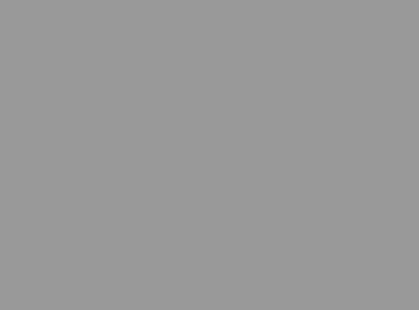 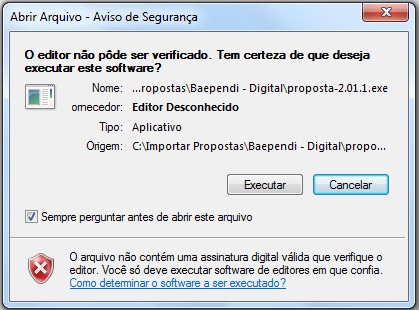 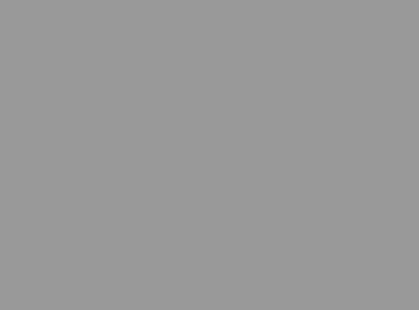 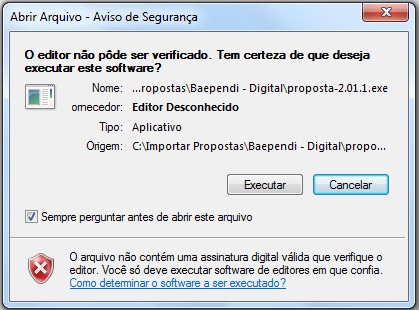 6.5 Clique em “Executar”; 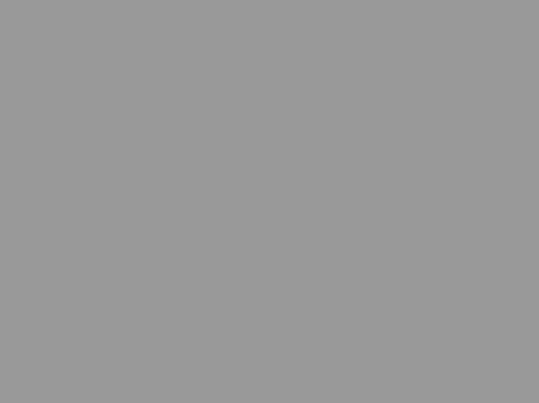 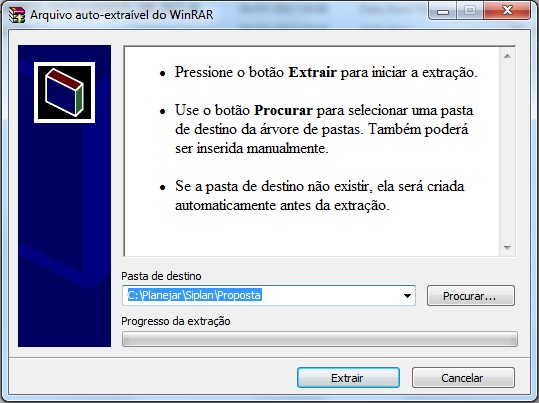 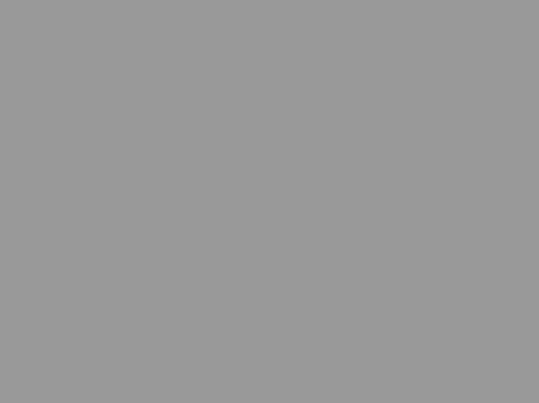 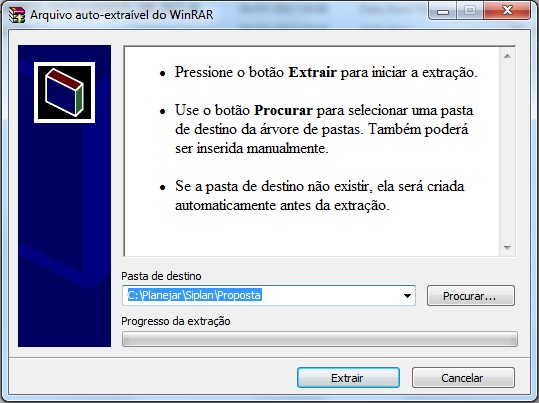 6.6 - Confirme o endereço onde a ferramenta será instalada e clique em “Extrair”. Essa ação, disponibilizará a ferramenta instalada, para uso. 6.7 - Na pasta escolhida, o sistema disponibilizará a ferramenta:  	 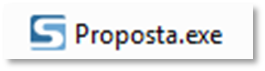 6.8 - Execute a ferramenta e clique no botão “Abrir Arquivo”. 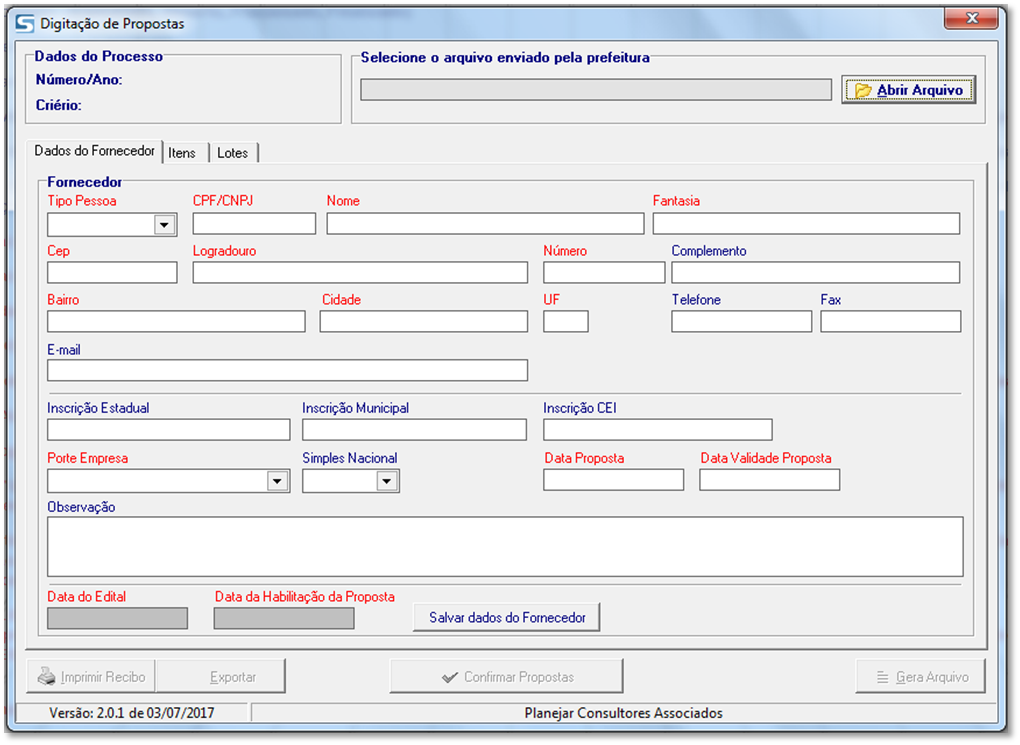 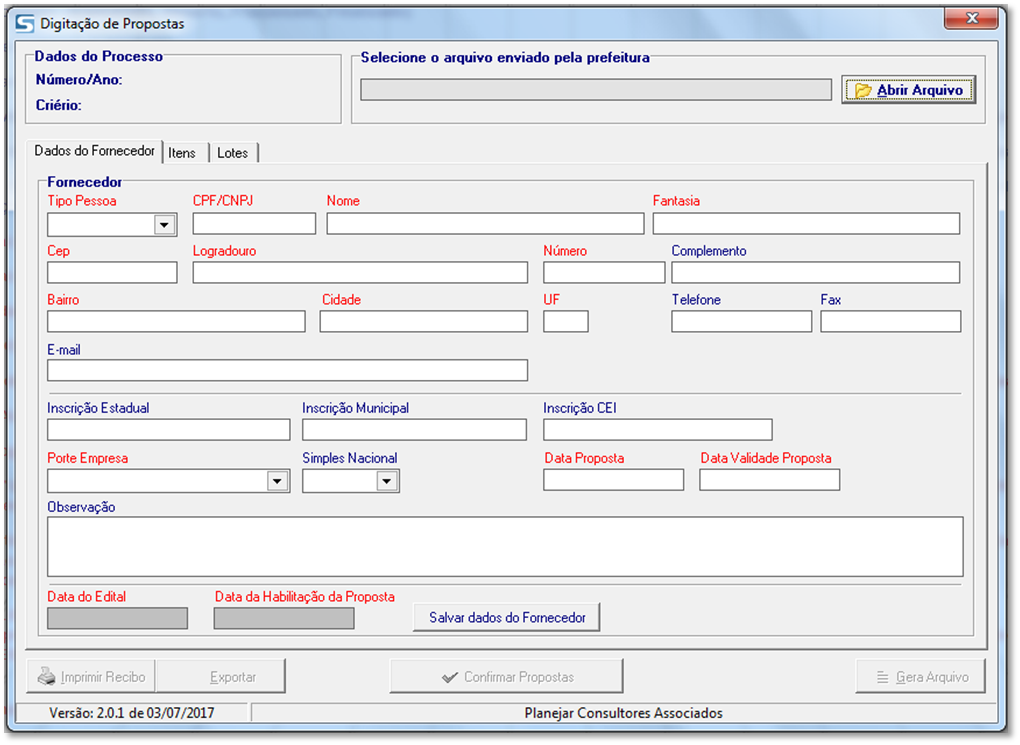 6.9 - Escolher o arquivo enviado pela CPL (Comissão Permanente de Licitação) do Município.  	6.9.1 - Esse arquivo é gerado de duas maneiras: 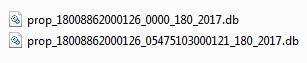 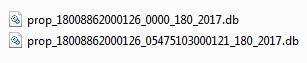  	1  	2 O Primeiro, que não possui fornecedor de destino, é formado por: CNPJ da Prefeitura – Número do Processo – Ano do Processo O Segundo, que possui fornecedor de destino, é formado por: CNPJ da Prefeitura – CNPJ ou CPF do Fornecedor – Número do Processo – Ano do Processo. 6.10 - Ao executar a ferramenta baixada, será aberta a tela para preenchimento das informações cadastrais do fornecedor e propostas. 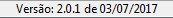 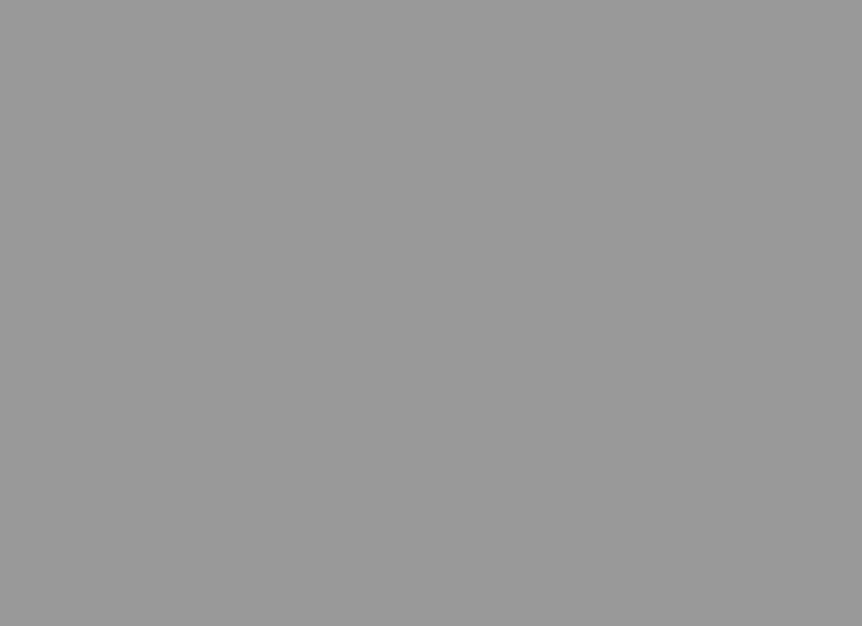 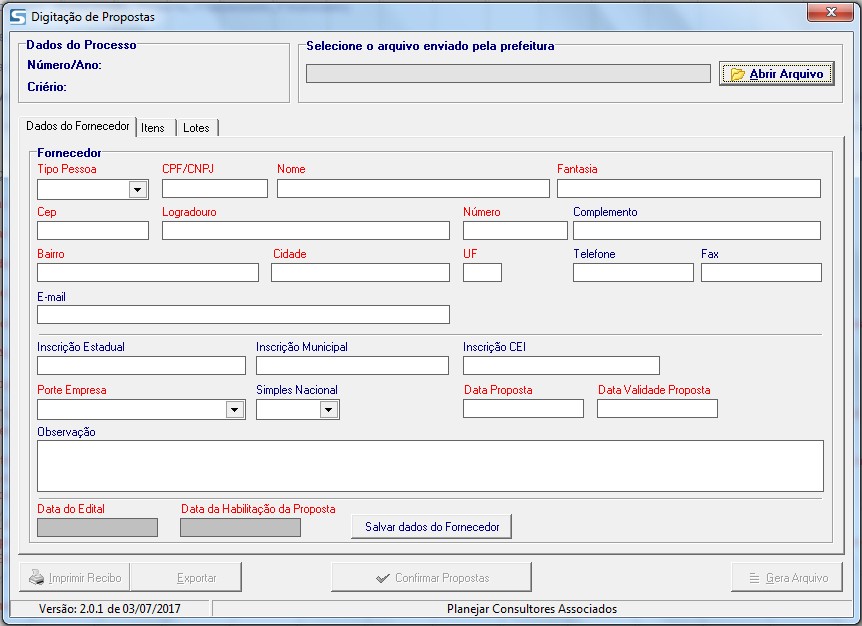 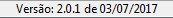 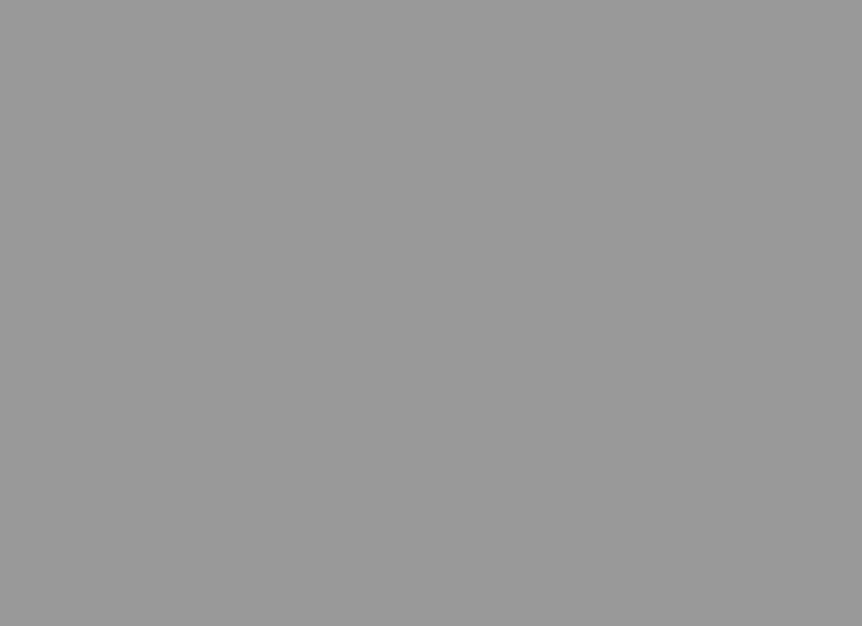 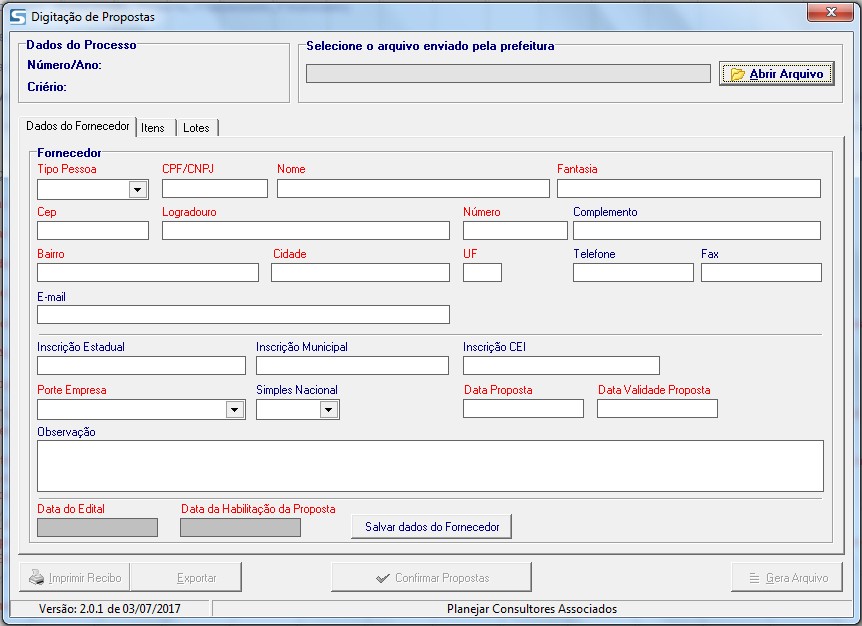 6.10.1- Conferir se a versão é igual ou superior à  - Preencher ou completar os dados cadastrais do fornecedor dando atenção obrigatória aos campos em VERMELHO. - Ao concluir o preenchimento, clique em “Salvar dados do Fornecedor”. - Após confirmar os dados do fornecedor, o próximo passo é informar as propostas. Para isso, clique em “ITEMs”. 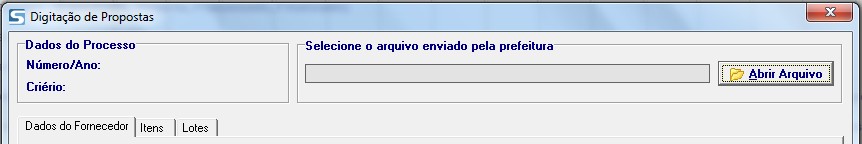 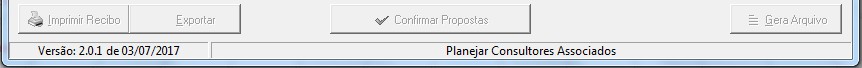 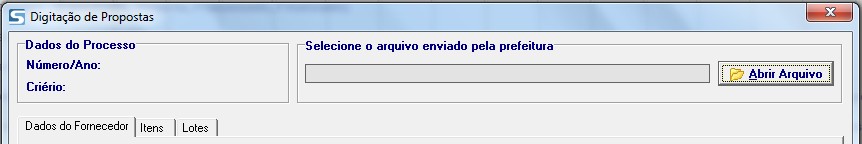 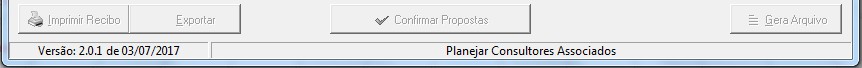 - Dependendo do “Tipo de Processo”, as abas que serão habilitadas são ITENS e ITEMS. Clique na que estiver habilitada. - Ao clicar na aba correspondente, será aberta a tela para informações dos preços propostos para os itens da licitação. 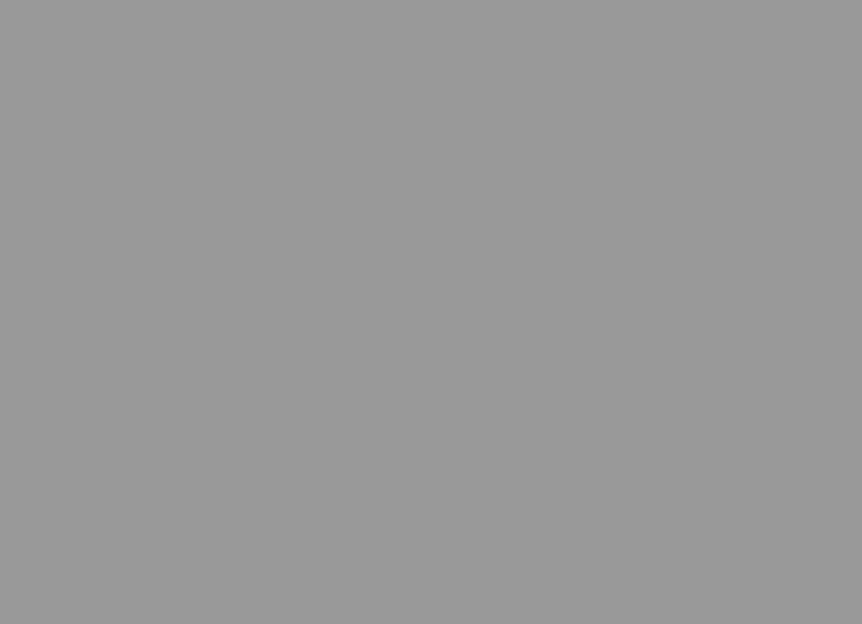 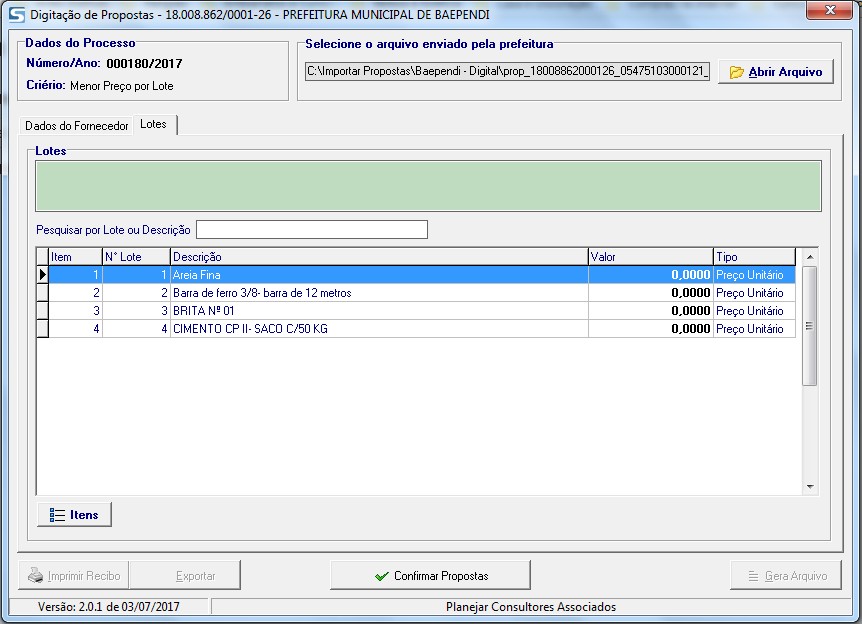 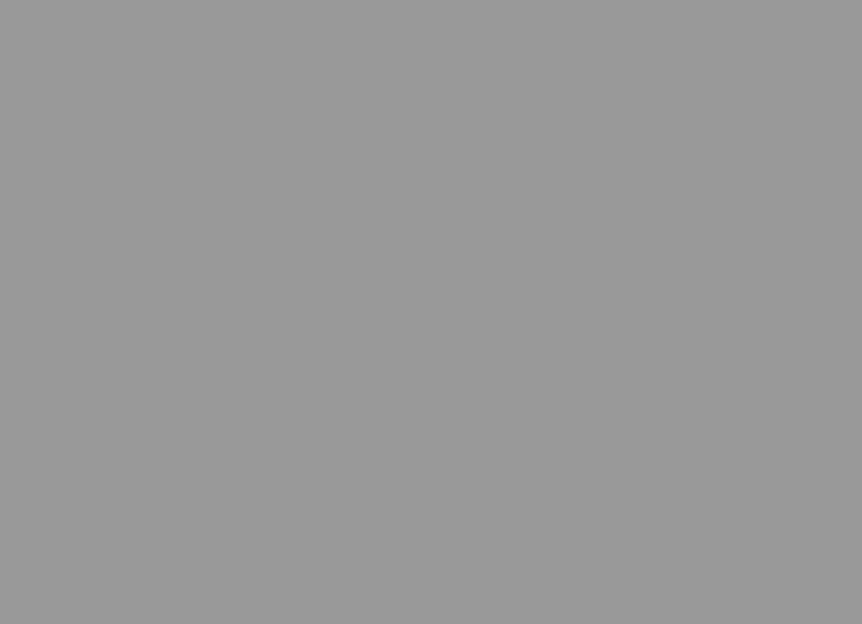 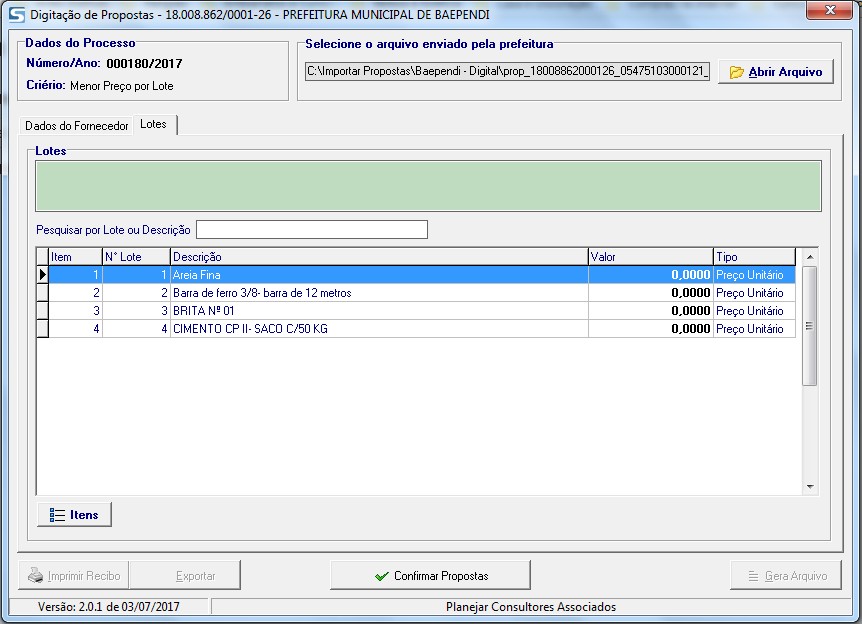 - Para incluir o valor dos itens, marque o item e clique na opção “Itens”, ou dê um “duplo clique” sobre o item. 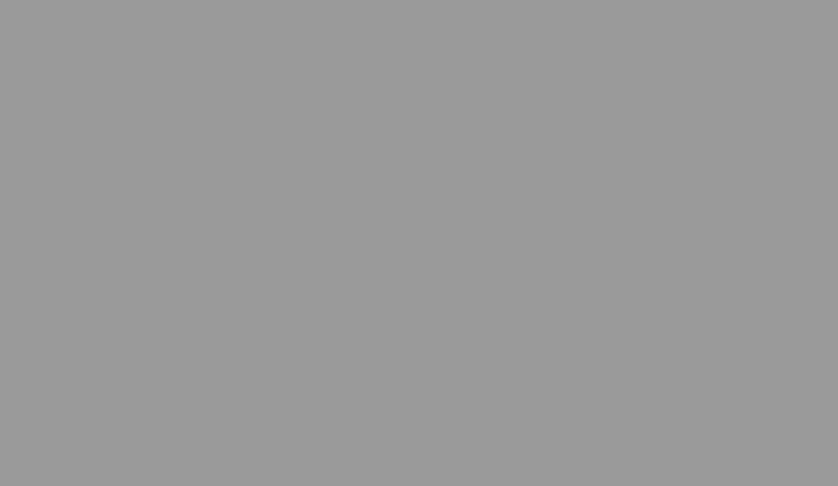 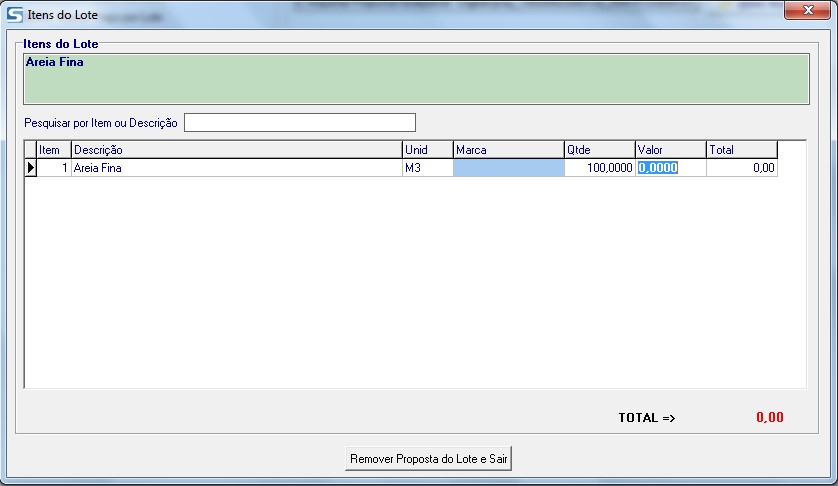 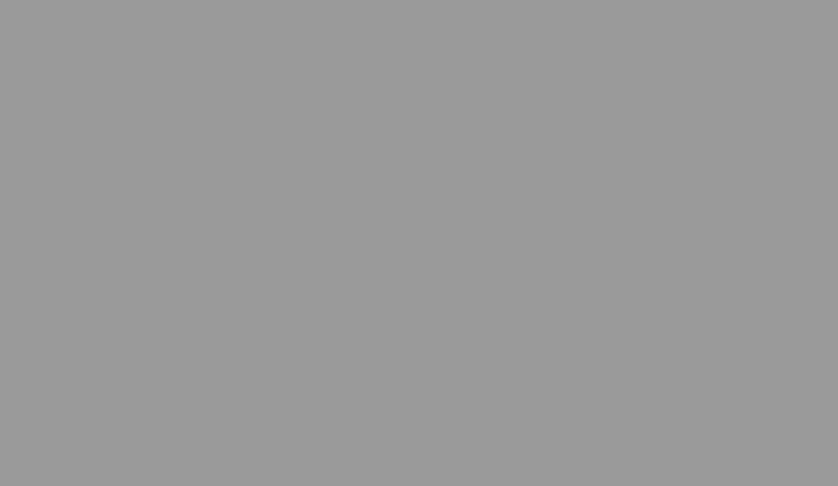 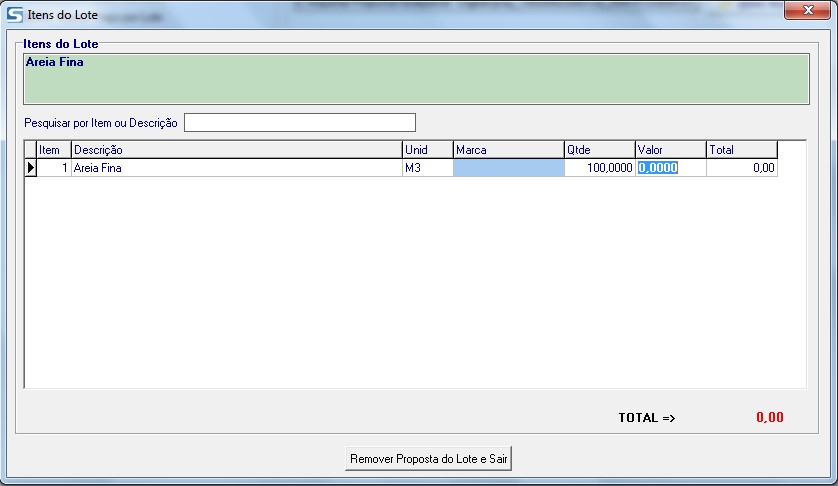 - Após lançamento das propostas, conferir e clicar no botão “Confirmar Propostas”. 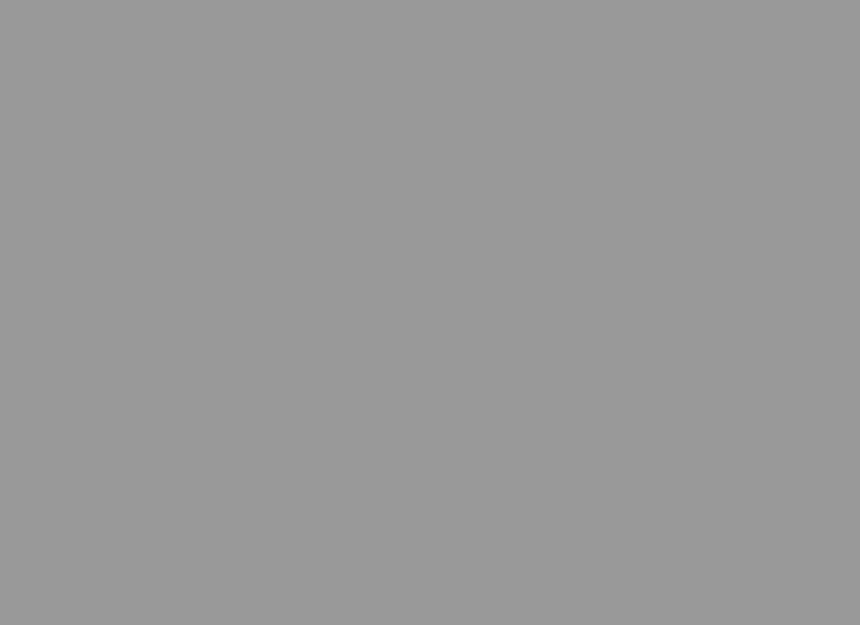 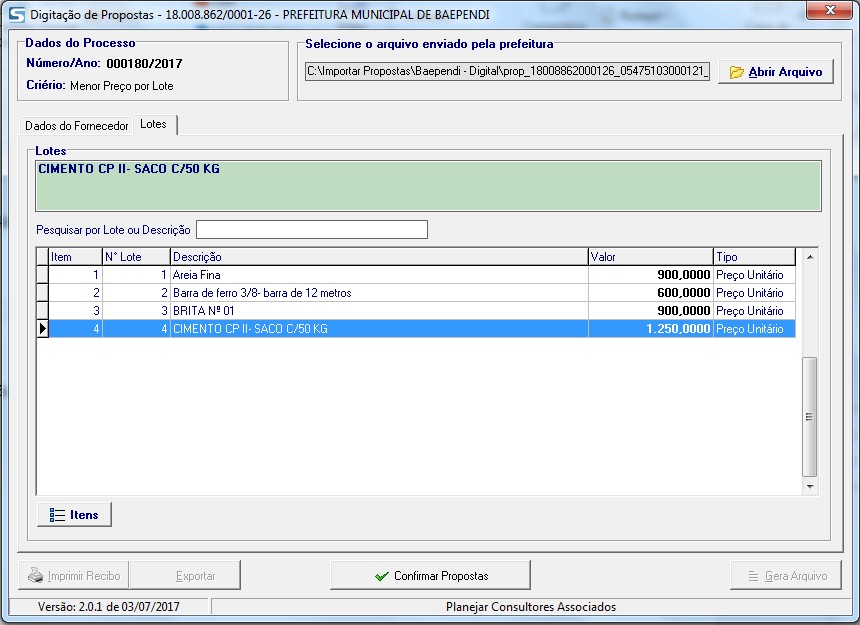 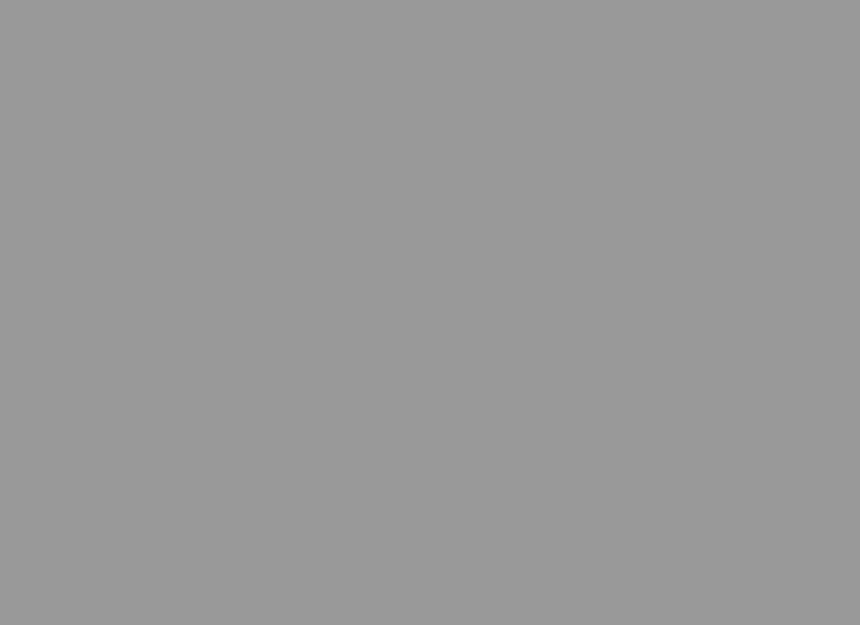 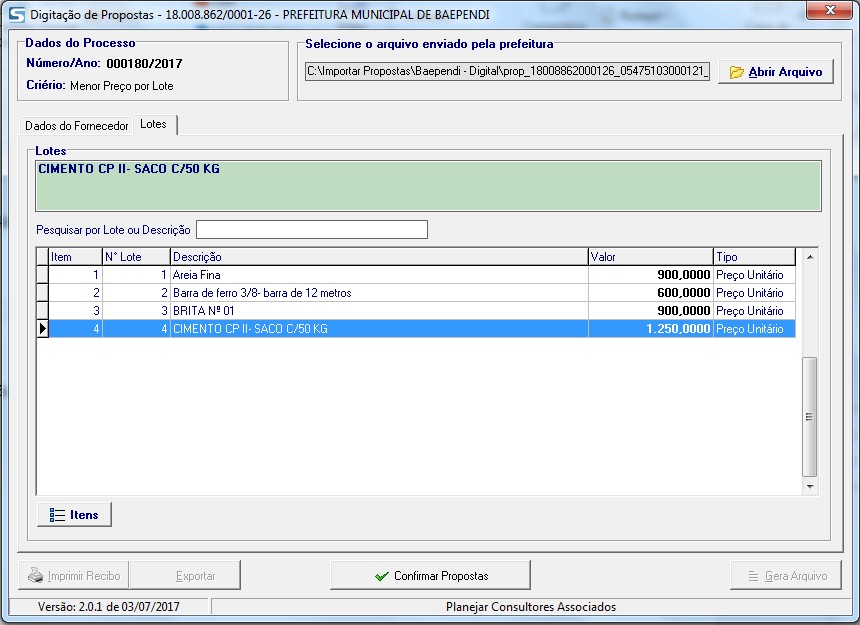 - Após confirmação das propostas, serão habilitados os botões: “Imprimir Recibo” (Gera um documento com chave de validação da proposta que deverá ser encaminhado em envelope fechado, juntamente com a proposta digital). “Exportar” (Converte o documento com validação em um documento “word” que possibilita a impressão do documento em papel timbrado do fornecedor e não deverá sofrer nenhum tipo de alteração). 3) “Gera Arquivo” (Gera a proposta digital e deverá ser salva em pen drive, CD, disquete, e outras mídias digitais)   OBS: Ao clicar no botão “Gera Arquivo”, a ferramenta automaticamente abrirá a tela onde o arquivo foi salvo, evitando assim a inclusão de arquivo errado. 4) O Botão “Reabrir Propostas” fica disponível após a confirmação, e servirá para edição posterior, salientando a obrigatoriedade de se finalizar novamente, caso haja alteração dos valores propostos. 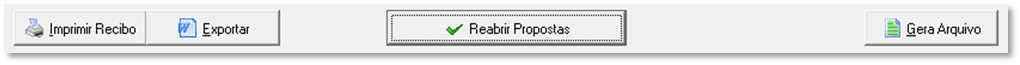 6.17 - A formatação do arquivo a ser encaminhado à Prefeitura no dia marcado para o certame, terá a seguinte formatação: 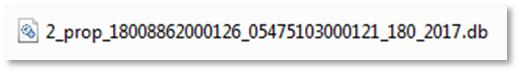 6.18 - A PROPOSTA GERADA PELO PROGRAMA DE COMPUTADOR DEVERÁ SER APRESENTADA DENTRO DO ENVELOPE “PROPOSTA” EM UM CD OU PEN DRIVE OU HD EXTERNO (ARQUIVO DIGITAL) E EM UMA VIA IMPRESSA COM CHAVE DE VALIDAÇÃO. 6.19 – A PROPOSTA PREENCHIDA DE ACORDO COM O ANEXO I, deverá ser datada e assinada, sem emendas, rasuras ou entrelinhas, mencionando o número deste Pregão e CONTER AINDA a identificação do proponente, nº. do CNPJ ou CPF, Endereço números de telefone e facsímile e assinatura do seu representante legal ou credenciado, devidamente identificado e qualificado e A MARCA DOS PRODUTOS; 6.20 - Caso a empresa tenha dificuldade de preencher o arquivo setor de licitação deverá ser informado para solucionar qualquer problema com o arquivo digital encaminhado. 6.21 - Serão desclassificadas as propostas que: consignarem preços simbólicos, irrisórios, sejam alternativas ou tenham sido formuladas em desacordo com os requisitos estabelecidos no edital. sejam omissas, vagas, imprecisas ou que apresentem irregularidade capaz de dificultar o julgamento do Pregoeiro. apresentarem preços manifestamente inexequíveis, bem assim aquelas que, por solicitação do Pregoeiro, não vierem a ter sua exequibilidade demonstrada. não apresentarem a marcado (s) produto (s) cotados; Não apresentarem a proposta digital ou impressa conforme descrito no item 6 e seguintes; não atendam as demais condições previstas neste Edital. - A apresentação da proposta por parte do licitante significa pleno conhecimento e integral concordância com as cláusulas e condições deste Instrumento e total sujeição à legislação pertinente. – Os preços deverão ser expressos em moeda corrente do país, com 02 (duas) casas decimais após a vírgula. Caso a proposta tenha algum item cotado com mais de duas casas decimais após a vírgula, este item será desclassificado. - A proposta de preço não poderá conter cláusula que determine faturamento mínimo, uma vez que estará prejudicando o objeto da licitação, bem como não poderá condicionar quantitativo mínimo para entrega, caso contenha a proposta será desclassificada. - Serão desclassificadas as propostas que não atenderem às exigências do presente Edital e seus Anexos, em caso de omissões, irregularidades ou defeitos capazes de dificultar o julgamento. - Serão igualmente desclassificadas as propostas que não se enquadrem nas especificações exigidas, ou que apresentarem preços excessivos (incompatíveis com os preços de mercado) ou manifestamente inexequíveis (art. 48 da Lei no 8.666/93). 6.27 - As propostas poderão ser corrigidas automaticamente pelo Pregoeiro, caso contenham erros de soma e/ou multiplicação, bem como divergências entre o preço unitário e o total, hipótese em que prevalecerá sempre o primeiro. 6.28 – O licitante que for optante pelo “Simples Nacional”, deverá apresentar declaração, anexada à proposta comercial. VII - DA DOCUMENTAÇÃO DE HABILITAÇÃO 7.1 - As licitantes deverão apresentar os documentos abaixo relacionados, em original ou cópia legível autenticado por cartório competente ou cópia legível juntamente com original para serem autenticados pela comissão de licitação, com vigência plena até a data fixada para abertura do envelope “Documentação”. 7.2 - Para a Habilitação serão exigidos, exclusivamente, os seguintes documentos: CAPACIDADE JURÍDICA: Registro comercial, no caso de empresa individual; Ato constitutivo, estatuto ou contrato social e a última alteração contratual em vigor, devidamente registrado, em se tratando de sociedades comerciais, e, no caso de sociedades por ações, acompanhamento de documentos de eleição de seus administradores; Inscrição do ato constitutivo, no caso de sociedades civis, acompanhada de prova de diretoria em exercício; Decreto de autorização, em se tratando de empresa ou sociedade estrangeira em funcionamento no País, e ato de registro ou autorização para funcionamento expedido pelo órgão competente quando a atividade assim exigir. Documento de Identidade e CPF do Sócio Administrador. REGULARIDADE FISCAL: Prova de inscrição no Cadastro Nacional de Pessoas Jurídicas do Ministério da Fazenda – CNPJ/MF; Comprovante de inscrição de contribuinte estadual ou municipal, se houver, relativo ao domicílio ou sede do licitante, pertinente ao ramo de atividade e compatível com o objeto contratual; Prova de regularidade relativa ao Fundo de Garantia por tempo de Serviço FGTS, emitida pela Caixa Econômica Federal; Prova de regularidade para com a Fazenda Municipal do domicílio ou sede do licitante, mediante apresentação de certidão emitida pela Secretaria competente do Município; Prova de regularidade para com a Fazenda Estadual do domicílio ou sede do licitante, mediante apresentação de certidão emitida pela Secretaria competente do Estado; Prova de regularidade para com a Fazenda Federal e a Seguridade Social, mediante apresentação de Certidão Conjunta de Débitos Relativos a Tributos Federais e à; Dívida Ativa da União, emitida pela Secretaria da Receita Federal do Brasil ou pela Procuradoria-Geral da Fazenda Nacional; ECONÔMICO-FINANCEIRA: 1) Certidão negativa de falência ou de recuperação judicial expedida dentro de um prazo máximo de 60 (sessenta) dias anteriores à sessão pública de processamento do pregão, pelo distribuidor da sede da pessoa jurídica, ou dentro do prazo de validade constante no documento. REGULARIDADE TRABALHISTA Prova de regularidade perante a Justiça do Trabalho; exigida pela Lei 12.440/11.  DAS DECLARAÇÕES: Declaração de menor, conforme ANEXO IV; Declaração de Pleno Atendimento, ANEXO V (Fora do Envelope). Declaração de Microempresa e Empresa de Pequeno Porte, ANEXO VI (envelope de proposta). Modelo de Declaração de disponibilidade de equipamentos e pessoal técnico. ANEXO VIII DECLARAÇÃO AUSÊNCIA DE PARENTESCO, Anexo VIII. – As declarações bem como quaisquer outros documentos deverão ser assinados pelo representante da empresa licitante. - Toda documentação solicitada deverá ser compatível com o CNPJ/CPF apresentado, não sendo permitida mesclagem de documentos.  - Os documentos retirados da internet poderão ter sua autenticidade certificada junto aos “sites” dos órgãos emissores, para fins de habilitação. - Os documentos deverão ser apresentados, grampeados ou encadernados, na ordem prevista neste Título. - Os documentos exigidos neste edital poderão ser apresentados em originais, por qualquer processo de cópia autenticada por cartório competente ou publicação em órgão da imprensa oficial. - Serão admitidas fotocópias sem autenticação cartorial, desde que os respectivos originais sejam apresentados na reunião de abertura dos envelopes “Documentação”, para conferência pelo Pregoeiro e Equipe de Apoio. - Os documentos mencionados acima não poderão ser substituídos por qualquer tipo de protocolo ou solicitações de documentos em substituição aos exigidos ou apresentados por meio de cópias em fac-símile, mesmo que autenticados. – Não serão aceitos documentos cujas datas estejam rasuradas. - Uma vez incluído no processo licitatório, nenhum documento será devolvido, salvo se original a ser substituído por cópia reprográfica autenticada ou tratar-se dos envelopes de licitantes desqualificadas. - A ausência de documento ou a apresentação dos documentos de habilitação em desacordo com o previsto neste título inabilitará a proponente. – Todos os documentos apresentados deverão estar em nome da licitante com número do CNPJ e endereços respectivos. Se for a matriz, todos os documentos deverão estar em nome da matriz; se for filial, todos os documentos deverão estar em nome da filial, exceto aqueles que pela própria natureza, forem comprovadamente emitidos apenas em nome da matriz. - Para efeito deste item considera-se vencida a fase de habilitação com a divulgação de seu resultado.   - Após a fase de habilitação, não cabe desistência de proposta, salvo por motivo justo decorrente de fato superveniente e aceito pelo Pregoeiro e Comissão. VIII – PROCEDIMENTO DA SESSÃO DO PREGÃO 8.1 – Após o encerramento do credenciamento e identificação dos representantes dos licitantes, o Pregoeiro declarará aberta a sessão do Pregão, oportunidade em que não mais se aceitará novo licitante, dando-se início ao recebimento dos envelopes contendo a Proposta de Preços e os Documentos de Habilitação, exclusivamente dos participantes devidamente credenciados. 8.2 – CLASSIFICAÇÃO DAS PROPOSTAS DE PREÇOS: 8.2.1 – Abertos os envelopes de propostas de preços, estas serão analisadas verificando-se o atendimento a todas as especificações e condições estabelecidas neste Edital e em seus Anexos, sendo imediatamente desclassificadas aquelas que estiverem em desacordo com o Edital, forem inexequíveis ou manifestamente superiores ao limite de preços do mercado. 8.2.2 – O Pregoeiro classificará a proposta de menor preço por item e aquelas que tenham valores sucessivos e superiores em até 10% (dez por cento) à proposta de menor preço, para que seus autores participem dos lances verbais, e em se tratando de ITEM poderá o pregoeiro incluir todos os participantes para lance. 8.2.3 – Se não houver no mínimo 3 (três) propostas nas condições definidas no subitem anterior, o Pregoeiro classificará as melhores propostas subsequentes, até o máximo de 3 (três), para que seus autores participem de lances verbais, quaisquer que sejam os preços oferecidos nas propostas apresentadas, ou em se tratando de ITEM poderá classificar todos os participantes presentes para lance. 8.2.4 – Se duas ou mais propostas, em absoluta igualdade de condições, ficarem empatadas, será realizado sorteio, para definir a ordem de apresentação de lances. 8.2.5 – O licitante só poderá retirar sua proposta mediante requerimento ao Pregoeiro, antes da abertura do respectivo envelope, desde que caracterizado motivo justo decorrente de fato superveniente. 8.3 – LANCES VERBAIS: 8.3.1 – Aos licitantes classificados para participação na etapa de lances será dada a oportunidade de nova disputa, por meio de lances verbais e sucessivos, de valores distintos, a partir do autor da proposta classificada de menor preço por ITEM, e aos demais, em ordem decrescente de valor. 8.3.2 – Os lances deverão ser formulados em valores distintos e decrescentes, inferiores a proposta de menor preço, observada a redução mínima, que será estipulada pelo Pregoeiro no ato do pregão, aplicável inclusive em relação ao primeiro. 8.3.3 – Apenas serão aceitos lances cujos valores forem inferiores ao último lance registrado pelo Pregoeiro. 8.3.4 – A desistência em apresentar lance verbal, quando convocado pelo Pregoeiro, implicará na exclusão do licitante da etapa de lances verbais e na manutenção do último preço apresentado pelo licitante, para efeito de posterior ordenação das propostas. 8.3.5 – Será permitido o uso de celular e outros meios de comunicação, pelos credenciados, para fins de consulta. 8.3.6 – Ficará estipulado um tempo máximo de 03 (três) minutos para cada lance. 8.3.7 – A rodada de lances verbais será repetida quantas vezes o Pregoeiro considerar necessário. 8.3.8 – Os lances verbais devem ser distintos e decrescentes, não se admitindo empate. 8.3.9 – O Pregoeiro poderá a qualquer momento estipular limites a serem oferecidos pelos credenciado de um lance para o outro. 8.3.10 – Depois de ofertados lances, não será aceito DESISTÊNCIA do mesmo, por parte do fornecedor que fez a oferta. 8.4 – DO JULGAMENTO: 8.4.1 – O critério de julgamento será o MENOR PREÇO POR ITEM.   8.4.2 – Declarada encerrada a etapa competitiva e ordenadas as ofertas, o Pregoeiro examinará a aceitabilidade da primeira classificada, quanto ao objeto e valor, de acordo com os critérios estabelecidos neste edital, decidindo motivadamente a respeito. 8.4.3 – Na inexistência de lances verbais, será verificada a conformidade entre a proposta escrita de menor preço por item.                                                                        8.4.4 – Havendo apenas uma oferta e desde que esta atenda a todos os termos do edital e que seu preço seja compatível com o valor estimado da contratação, esta poderá ser aceita. 8.5 – Se a proposta não for aceitável ou o licitante não atender às exigências habilitatórias, o Pregoeiro examinará a oferta subsequente, verificando a sua aceitabilidade e procedendo à verificação das condições de habilitação do licitante, e, assim, sucessivamente, na ordem de classificação, até a apuração de uma proposta ou lance que atenda ao edital, sendo o respectivo licitante declarado vencedor e a ele adjudicado o objeto deste edital, para o qual tenha apresentado proposta. 8.6 – Sendo aceitável a oferta de menor preço por item, será aberto o envelope contendo a documentação de habilitação do licitante que a tiver formulado para confirmação das suas condições habilitatórias. 8.7 – Apurada a melhor proposta que atenda ao edital, o Pregoeiro poderá negociar com o proponente para que seja obtido melhor preço. 8.8 – Constatado o atendimento pleno às exigências fixadas neste edital, o licitante será declarado vencedor, sendo-lhe adjudicado o objeto para o qual apresentou proposta. 8.9 – Da sessão lavrar-se-á ata circunstanciada, na qual serão registrados todos os atos do procedimento e as ocorrências relevantes, e que, ao final, será assinada pelo Pregoeiro, Equipe de Apoio e pelos licitantes presentes. 8.10 – Decididos os recursos ou transcorrido o prazo para sua interposição, o Pregoeiro devolverá aos licitantes, exceto aos vencedores, os envelopes “DOCUMENTAÇÃO DE HABILITAÇÃO”. IX - DA PARTICIPAÇÃO DE MICROEMPRESAS E EMPRESAS DE PEQUENO PORTE 9.1 – As microempresas e as empresas de pequeno porte deverão apresentar toda a documentação exigida para efeitos de habilitação, sob pena de inabilitação, ainda que essa apresente alguma restrição. 9.2 - Havendo alguma restrição na documentação para comprovação de regularidade fiscal, será assegurado o prazo de 5 (cinco) dias úteis, contados da declaração de vencedor do certame, prorrogáveis por igual período, a critério da Administração Pública, para a regularização da documentação, pagamento ou parcelamento do débito, devendo a empresa interessada apresentar as respectivas certidões negativas ou positivas com efeito de certidão negativa. 9.3 - A não regularização no prazo previsto, implicará decadência do direito à contratação sem prejuízo das sanções previstas neste edital, sendo facultado à Administração convocar para nova sessão pública os licitantes remanescentes, na ordem de classificação, para contratação, ou revogar a licitação. X – DA ENTREGA E DA GARANTIA 10.1 – O setor competente para receber, autorizar, conferir e fiscalizar o objeto desta licitação será o departamento municipal solicitante, observados os artigos 73 a 76 da Lei Federal nº. 8.666/93.  10.2 – Os fornecimentos realizados em decorrência da licitação serão efetuados independentemente de contrato formal, nos termos do §4º do art.62 da Lei nº. 8.666/93, reconhecendo desde já o licitante que as autorizações de fornecimento e respectivos empenhos representam compromisso entre as partes.  10.3 - O Município de Pedro Teixeira reserva-se o direito de não receber o produto em desacordo com o previsto neste instrumento convocatório, podendo cancelar o contrato e aplicar o disposto no art.24, inciso XI da Lei nº. 8.666/93.  10.4 - Os produtos serão entregues parceladamente mediante requisição da Secretaria de Saúde deste Município, no local determinado no pedido, no prazo máximo de 05 (cinco) dias úteis, após a emissão da ordem de fornecimento. 10.5 - A entrega dos produtos não implicará no reconhecimento de sua conformidade com o contrato, visto que, está deverá ser examinada posteriormente.  10.6 – O Município se reserva o direito de solicitar apenas parte do objeto discriminado.  10.7 - Os produtos entregues não poderão ter vencimento inferior a 6 (seis) meses exceto os produtos com validade menor em conformidade com a legislação vigente.  10.8 – O Município de Pedro Teixeira se reserva no direito de exigir do Licitante adjudicado a garantia dos produtos licitados bem como dentro de sua validade, ficando o direito de devolver o objeto ou solicitar a troca dos mesmos.  10.9 - Os produtos deverão ser entregues devidamente embalados, acondicionados e transportados com segurança e sob a responsabilidade da empresa licitante vencedora. A Prefeitura deverá recusar os produtos que forem entregues em desconformidade com esta previsão.  10.10 - Os produtos deverão estar em conformidade com as normas vigentes, e os produtos que apresentarem problemas e/ou defeitos serão rejeitados, obrigando-se o fornecedor a substituí-los, sem prejuízo para o Município. Apurada, em qualquer tempo, divergência entre as especificações pré-fixadas e o fornecimento efetuado, serão aplicadas à Contratada, sanções previstas neste edital e na legislação vigente.  10.11- No caso de defeitos ou imperfeições nos produtos, os mesmos serão recusados, cabendo à contratada substituí-los por outros com as mesmas características exigidas no Edital, no prazo de até 02 (dois) dias úteis, sendo responsável pelos gastos com transporte necessário para devolução do produto.  10.12 – Estas condições serão seguidas criteriosamente, para não prejudicar o objeto da licitação.  10.13 - Sempre que o Fornecedor não atender à convocação, é facultado à Administração, dentro do prazo e condições estabelecidas, convocar os remanescentes, observada a ordem de registro, para fazê-lo em igual prazo e nas mesmas condições, ou revogar o item específico, respectivo, ou a licitação. XI - DO EQUILÍBRIO ECONÔMICO E FINANCEIRO  11.1 – O Município e a Empresa poderão restabelecer o equilíbrio econômicofinanceiro do contrato, nos termos do art. 65 inciso II, alínea “d” da Lei 8.666/93 e suas posteriores alterações, por repactuação procedida de demonstração do aumento ou diminuição dos custos, que representem excessiva onerosidade, e atendam aos pressupostos legais do referido dispositivo. XII - DO PAGAMENTO  12.1 - O pagamento da concretização desta licitação será efetuado pelo Setor financeiro da Prefeitura, por processo legal, no prazo de 30 (trinta) dias após, mediante apresentação de Nota Fiscal, com o devido recebimento pelo Setor responsável da quantidade requisitada, mediante apresentação da CND do INSS e FGTS. 12.2 - Em caso de irregularidade na emissão do documento fiscal, o pagamento somente será efetuado com a sua reapresentação, desde que regularizado. 12.3 - Nenhum pagamento será efetuado, enquanto houver pendência de liquidação de obrigação financeira, em virtude de penalidade ou inadimplência contratual. 12.4 – As notas fiscais deverão ser emitidas mensalmente após conferência das Ordens de Serviços pelo setor responsável da Prefeitura, referente aquele mês.  12.5 – Será descontada do pagamento a porcentagem de 2% referente ao ISSQN, por se tratar de serviços. XIII - DO PRAZO 13.1 – O prazo de vigência da Ata de Registro de Preços será de até 12 meses a contar de sua assinatura, conforme Decreto Municipal 1.096/17. XIV – DAS OBRIGAÇÕES DAS PARTES 14.1 - DO MUNICÍPIO: Aplicar penalidades ao Contratado, quando for o caso; Prestar toda e qualquer informação solicitada pelo Contratado, quando necessária à perfeita execução do contrato; Efetuar o pagamento ao fornecedor, após a confirmação da execução dos serviços; Notificar o fornecedor, por escrito, da aplicação de qualquer sanção; Fazer o recebimento dos serviços observando as exigências do edital; Fiscalizar a execução do objeto, relatando e comprovando, por escrito, as eventuais irregularidades; Proporcionar as facilidades indispensáveis à boa execução do objeto; Receber e conferir a especificação do objeto entregue. 14.2 - DO LICITANTE VENCEDOR: Arcar com todas as responsabilidades decorrentes do objeto licitado, nos termos da Legislação vigente; Responsabilizar-se pelo pagamento de multas e emolumentos cuja incidência se relacione com o objeto licitado;  Não transferir a outrem, no todo ou em parte, o objeto desta contratação, sem prévia anuência da Prefeitura;  Após a emissão da ordem de compra o (s) produto (s) deverão ser entregues em até 05 (cinco) dias úteis, após a emissão da ordem de fornecimento;  Todas as despesas com impostos, taxas, frete, carga, descarga e quaisquer outros que incidam direta ou indiretamente no objeto desta licitação correrão por conta do licitante vendedor; Entregar produtos de boa qualidade, pois somente serão aceitos aqueles que estiverem dentro dos parâmetros solicitados e atendam os padrões exigidos pelo mercado;  Garantir a entrega dos produtos com pontualidade na forma estabelecida neste instrumento;  Garantir o cumprimento da Ata de Registro de Preços e o contrato dela decorrente, compreendendo o especificado no edital; Providenciar a substituição de qualquer produto (s) que não atenda as especificações e as condições previstas neste edital, no prazo de até 02 (dois) dias úteis;  Manter-se, durante toda a execução do contrato, em compatibilidade com as obrigações assumidas, todas as condições de habilitação e qualificação exigidas na licitação;  O licitante vencedor é responsável direta e exclusivamente pela execução do objeto da Ata de Registro de Preços e, consequentemente, responde, civil e criminalmente, por todos os danos e prejuízos que, na execução dele, venha, direta ou indiretamente, a provocar ou causar para a Prefeitura ou para terceiros;  O licitante vencedor é responsável também pela qualidade dos produtos fornecidos, não se admitindo, em nenhuma hipótese, a alegação de que terceiros quaisquer, antes da entrega, tenham adulterado ou fornecido os mesmos fora dos padrões exigidos. XV – DO SISTEMA DE REGISTRO DE PREÇOS 15.1 – O Sistema de Registro de Preços regula-se pelas normas e procedimentos previstos no Decreto Municipal 1.096/2017. 15.2 – É vedado o fornecimento, por outra empresa que não o obtido da detentora do Registro de Preços, a menos que este recuse a fornecer. 15.3 – Uma vez registrados os preços, a Administração poderá convocar a detentora do Registro a fornecer os produtos respectivos, na forma e condições fixadas no presente Edital e na Ata de Registro de Preços. 15.4 - O instrumento de contrato decorrente da Ata de Registro de Preço poderá ser substituído por outro instrumento hábil, como a nota de empenho, nos termos do art. 62, caput, da Lei 8.666/93. XVI – REVISÃO E ALTERAÇÃO DOS PREÇOS 16.1 – Os preços registrados poderão ser revisados / alterados, em caso de oscilação do custo de produção, a pedido do Contratado, comprovadamente refletida no mercado, tanto para mais como para menos. 16.2 – Caso o contratado efetue o pedido de revisão, será verificado dentre os proponentes que registraram o (s) respectivo (s) item (s), o preço atualizado, reclassificando-se os preços cotados, se for o caso, bem como nas demais hipóteses previstas na Lei nº. 8.666/93. 16.3 – Quaisquer tributos ou encargos legais criados, alterados ou extintos, bem como a superveniência de disposições legais, quando ocorridos após a adjudicação da presente licitação, de comprovada repercussão nos preços contratados, implicarão na revisão destes para mais ou para menos, conforme o caso. XVII – DAS SANÇÕES ADMINISTRATIVAS 17.1 O adjudicatário que, convocado no prazo de validade de sua proposta, não celebrar o contrato e ou ata de registro de preço, deixar de entregar ou apresentar documentação falsa exigida para o certame, ensejar o retardamento da execução do objeto licitado, não mantiver a proposta, comportar-se de modo inidôneo ou cometer fraude fiscal, falhar ou fraudar na execução do contrato, ficará impedido de licitar e contratar com a União, Estados, Distrito Federal ou Municípios, e será descredenciado dos sistemas de cadastramento onde estiver inscrito, pelo prazo de até 5 (cinco) anos, sem prejuízo de multas aplicáveis e demais cominações legais. 17.2 – Pelo descumprimento total ou parcialmente das condições previstas na proposta ou no contrato, a Prefeitura poderá aplicar à adjudicatária ou contratada as sanções previstas no art. 87 da Lei Federal nº8.666/93, sem prejuízo da responsabilização civil e penal cabíveis: 17.2.1 - Advertência por escrito; 17.2.2 - Multa, observados os seguintes limites: - 1% (um por cento) por dia, até o 30o (trigésimo) dia de atraso, sobre o valor do contrato; - 40% (quarenta por cento) sobre o valor do contrato, no caso de atraso superior a 30 (trinta) dias, com o consequente cancelamento do contrato; – 40% (quarenta por cento) sobre o valor do contrato, no caso da adjudicatária, injustificadamente, desistir do mesmo. 17.2.3 - O recolhimento das multas referidas nos subitens “a”, “b” e “c” deverá ser feito por meio de guia própria, à Prefeitura de Pedro Teixeira, no prazo máximo de 05 (cinco) dias úteis. 17.2.4 – Suspensão temporária de participação em licitação e impedimento de contratar com esta Administração, por prazo não superior a 2 (dois) anos; 17.2.5 – Declaração de inidoneidade para licitar ou contratar com a Administração Pública, enquanto perdurarem os motivos determinantes da punição ou até que seja promovida a reabilitação perante a própria autoridade que aplicou a penalidade, que será concedida sempre que o contratado ressarcir a Administração pelos prejuízos resultantes e depois de decorrido o prazo da sanção aplicada com base no item anterior. - As sanções previstas poderão ser aplicadas cumulativamente, de acordo com a gravidade do descumprimento, após regular processo administrativo, garantindo o contraditório e a ampla defesa. - O valor das multas aplicadas, após regular processo administrativo, será descontado do pagamento devido pela CONTRATANTE ou poderá ser pago por meio de guias próprias, emitidas pela Prefeitura Municipal, no prazo máximo de 5 (cinco) dias úteis a contar do recebimento da notificação para o pagamento. - Ocorrendo a Rescisão do Contrato, fica o Município autorizado a proceder com a convocação do segundo no certame e os subsequentes até que seja possível contratar um novo Licitante, para atender as necessidades do Município, observando o limite do Termo de Referência. XVIII - DOS RECURSOS E IMPUGNAÇÃO 18.1 – Declarado o vencedor, qualquer licitante poderá manifestar imediata e motivadamente a intenção de recorrer, cuja síntese será lavrada em ata, sendo concedido o prazo de 3 (três) dias úteis, de acordo com o art. 4° inc XVIII da Lei 10520/2002, para apresentação das razões do recurso, ficando os demais licitantes, desde logo, intimados para apresentar contrarrazões em igual número de dias, que começarão a correr do término do prazo do recorrente, sendo-lhes assegurada vista imediata dos autos, na sala da Comissão Permanente de Licitação. 18.2 – O licitante poderá também apresentar as razões do recurso no ato do Pregão, as quais serão reduzidas a termo na respectiva ata, ficando todos os demais licitantes desde logo intimados para apresentar contrarrazões no prazo de 03 (três) dias úteis, contados da lavratura da ata, sendo-lhes assegurada vista imediata dos autos, na Prefeitura Municipal de Pedro Teixeira, sala de Licitações. 18.3 – A falta de manifestação imediata e motivada do licitante importará a decadência do direito de recurso. 18.4 – Os recursos deverão ser decididos no prazo de 3 (três) dias úteis. 18.5 – O provimento de recurso importará a invalidação apenas dos atos insuscetíveis de aproveitamento. 18.6 – Até dois dias úteis antes da data fixada para recebimento das propostas, qualquer pessoa poderá solicitar esclarecimentos, providências ou impugnar o ato convocatório do pregão, cabendo ao Pregoeiro decidir sobre o alegado em até 24 (vinte e quatro) horas antes da sessão de recebimento dos envelopes. 18.7 - Quaisquer recursos relativos a esta licitação deverão ser interpostos nos prazos legais, elaborados em língua portuguesa, com linguagem clara e legível, sem emendas, rasuras ou entrelinhas, dirigidos ao Prefeito Municipal, aos cuidados da COMISSÃO PERMANENTE DE LICITAÇÃO, e protocolizados na Sede da Prefeitura Municipal de Pedro Teixeira, em horário das 12:00 às 17:00 horas, ou via e-mail, instruído e toda documentação hábil e necessária. 18.8 – Será quesito de juízo de admissibilidade do Recurso e Impugnação a comprovação da representatividade de quem está interpondo-o. XIX – DA ADJUDICAÇÃO E HOMOLOGAÇÃO 19.1 – A adjudicação do objeto licitado será feita pelo MENOR PREÇO POR ITEM. 19.2 – Inexistindo manifestação recursal, o Pregoeiro adjudicará o objeto de cada ITEM ao licitante vendedor. 19.3 – Decididos os recursos porventura interpostos, e constatada a regularidade dos atos procedimentais, a Autoridade Competente adjudicará ao licitante vencedor e homologará o procedimento licitatório. 19.4 – Homologada esta licitação o seu objeto será contratado com a licitante vencedora através de expedição de Contrato Administrativo ou ata de registro de preço. XX - DAS DISPOSIÇÕES GERAIS 20.1 - A dotação orçamentária destinada ao pagamento do objeto licitado está prevista e indicada no processo pela área competente da Prefeitura, sob os números: 3.3.90.30.00.2.01.01.04.122.0002.2.0006 – Manutenção das Ativ. Gabinete do Prefeito                                               Ficha: 85   Fonte:01.003.3.90.30.00.2.02.01.04.122.0002.2.0008 – Manutenção Secretaria de Administração                                        Ficha: 86   Fonte: 01.003.3.90.30.00.2.02.01.06.181.0002.2.0012 – Convênio com a Polícia Militar Ficha: 87   Fonte: 01.00                                                         3.3.90.30.00.2.04.01.12.122.0002.2.0016 – Manutenção Atividades da Secretaria de Educação.                    Ficha: 88   Fonte:01.014.4.90.51.00.2.04.01.12.361.0003.1.0007 – Const./Ampl./Ref. e Escolas Municipais.                                               Ficha: 268   Fonte: 01.473.3.90.30.00.2.04.01.12.361.0003.2.0019 – Manutenção Das Atividades Do Ensino Fundamental.                          Ficha: 97   Fonte: 01.013.3.90.30.00.2.04.03.13.391.0006.2.0025 – Manutenção do Patrimônio Histórico.                                                     Ficha: 106   Fonte: 01.004.4.90.51.00.2.04.03.13.392.0006.1.0009 – Reforma / Ampliação Da Biblioteca Municipal.     Ficha: 270   Fonte: 01.003.3.90.30.00.2.04.03.13.392.0006.2.0026 – Incentivo à Cultura.   Ficha: 107   Fonte: 01.003.3.90.30.00.2.04.03.13.392.0006.2.0027 – Manutenção das Atividades da Biblioteca Municipal.       Ficha: 108    Fonte: 01.003.3.90.30.2.04.04.24.722.0006.2.0028 – Manutenção do Telecentro Municipal.                                                    Ficha: 109   Fonte: 01.004.4.90.51.00.2.04.04.27.812.0005.1.0010 – Const. / Ampliação / Reforma Espaços Desportivos.       Ficha: 271    Fonte: 01.003.3.90.30.00.2.04.04.27.812.0005.2.0029 – Manutenção De Atividades Do Desporto e Lazer.           Ficha: 110   Fonte: 01.003.3.90.30.00.2.05.01.10.122.0002.2.0030 – Manutenção das Atividades da Secretaria de Saúde.          Ficha: 111   Fonte: 01.024.4.90.51.00.2.05.02.17.512.0008.1.0012 – Ampliação da Rede de Esgoto Municipal.                                                      Ficha: 272     Fonte: 01.004.4.90.51.00.2.05.02.17.512.0008.1.0013 – Ampliação da Rede D’agua Municipal.                                                       Ficha: 273    Fonte: 01.004.4.90.51.00.2.05.02.17.512.0008.1.0014 – Perfuração de Poços Artesianos Ficha: 274    Fonte: 01.00                                                                4.4.90.51.00.2.05.02.17.512.0008.1.0015 – Construção da Estação Tratamento Esgoto ETE.           Ficha: 275    Fonte: 01.244.4.90.51.00.2.05.02.17.512.0008.1.0016 – Construção / Ampliação/ Reforma de ETA.                                             Ficha: 276     Fonte: 01.003.3.90.30.00.2.05.02.17.512.0008.2.0032 – Manutenção do Sistema da Rede de Esgoto.        Ficha: 113    Fonte: 01.003.3.90.30.00.2.05.02.17.512.0008.2.0033 – Manutenção do Sistema de Abastecimento de Água.        Ficha: 114    Fonte: 01.003.3.90.30.00.2.05.02.17.512.0008.2.0034 – Manutenção a Limpeza Pública. Ficha: 115    Fonte: 01.004.4.90.51.00.2.06.01.10.301.0007.1.0019 – Reforma E Ampliação de Unidades de Saúde.          Ficha: 277    Fonte: 01.023.3.90.30.00.2.06.01.10.301.0007.2.0035 – Ações de Atenção Básica De Saúde.                                                                 Ficha: 119    Fonte: 01.023.3.90.30.00.2.06.01.10.301.0007.2.0035 – Ações De Atenção Básica De Saúde.                                                                Ficha: 118    Fonte: 01.123.3.90.30.00.2.06.01.10.301.0007.2.0035 – Ações de Atenção Básica de Saúde.                                                               Ficha: 117    Fonte: 01.553.3.90.30.00.2.06.01.10.301.0007.2.0035 – Ações de Atenção Básica de Saúde.                                                               Ficha: 116    Fonte: 01.594.4.90.51.00.2.06.04.10.301.0007.1.0022 – Reforma e Ampliação da Farmácia de Minas.        Ficha: 278   Fonte: 01.023.3.90.30.00.2.07.01.20.122.0002.2.0046 – Manutenção das Ativ. da Secretaria de Agricultura.      Ficha: 129    Fonte: 01.003.3.90.30.00.2.07.01.20.606.0009.2.0047 – Incentivo à Agricultura  - Ficha: 130    Fonte: 01.00                                   3.3.90.32.00.2.07.01.20.606.0009.2.0047 – Incentivo à  Agricultura - Ficha: 158     Fonte: 01.00                            3.3.90.30.00.2.07.01.20.606.0009.2.0048 – Incentivo á Pecuária. - Ficha: 131    Fonte: 01.003.3.90.32.00.2.07.01.20.606.0009.2.0048 – Incentivo á Pecuária. - Ficha: 159    Fonte: 01.003.3.90.30.00.2.07.01.20.606.0009.2.0050 – Realização da Exposição Agropecuária.                                               Ficha: 132    Fonte: 01.00Elemento: 3.3.90.31.00.2.07.01.20.606.0009.2.0050 – Realização da Exposição Agropecuária.     Ficha: 156   Fonte: 01.004.4.90.51.00.2.07.02.18.541.0010.1.0025 – Reforma/Ampliação do Cemitério Municipal.     Ficha: 280   Fonte: 01.00Elemento: 4.4.90.51.00.2.07.02.18.541.0010.1.0026 – Contr. /Ampl. / Ref. de Praças, Parques e Jardins.      Ficha: 281   Fonte: 01.003.3.90.30.00.2.07.02.18.541.0010.2.0051 – Manutenção de Praças, Parques e Jardins.                                                               Ficha: 133   Fonte: 01.003.3.90.30.00.2.07.02.18.541.0011.2.0053 – Manutenção das Atividades do Cemitério.                                                             Ficha: 134   Fonte: 01.003.3.90.30.00.2.08.01.08.243.0014.2.0062 – Manutenção das Atividades do Conselho Tutelar.     Ficha: 136    Fonte: 01.003.3.90.30.00.2.09.01.08.244.0013.2.0057 – Manutenção do Programa Bolsa Família.                                                                   Ficha: 139   Fonte: 01.293.3.90.30.00.2.09.01.08.244.0013.2.0058 – Manutenção das Atividades do CRAS                                                                          Ficha: 141   Fonte: 01.003.3.90.30.00.2.09.01.08.244.0013.2.0058 – Manutenção das Atividades do CRAS                                                                          Ficha: 140   Fonte: 01.293.3.90.30.00.2.09.01.08.244.0013.2.0058 – Manutenção das Atividades do CRAS                                                                          Ficha: 142   Fonte: 01.563.3.90.30.00.2.11.01.15.122.0002.2.0063 - Manutenção Ativ. da Secretaria de Obras e Transportes.         Ficha: 149   Fonte: 01.003.3.90.30.00.02.11.01.15.451.0011.1.0028 - Ampliação/Reforma/Construção de Prédios Públicos.     Ficha: 150   Fonte: 01.004.4.90.51.00.2.11.01.15.451.0011.1.0028 - Ampliação/ Reforma/Construção de Prédios Públicos.    Ficha: 282   Fonte: 01.004.4.90.51.00.2.11.01.15.451.0011.1.0084 – Execução de Obras de Infraestrutura                                                            Ficha: 284    Fonte: 01.003.3.90.32.00.2.11.01.16.482.0011.1.0030 -  Melhorias/Constr. de Casas Populares no Município.     Ficha: 161   Fonte: 01.004.4.90.51.00.2.11.01.16.482.0011.1.0030 – Melhorias/Constr. de Casas Populares no Município.    Ficha: 285   Fonte: 01.003.3.90.30.00.2.11.01.26.782.0011.2.0065 – Conservação de Vias Urbanas e Estradas Vicinais.       Ficha: 154   Fonte: 01.003.3.90.30.00.2.11.01.26.782.0011.2.0065 – Conservação de Vias Urbanas e Estradas Vicinais.      Ficha: 153   Fonte: 01.0820.2 – O licitante é responsável pela fidelidade e legitimidade das informações prestadas e dos documentos apresentados em qualquer fase desta licitação. A falsidade de qualquer documento apresentado ou na inverdade das informações nele contidas implicará na imediata desclassificação ou inabilitação do licitante, ou a rescisão contratual, sem prejuízo das sanções administrativas, civis e penais cabíveis. 20.3 – A apresentação da Proposta de Preços pressupõe pleno conhecimento e atendimento às exigências de habilitação previstas no Edital. O licitante, ainda será responsável por todas as transações que forem efetuadas em seu nome no Pregão Presencial, assumido como firme e verdadeira sua proposta e lances. 20.4 – Na análise da documentação e no julgamento das propostas de preço o Pregoeiro poderá, a seu critério, solicitar assessoramento técnico de órgãos ou de profissionais especializados. 20.5 – Toda documentação apresentada neste ato convocatório e seus anexos são complementares entre si, de modo que qualquer detalhe que se mencione em um documento e se omita em outro será considerado especificado e válido. 20.6 - Os proponentes assumem todos os custos de preparação e apresentação de suas propostas e a Prefeitura não será, em nenhum caso, responsável por esses custos, independentemente da condução ou do resultado do processo licitatório.  20.7 - Na contagem dos prazos estabelecidos neste edital e seus anexos, excluir-se-á o dia do início e incluir-se-á o do vencimento. Só se iniciam e vencem os prazos em dias de expedientes normais na Prefeitura. 20.8 - É facultado o Pregoeiro ou à Autoridade Superior, em qualquer fase da licitação, promover diligências com vistas a esclarecer ou a complementar a instrução do processo, vedada a inclusão posterior de documento ou informação que deveria constar no ato da sessão pública. 20.9 - Os proponentes intimados para prestar quaisquer esclarecimentos adicionais deverão fazê-lo no prazo determinado pelo Pregoeiro, sob pena de desclassificação / inabilitação. 20.10 – O Pregoeiro, no interesse da Administração, poderá adotar medidas saneadoras durante a tramitação do certame e em especial na Sessão do Pregão, relevar omissões puramente formais observadas na documentação e proposta, desde que não contrariem a legislação vigente e não comprometam a lisura da licitação, sendo possível a promoção de diligências junto às licitantes, destinadas a esclarecer ou a complementar a instrução do processo, conforme disposto no § 3º do art. 43 da Lei Federal 8.666/93. 20.11 – As normas que disciplinam este pregão serão sempre interpretadas em favor da ampliação da disputa entre os interessados, desde que não comprometam o interesse da administração, a finalidade e a segurança da contratação. 20.12 - As decisões do Pregoeiro serão publicadas no órgão de imprensa oficial, ou seja, Publicação por afixação no quadro de avisos da Prefeitura Municipal de Pedro Teixeira. 20.13 – A presente licitação não importa, necessariamente, em contratação, podendo a administração revogá-la, no todo ou em parte, por razões de interesse público derivadas de fato superveniente comprovado ou anulá-la por ilegalidade, de ofício ou por provocação, mediante ato escrito e fundamentado, dando conhecimento a todos os participantes da licitação. 20.14 – Para atender a seus interesses, a administração reserva-se o direito de alterar quantitativos sem que isto implique alteração dos preços ofertados, obedecidos aos limites estabelecidos no § 1º do art. 65, da Lei Federal nº8.666/93. 20.15 - Se a empresa considerada vencedora deixar de assinar o contrato ou o termo equivalente no prazo de 05 (cinco) dias úteis, contados da data do recebimento da convocação, sem que tenha solicitado prorrogação de prazo, mediante justificativa por escrito e aceita pela Prefeitura, poderão ser convocados os licitantes remanescentes, na ordem de classificação, para fazê-lo em igual prazo e nas mesmas condições propostas pela primeira classificada, podendo a Prefeitura optar por revogar a licitação, nos termos do § 2o do art. 64 da Lei Federal no 8.666/93. 20.16 - As decisões do Pregoeiro serão publicadas no órgão de imprensa oficial municipal, ou seja, Publicação por afixação no quadro de avisos da Prefeitura Municipal de Pedro Teixeira. 20.17 – A presente licitação não importa, necessariamente, em contratação, podendo a administração revogá-la, no todo ou em parte, por razões de interesse público derivadas de fato superveniente comprovada ou anulá-la por ilegalidade, de ofício ou por provocação, mediante ato escrito e fundamentado, dando conhecimento a todos os participantes da licitação. 20.18 – Para atender a seus interesses, a administração reserva-se o direito de alterar quantitativos sem que isto implique alteração dos preços unitários ofertados, obedecidos aos limites estabelecidos no § 1º do art. 65, da Lei Federal nº8. 666/93. 20.19 – Fica eleito o Foro da Comarca de Lima Duarte, Estado de Minas Gerais, para solucionar quaisquer questões oriundas desta licitação. Pedro Teixeira, 09 de junho de 2021. Pregoeiro: Apoio: Apoio: ANEXO IPROCESSO LICITATÓRIO Nº ___/___ PREGÃO PRESENCIAL Nº___/___ ESPECIFICAÇÃO DO OBJETO E MODELO DE PROPOSTA Nome do Licitante: CNPJ: Endereço: Telefone: Fax: Prazo de validade da proposta: OBJETO: A presente licitação tem por objeto o registro de preços, do tipo menor preço por item, para futuras e eventuais aquisições de MATERIAL DE CONSTRUÇÃO para atendimento das demandas das Secretarias Municipais, conforme Anexo I do presente edital, parte integrante e inseparável deste edital, independente de transcrição. Declaro que os preços cotados incluem todos os custos e despesas necessárias ao cumprimento integral das obrigações decorrentes da licitação. Declaro que aceitaremos todas as exigências do edital e de seus Anexos. Local e Data, __________ de _________ de 2021. _________________________________________ Assinatura do Proponente ANEXO II PROCESSO LICITATÓRIO Nº. ____/____ PREGÃO PRESENCIAL Nº. ____/_____ Carta de credenciamento; (Fora do envelope) Pelo presente instrumento credenciamos o (a) Sr. (a)___________________________________________, portador do Documento de Identidade nº _________________para participar das reuniões relativas ao Processo Licitatório nº ___/___, Pregão Presencial nº ___/___, o qual está autorizado a requerer vistas de documentos e propostas, manifestar-se em nome da empresa, efetuar lances verbais, desistir e interpor recursos, rubricar documentos e assinar atas, a que tudo daremos por firme e valioso. ___(local)___, ___ de _____ de 2021. __________________________________ Assinatura do Representante da Empresa Carimbo da Empresa A N E X O III PROCESSO LICITATÓRIO Nº. ____/____ PREGÃO PRESENCIAL Nº. ____/_____ D E C L A R A Ç Ã O Declaramos, em atendimento ao previsto na licitação em epígrafe, que não possuímos em nosso quadro de pessoal empregado com menos de 18 (dezoito) anos em trabalho noturno, perigoso ou insalubre e de 16 (dezesseis) anos em qualquer trabalho, salvo na condição de aprendiz, a partir de 14 (catorze), anos nos termos do inciso XXXIII do art. 7o da Constituição Federal de 1988 e Lei no 9.854/99. ___(local)___, ___ de _____ de 2021. __________________________________ Assinatura do Representante da Empresa Carimbo da Empresa A N E X O IVPROCESSO LICITATÓRIO Nº. ____/____PREGÃO PRESENCIAL Nº. ____/_____D E C L A R A Ç Ã O _____(Nome da Empresa)_____, CNPJ ou CIC no _____, sediada no(a)_____(endereço completo)_____, declara, sob as penas da lei, que até a presente data inexistem fatos impeditivos para sua habilitação no presente processo licitatório, ciente da obrigatoriedade de declarar ocorrências posteriores. ___(local)___, ___ de _____ de 2021. __________________________________ Assinatura do Representante da Empresa Carimbo da Empresa ANEXO VMINUTA ATA DE REGISTRO DE PREÇOS PROCESSO N. ___/___ MODALIDADE DE LICITAÇÃO: PREGÃO PRESENCIAL N. ___/___ MUNICIPALIDADE: PREFEITURA MUNICIPAL DE PEDRO TEIXEIRA DETENTORA DA ATA:_____________________________ A Prefeitura Municipal de Pedro Teixeira, com endereço na Rua Professor João Lins, n° 447, bairro Alvorada – CEP 36.148-000 - Pedro Teixeira - MG, inscrita no CNPJ sob o nº. 18.338.228/0001-51, representada pelo Prefeito, Sr. Reinaldo Manoel de Oliveira, portador do CPF ____________, no uso e gozo de suas atribuições e prerrogativas legais, designada simplesmente CONTRATANTE; e a empresa__________________ CNPJ _________________, situada na Rua ________, neste ato representado por ____________________ RG nº ____________ portador do CPF _________________, a seguir denominada CONTRATADA, resolvem firmar o presente Contrato, em conformidade com o processo licitatório nº ___/_____, na modalidade Pregão Presencial nº ___/____, nos termos da Lei nº 8666/93, com as alterações e demais normas legais aplicáveis, e ainda pela Lei Federal nº 10.520/2002 Decreto Municipal 1096/2017 e Decreto Federal nº 3.931/2001, observadas as alterações posteriores, demais legislações aplicáveis e condições fixadas neste edital. CLÁUSULA PRIMEIRA – OBJETO E DOCUMENTAÇÃO COMPLEMENTAR 1.1 – A presente licitação tem por objeto o registro de preços, do tipo menor preço por item, para futuras e eventuais aquisições de MATERIAL DE CONSTRUÇÃO para atendimento das demandas das Secretarias Municipais, conforme Anexo I do presente edital, parte integrante e inseparável deste edital, independente de transcrição. 1.2 – O Licitante vencedor se compromete a fornecer os produtos constantes da ATA DE REGISTRO DE PREÇOS do Pregão Presencial nº ___/2021, em conformidade com as necessidades do contratante e de acordo com a emissão de Autorização de Fornecimento, durante toda a vigência desta Ata. 1.3 – O Detentor da Ata prestará os serviços/produtos, de acordo com as necessidades do comprador, de forma parcelada, após o recebimento da respectiva autorização de fornecimento ou outro instrumento equivalente. 1.4 – Os serviços/produtos deverão estar em conformidade com as normas vigentes. Apurada, em qualquer tempo, divergência entre as especificações préfixadas e o fornecimento efetuado, será aplicada à Contratada sanções previstas neste edital e na legislação vigente. 1.5 – O Detentor da Ata deverá manter, enquanto vigorar o registro de preços e em compatibilidade com as obrigações por ele assumidas, todas as condições de habilitação e qualificação exigidas na licitação. PARÁGRAFO ÚNICO: Integram a presente ata independente de transcrição por serem de pleno conhecimento das partes a proposta apresentada pelo contratado, os dados do edital e seus anexos. CLÁUSULA SEGUNDA – DAS CONDIÇÕES GERAIS 2.1 - São Condições Gerais desta ata: 2.1.1 – Esta Ata regular-se-á pela legislação indicada no preâmbulo e pelos preceitos de direito público, aplicando-se, supletivamente, os princípios da Teoria Geral dos Contratos e as disposições de direito privado, na forma do artigo 54, combinado com o inciso XII do artigo 55, da Lei 8.666/93. 2.1.2 – O Município reserva para si o direito de alterar quantitativos, sem que isso implique alteração dos preços ofertados, obedecido o disposto no §1º do artigo 65 da Lei 8.666/93. 2.1.3 – Esta Ata, bem como os direitos e obrigações dele decorrentes, não poderão ser subcontratados, cedidos ou transferidos, total ou parcialmente, nem ser executado em associação da CONTRATADA com terceiros, sem autorização prévia do Município, por escrito, sob pena de aplicação da sanção, inclusive rescisão contratual. 2.1.4 – Qualquer tolerância por parte do Município, no que tange ao cumprimento das obrigações ora assumidas pela Detentora da Ata, não importará, em hipótese alguma, em alteração contratual, novação, transação ou perdão, permanecendo em pleno vigor todas as cláusulas desta Ata e podendo o Município exigir o seu cumprimento a qualquer tempo. 2.1.5 – Esta Ata não estabelece qualquer vínculo de natureza empregatícia ou de responsabilidade entre o Município e os agentes, prepostos, empregados ou demais pessoas da Detentora da Ata designadas para a execução do objeto. CLÁUSULA TERCEIRA – DAS OBRIGAÇÕES DAS PARTES 3.1 - DO MUNICÍPIO: Aplicar penalidades ao Contratado, quando for o caso; Prestar toda e qualquer informação solicitada pelo Contratado, quando necessária à perfeita execução do contrato; Efetuar o pagamento ao fornecedor, após a confirmação da execução dos serviços; Notificar o fornecedor, por escrito, da aplicação de qualquer sanção; Fazer o recebimento dos serviços observando as exigências do edital; Fiscalizar a execução do objeto, relatando e comprovando, por escrito, as eventuais irregularidades; Proporcionar as facilidades indispensáveis à boa execução do objeto; Receber e conferir a especificação do objeto entregue. 3.2 - DO LICITANTE VENCEDOR: Arcar com todas as responsabilidades decorrentes do objeto licitado, nos termos da Legislação vigente; Responsabilizar-se pelo pagamento de multas e emolumentos cuja incidência se relacione com o objeto licitado;  Não transferir a outrem, no todo ou em parte, o objeto desta contratação, sem prévia anuência da Prefeitura;  Após a emissão da ordem de compra o(s) produto(s) deverão ser entregues em até 05 (cinco) dias úteis, após a emissão da ordem de fornecimento;  Todas as despesas com impostos, taxas, frete, carga, descarga e quaisquer outros que incidam direta ou indiretamente no objeto desta licitação correrão por conta do licitante vendedor; Entregar produtos de boa qualidade, pois somente serão aceitos aqueles que estiverem dentro dos parâmetros solicitados e atendam os padrões exigidos pelo mercado;  Garantir a entrega dos produtos com pontualidade na forma estabelecida neste instrumento;  Garantir o cumprimento da Ata de Registro de Preços e o contrato dela decorrente, compreendendo o especificado no edital; Providenciar a substituição de qualquer produto(s) que não atenda as especificações e as condições previstas neste edital, no prazo de até 02 (dois) dias úteis;  Manter-se, durante toda a execução do contrato, em compatibilidade com as obrigações assumidas, todas as condições de habilitação e qualificação exigidas na licitação;  O licitante vencedor é responsável direta e exclusivamente pela execução do objeto da Ata de Registro de Preços e, consequentemente, responde, civil e criminalmente, por todos os danos e prejuízos que, na execução dele, venha, direta ou indiretamente, a provocar ou causar para a Prefeitura ou para terceiros;  O licitante vencedor é responsável também pela qualidade dos produtos fornecidos, não se admitindo, em nenhuma hipótese, a alegação de que terceiros quaisquer, antes da entrega, tenham adulterado ou fornecido os mesmos fora dos padrões exigidos. CLÁUSULA QUARTA – PREÇO 4.1 - A despesa com a execução deste contrato é estimada em R$            , conforme descrito no quadro de Apuração do Processo Licitatório – Pregão Presencial nº ____/_____, anexos nos autos e a proposta apresentada pelo contratado PARÁGRAFO PRIMEIRO - O pagamento da concretização desta licitação será efetuado pelo Setor financeiro da Prefeitura, por processo legal, no prazo de 30 (trinta) dias após, mediante apresentação de Nota Fiscal, com o devido recebimento pelo Setor responsável da quantidade requisitada, mediante apresentação da CND do INSS e FGTS. - Em caso de irregularidade na emissão do documento fiscal, o pagamento somente será efetuado com a sua reapresentação, desde que regularizado. - Nenhum pagamento será efetuado à empresa, enquanto houver pendência de liquidação de obrigação financeira, em virtude de penalidade ou inadimplência contratual. - As notas fiscais deverão ser emitidas mensalmente após conferência das Ordens de Serviços pelo setor responsável da Prefeitura, referente aquele mês.  – Será descontada do pagamento a porcentagem de 2% referente ao ISSQN, por se tratar de serviços. CLÁUSULA QUINTA – DO EQUILÍBRIO ECONÔMICO E FINANCEIRO 5.1 – O Município e a Empresa poderão restabelecer o equilíbrio econômicofinanceiro do contrato, nos termos do art. 65 inciso II, alínea “d” da Lei 8.666/93 e suas posteriores alterações, por repactuação procedida de demonstração do aumento ou diminuição dos custos, que representem excessiva onerosidade, e atendam aos pressupostos legais do referido dispositivo. CLÁUSULA SEXTA - DA ENTREGA E DA FISCALIZAÇÃO Os serviços serão prestados parceladamente, mediante as seguintes condições: 6.1 – O setor competente para receber, autorizar, conferir e fiscalizar o objeto desta licitação será a Secretaria Municipal de Saúde, observados os artigos 73 a 76 da Lei Federal nº. 8.666/93.  6.2 – Os fornecimentos realizados em decorrência da licitação serão efetuados independentemente de contrato formal, nos termos do §4º do art.62 da Lei nº. 8.666/93, reconhecendo desde já o licitante que as autorizações de fornecimento e respectivos empenhos representam compromisso entre as partes.  6.3 - O Município de Pedro Teixeira reserva-se o direito de não receber o produto em desacordo com o previsto neste instrumento convocatório, podendo cancelar o contrato e aplicar o disposto no art.24, inciso XI da Lei nº. 8.666/93.  6.4 - Os produtos serão entregues parceladamente mediante requisição da Secretaria de Saúde deste Município, no local determinado no pedido, no prazo máximo de 05 (cinco) dias úteis, após a emissão da ordem de fornecimento. 6.5 - A entrega dos produtos não implicará no reconhecimento de sua conformidade com o contrato, visto que, está deverá ser examinada posteriormente.  6.6 – O Município se reserva o direito de solicitar apenas parte do objeto discriminado.  6.7 - Os produtos entregues não poderão ter vencimento inferior a 6 (seis) meses exceto os produtos com validade menor em conformidade com a legislação vigente.  6.8 – O Município de Pedro Teixeira se reserva no direito de exigir do Licitante adjudicado a garantia dos produtos licitados bem como dentro de sua validade, ficando o direito de devolver o objeto ou solicitar a troca dos mesmos.  6.9 - Os produtos deverão ser entregues devidamente embalados, acondicionados e transportados com segurança e sob a responsabilidade da empresa licitante vencedora. A Prefeitura deverá recusar os produtos que forem entregues em desconformidade com esta previsão.  6.10 - Os produtos deverão estar em conformidade com as normas vigentes, e os produtos que apresentarem problemas e/ou defeitos serão rejeitados, obrigando-se o fornecedor a substituí-los, sem prejuízo para o Município. Apurada, em qualquer tempo, divergência entre as especificações pré-fixadas e o fornecimento efetuado, serão aplicadas à Contratada, sanções previstas neste edital e na legislação vigente.  6.11- No caso de defeitos ou imperfeições nos produtos, os mesmos serão recusados, cabendo à contratada substituí-los por outros com as mesmas características exigidas no Edital, no prazo de até 02 (dois) dias úteis, sendo responsável pelos gastos com transporte necessário para devolução do produto.  6.12 – Estas condições serão seguidas criteriosamente, para não prejudicar o objeto da licitação.  6.13 - Sempre que o Fornecedor não atender à convocação, é facultado à Administração, dentro do prazo e condições estabelecidas, convocar os remanescentes, observada a ordem de registro, para fazê-lo em igual prazo e nas mesmas condições, ou revogar o item específico, respectivo, ou a licitação. CLÁUSULA SÉTIMA - DA DOTAÇÃO ORÇAMENTÁRIA 7.1 - A despesa decorrente da aquisição objeto deste Pregão correrá à conta dos seguintes recursos específicos consignados no orçamento do Município: CLÁUSULA OITAVA - PRAZO DE VIGÊNCIA 8.1 - O prazo de vigência da Ata de Registro de Preços será de até 12 meses a contar de sua assinatura, nos termos do Decreto Municipal 1.096/2017. CLÁUSULA NONA - ALTERAÇÃO 9.1 - A presente Ata poderá ser alterada, nos casos previstos no art. 65 da Lei nº 8.666/93, desde que haja interesse da contratante, com a apresentação das devidas justificativas. CLÁUSULA DÉCIMA - PENALIDADES E RECURSOS ADMINISTRATIVOS 10.1 - O adjudicatário que, convocado no prazo de validade de sua proposta, não celebrar o contrato, deixar de entregar ou apresentar documentação falsa exigida para o certame, ensejar o retardamento da execução do objeto licitado, não mantiver a proposta, comportar-se de modo inidôneo ou cometer fraude fiscal, falhar ou fraudar na execução do contrato, ficará impedido de licitar e contratar com a União, Estados, Distrito Federal ou Municípios, e será descredenciado dos sistemas de cadastramento onde estiver inscrito, pelo prazo de até 05 (cinco) anos, sem prejuízo de multas aplicáveis e demais cominações legais. 10.2 – Pelo descumprimento total ou parcialmente das condições previstas na proposta ou no contrato, a Prefeitura poderá aplicar à adjudicatária ou contratada as sanções previstas no art. 87 da Lei Federal nº8.666/93, sem prejuízo da responsabilização civil e penal cabíveis: 10.2.1 - advertência por escrito; 10.2.2 - multa, observados os seguintes limites: - 1% (um por cento) por dia, até o 30o (trigésimo) dia de atraso, sobre o valor do contrato; - 40% (quarenta por cento) sobre o valor do contrato, no caso de atraso superior a 30 (trinta) dias, com o consequente cancelamento do contrato; – 40% (quarenta por cento) sobre o valor do contrato, no caso da adjudicatária, injustificadamente, desistir do mesmo. 10.2.3 - O recolhimento das multas referidas nos subitens a, b e c deverá ser feito por meio de guia própria, à Prefeitura de Pedro Teixeira, no prazo máximo de 05 (cinco) dias úteis. 10.2.4 – Suspensão temporária de participação em licitação e impedimento de contratar com esta Administração, por prazo não superior a 2 (dois) anos; 10.2.5 – Declaração de inidoneidade para licitar ou contratar com a Administração Pública, enquanto perdurarem os motivos determinantes da punição ou até que seja promovida a reabilitação perante a própria autoridade que aplicou a penalidade, que será concedida sempre que o contratado ressarcir a Administração pelos prejuízos resultantes e depois de decorrido o prazo da sanção aplicada com base no item anterior. - As sanções previstas poderão ser aplicadas cumulativamente, de acordo com a gravidade do descumprimento, após regular processo administrativo, garantindo o contraditório e a ampla defesa. - O valor das multas aplicadas, após regular processo administrativo, será descontado do pagamento devido pela CONTRATANTE ou poderá ser pago por meio de guias próprias, emitidas pela Prefeitura Municipal, no prazo máximo de 5 (cinco) dias úteis a contar do recebimento da notificação para o pagamento. CLÁUSULA DÉCIMA PRIMEIRA - RESCISÃO 11.1 - A inexecução total ou parcial do contrato enseja a sua rescisão, conforme disposto nos artigos 77 a 80 da Lei no 8.666/93. 11.2 - Os casos de rescisão contratual serão formalmente motivados nos autos do processo assegurados o contraditório, e a ampla defesa. 11.3 – Ocorrendo a Rescisão do Contrato, fica o Município autorizado a proceder com a convocação do segundo no certame e os subsequentes até que seja possível contratar um novo Licitante, para atender as necessidades do Município, observando o limite do Termo de Referência. A rescisão do contrato poderá ser: determinado por ato unilateral e escrito da Administração, nos casos enumerados nos Incisos I a XII e XVII do artigo 78 da Lei no 8.666/93, mediante notificação através de ofício entregue diretamente ou por via postal, com prova de recebimento, sem prejuízo das penalidades previstas neste Contrato. amigável, por acordo entre as partes reduzidas, a termo no processo de licitação, desde que, haja conveniência para a Administração; judicial, nos termos da legislação vigente. 11.2 - A rescisão administrativa ou amigável deverá ser precedida de autorização escrita e fundamentada da autoridade competente. CLÁUSULA DÉCIMA SEGUNDA – DO RECONHECIMENTO DOS DIREITOS DA ADMINISTRAÇÃO 12.1 - A Detentora da Ata por este ato declara e reconhece os direitos da Administração, em caso de rescisão administrativa prevista no Art. 77 da Lei nº 8.666/93 e suas alterações. CLÁUSULA DÉCIMA TERCEIRA - DA PUBLICAÇÃO 13.1 - O presente instrumento deverá ser publicado pela Prefeitura em órgão oficial, ou seja, Publicação por afixação no quadro de avisos da Prefeitura Municipal de Pedro Teixeira. CLÁUSULA DÉCIMA QUARTA – DA LEGISLAÇÃO APLICÁVEL 14.1 - Na execução desta Ata e nos casos omissos aplicam-se as regras e princípios estabelecidos na Lei 8.666/93 com suas alterações, o Pregão Presencial nº. ____/____, bem como a legislação em vigor que regulamenta o fornecimento e comercialização dos produtos. CLÁUSULA DÉCIMA QUINTA - FORO 15.1 - Fica eleito o foro da Comarca de Lima Duarte para Dirimir as questões derivadas deste contrato. PARÁGRAFO ÚNICO E por estarem de acordo, depois de lido e achado conforme, foi o presente contrato, lavrado em 03 (três) cópias de igual teor e forma, assinado pelas partes e testemunhas abaixo. Pedro Teixeira,  . Prefeitura  	 	 	 	Detentora da Ata Testemunha: ANEXO VI PROCESSO LICITATÓRIO Nº____/____ PREGÃO PRESENCIAL Nº. ____/_____ Declaração de Microempresas e Empresa e Pequeno Porte; (Envelope de Proposta); (Nome, razão social____________________, inscrita no CNPJ nº_____________, por intermédio de seu representante legal o (a) Sr. (a) ______________________________), portador (a) da Carteira de Identidade nº._____________ e do CPF nº. ______________________, DECLARA, para fins do disposto no item IX do Edital do Pregão Presencial nº___/2021, sob as sanções administrativas cabíveis e sob as penas da Lei, ser microempresa ou empresa de pequeno porte nos termos da legislação vigente, não possuindo nenhum dos impedimentos previstos no § 4º do artigo 3º da Lei Complementar nº123/06. _____________________, ___ de _________________ de ____. (Local e data) __________________________________ (Representante Legal) ANEXO VII TERMO DE REFERÊNCIA PROCESSO LICITATÓRIO Nº____/____ PREGÃO PRESENCIAL Nº. ____/_____ OBJETO: A presente licitação tem por objeto o registro de preços, do tipo menor preço por item, para futuras e eventuais aquisições de MATERIAL DE CONSTRUÇÃO para atendimento das demandas das Secretarias Municipais, conforme Anexo I do presente edital, parte integrante e inseparável deste edital, independente de transcrição. 2)  JUSTIFICATIVA: Anexo no processo 3)UNIDADE FISCALIZADORA: Departamento Municipais Solicitantes. ADJUDICAÇÃO: POR ITEM. DAS RESPONSABILIDADES: 5.1 - DO MUNICÍPIO: Aplicar penalidades ao Contratado, quando for o caso; Prestar toda e qualquer informação solicitada pelo Contratado, quando necessária à perfeita execução do contrato; Efetuar o pagamento ao fornecedor, após a confirmação da execução dos serviços; Notificar o fornecedor, por escrito, da aplicação de qualquer sanção; Fazer o recebimento dos serviços observando as exigências do edital; Fiscalizar a execução do objeto, relatando e comprovando, por escrito, as eventuais irregularidades; • Proporcionar as facilidades indispensáveis à boa execução do objeto; Receber e conferir a especificação do objeto entregue. 5.2 - DO LICITANTE VENCEDOR: Arcar com todas as responsabilidades decorrentes do objeto licitado, nos termos da Legislação vigente; Responsabilizar-se pelo pagamento de multas e emolumentos cuja incidência se relacione com o objeto licitado;  Não transferir a outrem, no todo ou em parte, o objeto desta contratação, sem prévia anuência da Prefeitura;  Após a emissão da ordem de compra o(s) produto(s) deverão ser entregues em até 05 (cinco) dias úteis, após a emissão da ordem de fornecimento;  Todas as despesas com impostos, taxas, frete, carga, descarga e quaisquer outros que incidam direta ou indiretamente no objeto desta licitação correrão por conta do licitante vendedor; Entregar produtos de boa qualidade, pois somente serão aceitos aqueles que estiverem dentro dos parâmetros solicitados e atendam os padrões exigidos pelo mercado;  Garantir a entrega dos produtos com pontualidade na forma estabelecida neste instrumento;  Garantir o cumprimento da Ata de Registro de Preços e o contrato dela decorrente, compreendendo o especificado no edital; Providenciar a substituição de qualquer produto(s) que não atenda as especificações e as condições previstas neste edital, no prazo de até 02 (dois) dias úteis;  Manter-se, durante toda a execução do contrato, em compatibilidade com as obrigações assumidas, todas as condições de habilitação e qualificação exigidas na licitação;  O licitante vencedor é responsável direta e exclusivamente pela execução do objeto da Ata de Registro de Preços e, consequentemente, responde, civil e criminalmente, por todos os danos e prejuízos que, na execução dele, venha, direta ou indiretamente, a provocar ou causar para a Prefeitura ou para terceiros;  O licitante vencedor é responsável também pela qualidade dos produtos fornecidos, não se admitindo, em nenhuma hipótese, a alegação de que terceiros quaisquer, antes da entrega, tenham adulterado ou fornecido os mesmos fora dos padrões exigidos. DA ENTREGA E DA FISCALIZAÇÃO: Os serviços serão prestados parceladamente, mediante as seguintes condições: - O setor competente para receber, autorizar, conferir e fiscalizar o objeto desta licitação serão os Setores de Transportes das Secretarias, observados os artigos 67 a 73 a 76 da Lei Federal no 8.666/93. - A Prefeitura Municipal de Pedro Teixeira reserva-se o direito de não receber os serviços em desacordo com o previsto neste instrumento convocatório, podendo cancelar o contrato e aplicar o disposto no art. 24, inciso XI da Lei Federal no 8.666/93. - A Prefeitura se reserva no direito de pedir apenas parte do objeto licitado, na medida de sua necessidade. - Estas condições serão seguidas criteriosamente, para não prejudicar o objeto da licitação. – Nos preços já estão incluídos os valores de quaisquer gastos ou despesas com transporte, tributos, fretes, ônus previdenciários e trabalhistas, seguros e outros encargos ou acessórios. – Os serviços prestados em decorrência da licitação serão efetuados independentemente de contrato formal, nos termos do §4º do art.62 da Lei nº 8.666/93, reconhecendo desde já a licitante que as autorizações de fornecimento e respectivos empenhos representam compromisso entre as partes. – Os serviços deverão estar em conformidade com as normas vigentes. Aqueles que apresentarem problemas serão rejeitados, obrigando-se o fornecedor a substituí-los, sem prejuízo para o Município. Apurada, em qualquer tempo, divergência entre as especificações pré-fixadas e o fornecimento efetuado, serão aplicadas à Contratada sanções previstas neste edital e na legislação vigente. – Sempre que o Fornecedor não atender à convocação, é facultado à Administração, dentro do prazo e condições estabelecidas, convocar os remanescentes, observada a ordem de registro, para fazê-lo em igual prazo e nas mesmas condições, ou revogar o item específico, respectivo, ou a licitação. PRAZO DE VIGÊNCIA O prazo de vigência da Ata de Registro de Preços será de até 12 meses a contar de sua assinatura, nos termos do Decreto Municipal 1096/2017, alterado pelo Decreto 1306/2017. 8) DA DOTAÇÃO ORÇAMENTÁRIA: 3.3.90.30.00.2.01.01.04.122.0002.2.0006 – Manutenção das Ativ. Gabinete do Prefeito                                               Ficha: 85   Fonte:01.003.3.90.30.00.2.02.01.04.122.0002.2.0008 – Manutenção Secretaria de Administração                                        Ficha: 86   Fonte: 01.003.3.90.30.00.2.02.01.06.181.0002.2.0012 – Convênio com a Polícia Militar   Ficha: 87   Fonte: 01.00                                                         3.3.90.30.00.2.04.01.12.122.0002.2.0016 – Manutenção Atividades da Secretaria de Educação.                    Ficha: 88   Fonte:01.014.4.90.51.00.2.04.01.12.361.0003.1.0007 – Const./Ampl/Ref. de Escolas Municipais.                                               Ficha: 268   Fonte: 01.473.3.90.30.00.2.04.01.12.361.0003.2.0019 – Manutenção das Atividades do Ensino Fundamental. Ficha: 97   Fonte: 01.013.3.90.30.00.2.04.03.13.391.0006.2.0025 – Manutenção do Patrimônio Histórico.                                                     Ficha: 106   Fonte: 01.004.4.90.51.00.2.04.03.13.392.0006.1.0009 – Reforma / Ampliação da Biblioteca Municipal.    Ficha: 270   Fonte: 01.003.3.90.30.00.2.04.03.13.392.0006.2.0026 – Incentivo A Cultura. Ficha: 107   Fonte: 01.003.3.90.30.00.2.04.03.13.392.0006.2.0027 – Manutenção das Atividades da Biblioteca Municipal.    Ficha: 108    Fonte: 01.00 3.3.90.30.2.04.04.24.722.0006.2.0028 – Manutenção do Telecentro Municipal.                                                    Ficha: 109   Fonte: 01.00 4.4.90.51.00.2.04.04.27.812.0005.1.0010 – Const. / Ampliação / Reforma Espaços Desportivos.     Ficha: 271    Fonte: 01.00 3.3.90.30.00.2.04.04.27.812.0005.2.0029 – Manutenção De Atividades Do Desporto E Lazer.           Ficha: 110   Fonte: 01.00 3.3.90.30.00.2.05.01.10.122.0002.2.0030 – Manutenção Das Atividades Da Secretaria De Saúde.           Ficha: 111   Fonte: 01.02 4.4.90.51.00.2.05.02.17.512.0008.1.0012 – Ampliação Da Rede De Esgoto Municipal.                                                      Ficha: 272     Fonte: 01.00 4.4.90.51.00.2.05.02.17.512.0008.1.0013 – Ampliação Da Rede D’agua Municipal.                                                       Ficha: 273    Fonte: 01.00 4.4.90.51.00.2.05.02.17.512.0008.1.0014 – Perfuração de Poços Artesianos     Ficha: 274    Fonte: 01.00                                                                 4.4.90.51.00.2.05.02.17.512.0008.1.0015 – Construção da Estação Tratamento Esgoto ETE.            Ficha: 275    Fonte: 01.24 4.4.90.51.00.2.05.02.17.512.0008.1.0016 – Construção / Ampliação/ Reforma de ETA.                                             Ficha: 276     Fonte: 01.003.3.90.30.00.2.05.02.17.512.0008.2.0032 – Manutenção do Sistema da Rede de Esgoto.                                                         Ficha: 113    Fonte: 01.003.3.90.30.00.2.05.02.17.512.0008.2.0033 – Manutenção do Sistema de Abastecimento de Água.      Ficha: 114    Fonte: 01.00 3.3.90.30.00.2.05.02.17.512.0008.2.0034 – Manutenção da Limpeza Pública.  Ficha: 115    Fonte: 01.00 4.4.90.51.00.2.06.01.10.301.0007.1.0019 – Reforma e Ampliação de Unidades de Saúde.                                              Ficha: 277    Fonte: 01.02 3.3.90.30.00.2.06.01.10.301.0007.2.0035 – Ações de Atenção Básica de Saúde.                                                        Ficha: 119    Fonte: 01.02 3.3.90.30.00.2.06.01.10.301.0007.2.0035 – Ações de Atenção Básica de Saúde.                                                         Ficha: 118    Fonte: 01.12 3.3.90.30.00.2.06.01.10.301.0007.2.0035 – Ações de Atenção Básica de Saúde.                                                         Ficha: 117    Fonte: 01.55 3.3.90.30.00.2.06.01.10.301.0007.2.0035 – Ações de Atenção Básica de Saúde.                                                         Ficha: 116    Fonte: 01.59 4.4.90.51.00.2.06.04.10.301.0007.1.0022 – Reforma e Ampliação da Farmácia de Minas.                                     Ficha: 278   Fonte: 01.02 3.3.90.30.00.2.07.01.20.122.0002.2.0046 – Manutenção das Ativ. Da Secretaria de Agricultura.    Ficha: 129    Fonte: 01.00 3.3.90.30.00.2.07.01.20.606.0009.2.0047 – Incentivo à Agricultura       Ficha: 130    Fonte: 01.00                                   3.3.90.32.00.2.07.01.20.606.0009.2.0047 – Incentivo à Agricultura     Ficha: 158     Fonte: 01.00                             3.3.90.30.00.2.07.01.20.606.0009.2.0048 – Incentivo à Pecuária.       Ficha: 131    Fonte: 01.00 3.3.90.32.00.2.07.01.20.606.0009.2.0048 – Incentivo à Pecuária. Ficha: 159    Fonte: 01.00 3.3.90.30.00.2.07.01.20.606.0009.2.0050 – Realização da Exposição Agropecuária.                                  Ficha: 132    Fonte: 01.00 3.3.90.31.00.2.07.01.20.606.0009.2.0050 – Realização da Exposição Agropecuária.                                      156   Fonte: 01.00 4.4.90.51.00.2.07.02.18.541.0010.1.0025 – Reforma/Ampliação do Cemitério Municipal.                                            Ficha: 280   Fonte: 01.00 4.4.90.51.00.2.07.02.18.541.0010.1.0026 – Contr. /Ampl. / Ref. de Praças, Parques e Jardins.   Ficha: 281   Fonte: 01.00 3.3.90.30.00.2.07.02.18.541.0010.2.0051 – Manutenção de Praças, Parques e Jardins.                                                    Ficha: 133   Fonte: 01.00 3.3.90.30.00.2.07.02.18.541.0011.2.0053 – Manutenção das Atividades do Cemitério.                                        Ficha: 134   Fonte: 01.00 3.3.90.30.00.2.08.01.08.243.0014.2.0062 – Manutenção das Atividades do Conselho Tutelar.     Ficha: 136    Fonte: 01.00 3.3.90.30.00.2.09.01.08.244.0013.2.0057 – Manutenção do Programa Bolsa Família.                                         Ficha: 139   Fonte: 01.29 3.3.90.30.00.2.09.01.08.244.0013.2.0058 – Manutenção das Atividades do CRAS                                                     Ficha: 141   Fonte: 01.00 3.3.90.30.00.2.09.01.08.244.0013.2.0058 – Manutenção das Atividades do CRAS                                                       Ficha: 140   Fonte: 01.29 3.3.90.30.00.2.09.01.08.244.0013.2.0058 – Manutenção das Atividades do CRAS                                                    Ficha: 142   Fonte: 01.56 3.3.90.30.00.2.11.01.15.122.0002.2.0063 - Manutenção Ativ. da Secretaria de Obras e Transportes.  Ficha: 149   Fonte: 01.00Elemento: 3.3.90.30.00.02.11.01.15.451.0011.1.0028 - Ampliação/Reforma/Construção De Prédios Públicos. Ficha: 150   Fonte:01.00 4.4.90.51.00.2.11.01.15.451.0011.1.0028 - Ampliação/ Reforma/Construção de Prédios Públicos.     Ficha: 282   Fonte: 01.00 4.4.90.51.00.2.11.01.15.451.0011.1.0084 – Execução de Obras de Infraestrutura                                                   Ficha: 284    Fonte: 01.00 3.3.90.32.00.2.11.01.16.482.0011.1.0030 -  Melhorias/Constr. de Casas Populares no Município.       Ficha: 161   Fonte: 01.00 4.4.90.51.00.2.11.01.16.482.0011.1.0030 – Melhorias/Constr. de Casas Populares no Município.         Ficha: 285   Fonte: 01.00 3.3.90.30.00.2.11.01.26.782.0011.2.0065 – Conservação de Vias Urbanas e Estradas Vicinais.      Ficha: 154   Fonte: 01.00 3.3.90.30.00.2.11.01.26.782.0011.2.0065 – Conservação de Vias Urbanas e Estradas Vicinais.         Ficha: 153   Fonte: 01.08Aprovo o presente termo de referência em ______/_______/_______ __________________________ Prefeito Municipal ANEXO VIII PROCESSO LICITATÓRIO Nº____/____ PREGÃO PRESENCIAL Nº. ____/____ DECLARAÇÃO AUSÊNCIA DE PARENTESCO Eu, _____ (nome completo pessoa física), carteira de identidade nº ____, expedida pela _____ e CPF nº ______, Representante legal da ____ (nome completo da pessoa jurídica), inscrita no CNPJ sob o n° _____,DECLARO, sob as penas da Lei, para os devidos fins que Eu e meus Sócios não possuímos parentesco consanguíneo ou afim, até 3° grau, com Prefeito, Vice-Prefeito e todos os vereadores eleitos atualmente no Município de Pedro Teixeira. _________________________,______ de _______________ de __________         cidade                               dia                    mês                          ano _________________________________________________________ Assinatura, qualificação e carimbo (Representante Legal) N° ItemDESCRIÇÃOUNDQuantidadeMARCAVal. UnitárioVal. Total001ABAFADOR DE RUÍDOS TIPO CONCHAUN10,0000002ABRAÇADEIRA COPO 3/4"UN200,0000003ABRACADEIRA DE NYLON  PCT COM 100PC5,0000004ABRACADEIRA ROSCA S/FIM 3/4PÇ50,0000005ABRAÇADEIRA TIPO ´´U´´ 4PÇ100,0000006ADAPTADOR UNIVERSAL 4 TOMADAS 10AUN10,0000007ADAPT. INTERNO 1/2UN100,0000008ADAPT. INTERNO 3/4"UN100,0000009ADAPT. P/CAIXA D AGUA C/REGISTRO 25MMUN100,0000010ADAPT. P/CAIXA D AGUA C/REGISTRO 50MMUN100,0000011ADAPT.RED.INTERNO 1 1/2X1"UN100,0000012ADAPT.ROSCAVEL E SOLD. 25MMUN150,0000013ADAPT.ROSCAVEL E SOLD. 50MMUN100,0000014ADAPT.SOLD.20MMUN100,0000015ADAPT.SOLD.25MMUN100,0000016ADAPT.SOLD.P/CX D AGUA 25MMUN100,0000017ADAPT.SOLD.P/CX D AGUA 50MMUN100,0000018ADAPT.SOLD.P/CX D AGUA 60MMUN30,0000019ADAPT.SOLD.P/CX D AGUA 75MMUN30,0000020ADESIVO PLASTICO BISN.75 GUN150,0000021ADESIVO PLASTICO C/PINCEL 175GRSPÇ150,0000022AGLOFILITO SACO 17 KG ( FILITO CINZA NATURAL)UN300,0000023AGUARRAS 0,9LTSLTS30,0000024ALICATE REBITADOR PROFISSIONALPÇ2,0000025ALICATE UNIVERSAL 8"PÇ10,0000026ANCINHO VASSOURA REGULAVEL C/CPÇ50,0000027ANEL DE VEDAÇÃO PARA ESGOTO 100MMUN150,0000028ANEL DE VEDAÇÃO PARA ESGOTO 75MMUN150,0000029ANEL DE VEDAÇÃO P/VASO SANITARIO C/AGUAUN50,0000030APLICADOR SILICONE (PISTOLA)PÇ3,0000031ARAME FARPADO 500MRL50,0000032ARAME GALVANIZADO 18KG50,0000033ARAME RECOZIDO Nº 18KG50,0000034ARCO DE SERRA FIXO "12"UN20,0000035ARCO DE SERRA P/MADEIRA  24"UN5,0000036AREIA FINAM³400,0000037AREIA MEDIAm2400,0000038ARGAMASSA 20 KG EXTERNOSC200,0000039ARGAMASSA 20KG INTERNASC300,0000040ARGAMASSA PISO SOBRE PISO PCT COM 20 KGPC100,0000041ARMACAO REX 2 LINHASPÇ50,0000042ARMARIO C/ESPELHERIA PARA BANHEIRO SOBREPOR 32X37X10UN30,0000043ASPIRADOR DE PO 1.500W 127VUN2,0000044ASPIRADOR DE PO E AGUA 20 LITROS 1.600W 127VUN2,0000045ASSENTO P/ DEFICIENTEPÇ5,0000046ASSENTO SANITARIO  COMUMPÇ30,0000047BALDE P/CONCRETO 12LUN150,0000048BANDEJA P/PINTURA GRANDEPÇ20,0000049BARRA P/CONCRETO 10.0mmUN400,0000050BARRA P/CONCRETO 12.5mmUN100,0000051BARRA P/CONCRETO 16.0mmUN30,0000052BARRA P/CONCRETO 4.2mmUN500,0000053BARRA P/CONCRETO 5.0mmUN500,0000054BARRA P/CONCRETO 6.3mmUN800,0000055BARRA P/CONCRETO 8.0mmUN500,0000056BARRA ROSCADA 3/8 X 1mUN20,0000057BARRA ROSCADA 5/16 X 1mUN20,0000058BASCULANTE DE ALUMINIO 02 FOLHAS 1 FIXA 60X60UN30,0000059BATENTE C/ALIZAR 13x3x3,5JG70,0000060BATENTE  C/ALIZAR 14x3x3,5JG50,0000061BEBEDOURO ELÉTRICO PRESSÃO BCO. UN5,0000062BLOCO DE CIMENTO 09X19X39UN30.000,000063BLOCO DE CIMENTO 14 X 19 X 39PÇ10.000,0000064BLOCO DE CIMENTO 19 X 19 X 39PÇ2.000,0000065BLOCO DE ESPUMA P/ACABAMENTO EM REBOCO E REJUNTEUN100,0000066BLOQUETE DE CONCRETO 30X8UN5.000,0000067BOCAL PORC.E27PÇ100,0000068BOIA 1/2PÇ100,0000069BOIA 3/4PÇ100,0000070BOMBA CAM-W6C 3/4 1CV 127 V UN10,0000071BOMBA CENTRIFUGA 3CV S60 R50 220 VT1UN3,0000072BOMBA EP2-1 1CV EJT 220VUN10,0000073BOMBA SAPO 950 127 VUN10,0000074BOTA DE BORRACHA (BRANCO/PRETA) CANO MEDIOPAR100,0000075BOTINA DE SEGURANÇA C/BICO DE FERRO PRETAPAR20,0000076BOTINA DE SEGURANÇA S/BICO DE FERRO PRETAPAR40,0000077BROCA A RAPIDO 10 mmUN30,0000078BROCA CHATA 3/8"PÇ20,0000079BROXA RETANGULAR P/PINTURAUN100,0000080BUCHA PLASTICA 12PÇ200,0000081BUCHA PLASTICA FIXAÇÃO OCO No.10UN200,0000082BUCHA PLASTICA FIXACAO OCO No.6PÇ200,0000083BUCHA RED. ESGOTO LONGA 50x40UN150,0000084BUCHA RED.SOLD.25X20mmUN150,0000085BUCHA RED.SOLD.75X50mmUN150,0000086CABECEIRA GALVANIZADO P/CALHA 25 ESQUERDPÇ100,0000087CABEÇOTE PARA ENTRADA DE ENERGIA 3/4"UN30,0000088CABO ALUMINIO DUPLEX 1x1x10mmMT50,0000089CABO ALUMINIO QUADRUPLEX 3x1x16mmMT50,0000090CABO ALUMINIO TRIPLEX 2x1x10mmMT50,0000091CABO DE AÇO 5/16 - 8,0MM GALVMT100,0000092CABO FLEXIVEL 10mmMT2.000,0000093CABO FLEXIVEL 1.5mmMT2.000,0000094CABO FLEXIVEL 16mmMT2.000,0000095CABO FLEXIVEL 2.5mmMT2.000,0000096CABO FLEXIVEL 4.0mmMT2.000,0000097CABO FLEXIVEL 6.0mmMT2.000,0000098CABO P/ENXADAUN30,0000099CABO P/MACHADOUN20,0000100CADEADO 50MMUN50,0000101CAIBRO MAD.SER.ANG.PEDRA 5X4,5MT600,0000102CAIBRO MAD.SER.EUCALIPITO 5X4,5M31.000,0000103CAIXA D'AGUA POLIETILENO 1000 LTSUN30,0000104CAIXA DÁGUA POLIETILENO 250 LTPÇ50,0000105CAIXA D'AGUA POLIETILENO 500 LTSUN50,0000106CAIXA DE DESCARGA PLASTICAUN80,0000107CAIXA DE FERRAMENTAS BAU METAL dimensões (CxLxAx) 50x16x15cmUN5,0000108CAIXA DE FERRAMENTAS PLAST.20 POL. dimensões (CxLxAx) 508x240x240 mmUN5,0000109CALHA MOLDURA CORTE 25 5 MTUN50,0000110CAL PACOTE 7KG P/PINTURAPC300,0000111CAL P/ MASSA 20 KGPÇ200,0000112CAL VIRGEM PC 20 KGPC50,0000113CAMPANHIA S/FIO BIVOLT DIG.UN10,0000114CANALETA 2,00M DUPLAPÇ100,0000115CANTONEIRA L 3/4" ALUMINIOPÇ30,0000116CAPA DE CHUVA C/ MANGA AMARELAUN100,0000117CAP ESGOTO 100mmPÇ50,0000118CAP ESGOTO 75mmPÇ50,0000119CAP. SOLD. 25mmUN50,0000120CAP. SOLD. 50mmUN50,0000121CARRINHO PNEU CAMARA GALVANIZADO REFORÇADO TIPO CAÇAMBAUN30,0000122CAVADEIRA ART. CABO FERROUN10,0000123CAVADEIRA ARTICULADA CAB.MAD.PÇ30,0000124CAVADEIRA TIPO TRADO 8´´PÇ5,0000125CHAPA GALVANIZADA 1,00 MTPÇ100,0000126CHAVE FENDA 5/16" x 8PÇ30,0000127CHAVE FIXA 16x17mmPÇ15,0000128CHAVE GRIFO 12 AMERICANAUN2,0000129CHAVE GRIFO 24 STILLSONUN2,0000130CHAVE P/DOBRAR FERRO 3/8UN3,0000131CHAVE PHILLIPS 3/8 x 8PÇ30,0000132CHUVEIRO DUCHA 110 VUN50,0000133CIMENTO CPII 50 KGSC2.000,0000134CIMENTO CPIII 50 KGSC3.000,0000135CLIC REG. P/BUJÃO DE GÁS GRANDE UN30,0000136CLIC REG. P/BUJÃO DE GÁS PEQUENOUN5,0000137CLIPS P/CABO DE AÇO 1/4 UN100,0000138COLA ARALDITE  16 GRSUN15,0000139COLA DUREPOXI 100GRUN30,0000140COLA MADEIRA 250GRUN10,0000141COLA SUPER BONDER 03 GRPÇ50,0000142COLHER P/ PEDREIRO 10" UN30,0000143COLHER P/ PEDREIRO 7"UN30,0000144COLHER P/PEDREIRO 9" CANTO REDONDOUN10,0000145CONECTOR TRIPOLAR LOUÇAPÇ100,0000146CONJUNTO COMPLETO DE BANHEIRO  LAVATÓRIO ,COLUNA BACIA ,VASO SANITARIO COM DESCARGAUN30,0000147CONJUNTO DE TOMADA 10A E INTERUPTOR SIMPLES DE 1 SEÇÃOUN100,0000148CORDA SEDA TRANCADA 12MT300,0000149CORDA SISAL TORCIDA 3/8"MT300,0000150CORRENTE PORTA CADEADO 60 CMKG10,0000151CORTADOR P/PISO E AZULEJO 90 CMUN5,0000152CUMUEIRA AMIANTO 1,10MUN100,0000153CUPINCIDA CUPIM BALDE 18LUN10,0000154CURVA 45 ESG.100mmUN100,0000155CURVA 45 ESG.40mmUN100,0000156CURVA 45 ESG.50mmUN100,0000157CURVA 45 ESG.75mmUN100,0000158CURVA 90 ELETROTUDO LONGA ROSCAVEL 1"UN100,0000159CURVA 90 ELETROTUDO LONGA ROSCAVEL 3/4"UN100,0000160CURVA 90 ESGOTO 100 mm CURTAUN150,0000161CURVA 90 ESGOTO 40 mm CURTAUN100,0000162CURVA 90 ESGOTO 50 mm CURTAUN100,0000163CURVA 90 ESGOTO 75 mm CURTAUN150,0000164CURVA 90 SOLD. 20MMUN100,0000165CURVA 90 SOLD. 25MMUN100,0000166CURVA 90 SOLD. 50MMUN100,0000167CX.GORDURA 250X172X50MMQUAD.72UN50,0000168CX.LUZ 2X4 PLASTICAUN300,0000169CX.LUZ FMS PLASTICAUN300,0000170CX.PASSAGEM 15 x 15 x 10 EMBUTIRPÇ30,0000171CX.PASSAGEM 20 x 20 x 10 EMBUTIRPÇ30,0000172CX.PLASTICA RETANGULAR P/MASSA 20 LUN20,0000173CX.QUADRO DIST.EMB.S/B BCA 3 A 4PÇ20,0000174CX.QUADRO DIST.EMB.S/B BCA 6 A 8PÇ20,0000175CX.SIFON.QUADRADA 15X15 cmUN100,0000176DESEMPENADEIRA AÇO DENTADA C/CABO PLASTICO 12X48cmUN50,0000177DESEMPENADEIRA AÇO LISA C/CABO PLASTICO 25X12cmUN10,0000178DESEMPENADEIRA MADEIRA 15x27PÇ30,0000179DESEMPENADEIRA MADEIRA 17x30PÇ50,0000180DESENGRIPANTE SPRAY 300MlUN10,0000181DISCO DIAMANTADO LISOPÇ30,0000182DISCO DIAMANTADO TURBOPÇ30,0000183DISCO P/CORTE DE FERROUN100,0000184DISCO SERRA CIRCULAR P/MADEIRAUN100,0000185DISCO SERRA MAQUITA P/MADEIRAUN30,0000186DISJUNTOR 1X15AUN20,0000187DISJUNTOR 1X20AUN20,0000188DISJUNTOR 1 X 30PÇ20,0000189DISJUNTOR 1X50AUN20,0000190DISJUNTOR 2X10AUN20,0000191DISJUNTOR 2X15AUN20,0000192DISJUNTOR 2X20AUN20,0000193DISJUNTOR2X30AUN20,0000194DISJUNTOR 2X40AUN20,0000195DISJUNTOR 2X50AUN20,0000196DISJUNTOR 2X60AUN20,0000197DISJUNTOR 3X50AUN20,0000198DOBRADIÇA 3 1/2 OXIDADA KIT COM 3 UNIDADESUN10,0000199DOBRADIÇA P/ PORTEIRA Nº 04C50,0000200ELETRODO 2,50mmUN100,0000201ELETRODO 3,25 mmUN100,0000202ELETRODUTO CORRUGADO FLEXIVEL 50m 20 mmMT1.000,0000203ELETRODUTO CORRUGADO FLEXIVEL 50m 25 mmMT1.000,0000204ENGATE PLASTICO 40 CM FLEXÍVEL UN100,0000205ENGATE PLASTICO 50cm FLEXIVELPÇ100,0000206ENXADA ESTREITA GOIVADA   2,5 C/CPÇ100,0000207ENXADA LARGA GOIVADA C/C UN50,0000208ENXADAO LARGO 2,5 C/CPÇ50,0000209ENXO C/CABO MADEIRAUN10,0000210ESCADA (ABR/EXT) 11 DEG. 6.00MTS UN5,0000211ESCADA ALUMINIO 10 DEGRAUSUN5,0000212ESCORA PARA MOURÃO DE CONCRETO COM DIAMETRO DE 8X7CMUN40,0000213ESCOVA MANUAL DE AÇO C/CABOUN50,0000214ESCOVA MANUAL DE AÇO S/CABOUN50,0000215ESMERILHADEIRA ANGULAR 4.1/2" 850W 101VUN3,0000216ESPASSADOR P/PISOS E REVESTIMENTOS 4mm C/100 PEÇAS.PC50,0000217ESPATULA AÇO C/CABO EMBORRACHADO 10 cmUN30,0000218ESPATULA PLASTICA P/REJUNTE 150X80mmUN30,0000219ESPUDE  PVC PARA VASO SANITARIOUN50,0000220ESPUMA DE POLIURETANO EXPANSIVA PU 500mlUN5,0000221ESQUADRO ALUMINIO 16 POL.UN10,0000222ESTICADOR P/ CABO DE AÇO 1/4PÇ10,0000223ESTOPA BRANCA 500 GRSUN50,0000224FECHADURA CAIXAOPÇ10,0000225FECHADURA EXTERNAPÇ50,0000226FECHADURA INTERNAPÇ100,0000227FECHADURA  PORTAOUN10,0000228FECHADURA WCPÇ50,0000229FIO PARALELO /TORCIDO 2X1,5MMm22.000,0000230FIO PARALELO / TORCIDO 2X4.00MMm22.000,0000231FIO TELEFONE FE-100 EXTERNOPÇ100,0000232FITA ANTIDERRAP. PTA DISMA 50MM/ 5MTUN30,0000233FITA CREPE ADESIVA 48mmX50m USO GERAL PINTURAUN50,0000234FITA ISOLANTE 10MT ALTA FUSAO UN50,0000235FITA ISOLANTE 20 MTUN100,0000236FITA VEDA ROSCA 18x50UN100,0000237FITA ZEBRADA S/ADESIVO 70x100MUN30,0000238FIXADOR P/CAL PC200,0000239FOICE ABERTAPÇ50,0000240FORCADOUN20,0000241FORMÃO REFORÇADO C/CABO EMBORRACHADO 3/4 POL.UN10,0000242FORRO PINUSM²200,0000243FORRO PVC BRANCOM2200,0000244FURADEIRA IMPACTO 127 VUN5,0000245GANCHO C.ROSCA P/BUCHA 10PÇ100,0000246GARRAFA TERMICA 5LUN10,0000247GESSO 01 KGPC100,0000248GRAMPEADOR PINADOR 3 EM 1 MULTIFUNCIONALUN10,0000249GRAMPO PARA GRAMPEADOR PINADOR 3 em 1 MULTIFUNCIONAL 8mm CX C/100UN20,0000250GRAMPO P/CERCAKG50,0000251HASTE TERRA GALV.FOGO 2.40MTS C/CONECTORUN30,0000252INTERRUPTOR 1 SEÇÃO + TOMADA 10AUN100,0000253INTERRUPTOR SIMPLES DE 01 SESSÃOUN150,0000254INTERRUPTOR SIMPLES DE 2 SEÇÕES 4X2UN100,0000255IRRIGADOR ASPERSOR AR HI 50CMPÇ5,0000256ISOLADOR PLASTICO 36X36 103PÇ100,0000257JANELA ALMOF.MAD. MISTA  1.00x1.20UN30,0000258JANELA DE ALUMINIO 1x1m 4 FOLHAS C/VIDRO LISOUN30,0000259JANELA DE ALUMÍNIO 1X1MT 2 FOLHAS COM VIDRO LISOUN30,0000260JOELHEIRA MULTIUSO DE PROTEÇÃOUN20,0000261JOELHO 90 100 mm ESGOTO UN300,0000262JOELHO 90 150 mm ESGOTO UN50,0000263JOELHO 90 40 mm ESGOTOUN200,0000264JOELHO 90 50 mm ESGOTO UN200,0000265JOELHO 90 75 mm ESGOTOUN300,0000266JOELHO 90 INTERNO 3/4UN200,0000267JOELHO 90 INTERNO DUPLO 3/4UN100,0000268JOELHO 90 RED.SOLD.25x20PÇ300,0000269JOELHO 90 SOLD. 20mmUN500,0000270JOELHO 90 SOLD. 25mmUN500,0000271JOELHO 90 SOLD. 32mmUN300,0000272JOELHO 90 SOLD. 40mmUN100,0000273JOELHO 90 SOLD. 50 mmUN200,0000274JOELHO 90 SOLD. 60 mmUN100,0000275JOELHO 90 SOLD. 75mmUN100,0000276JOELHO 90 SOLD. C/BUCHA LATÃO 20mmUN100,0000277JOELHO 90 SOLD. C/BUCHA LATÃO 25mmUN100,0000278JOELHO 90 SOLD. C/BUCHA LATÃO 25x20mmUN100,0000279JOELHO 90 SOLD. C/ROSCA 20mm MISTAUN150,0000280JOELHO 90 SOLD. C/ROSCA 25 mm MISTAUN150,0000281JOELHO ESGOTO C/ VISITA 100 x 50UN100,0000282JOGO ALIZAR ANGELIM P/ PORTAMT40,0000283JOGO DE CHAVE ALLEN 10 PCS JG5,0000284JOGO DE CHAVE BOVA E ESTRIA COMPLETAJG3,0000285JOGO DE SERRA COPO 11 PEÇAS PARA MADEIRAJG5,0000286JUNÇÃO DUPLA 100mm100mmUN50,0000287JUNÇÃO DUPLA 75mmX75mmUN50,0000288JUNÇÃO ESGOTO SIMPLES 100 x 100UN100,0000289JUNÇÃO ESGOTO SIMPLES 150 x 150 UN100,0000290JUNÇÃO ESGOTO SIMPLES 40 x 40UN150,0000291JUNÇÃO ESGOTO SIMPLES 50 x 50 UN150,0000292JUNÇÃO ESGOTO SIMPLES 75 x 75 UN150,0000293JUNÇÃO RED.ESG.SIMPLES 100x75mmUN150,0000294KIT INOX P/BANHEIRO 5 PEÇASUN30,0000295LAMINA FACA ROCADEIRA 1"PÇ50,0000296LAMINA FACA ROCADEIRA 3/4"PÇ100,0000297LAMINA SERRA MANUAL ALTO CARBONO (STARRET) 24"UN100,0000298LAMINA SERRA TICO TICO P/MADEIRAUN15,0000299LAMPADA DE LED 12W BIVOLTUN100,0000300LAMPADA FLUR.COMPACTA 25WX220VUN100,0000301LAMPADA INCANDESCENTE 70W x 220VPÇ100,0000302LAMPADA PERA LED HP 09W BIV. BR.PÇ150,0000303LAMPADA REFLETOR REATOR 400WATSUN50,0000304LAMPADA TUBULAR LED 10W T8 UN100,0000305LAPIS PEDREIRO CX C/12 UNIDADEScx5,0000306LAVADORA ALTA PRESSAO 127VPÇ3,0000307LAVATORIO BRANCO PLAST.PÇ50,0000308LAVATORIOP/BANHEIRO C/ COLUNA (BRANCO)UN30,0000309LETRA P/RESIDENCIA ALUMINIOPÇ30,0000310LIMA CHATA P/ENXADA  8" C/ CABOPÇ30,0000311LIMA P/FOICEUN50,0000312LIMA P/ MOTOSSERRAUN20,0000313LIMA P/ SERROTEUN10,0000314LINHA P/PEDREIRO 100mUN50,0000315LIXADEIRA ANGULAR 127 VUN3,0000316LIXA DE MADEIRA 100 A 180UN100,0000317LIXA DE PAREDE 100 A 180UN200,0000318LIXA FERRO  100UN100,0000319LONA PLASTICA PRETA 4X100MT300,0000320LONA PLASTICA PRETA/BRANCA 8X50MT300,0000321LUVA DE CORRER PVC ESGOTO DN 100PÇ200,0000322LUVA DE CORRER PVC ESGOTO DN 150PÇ50,0000323LUVA DE CORRER PVC ESGOTO DN 75PÇ100,0000324LUVA DE CORRER SOLD. 25mmUN50,0000325LUVA DE CORRER SOLD. 40mmUN30,0000326LUVA DE CORRER SOLD. 50 mmUN50,0000327LUVA DE ELETRODUTO 3/4UN100,0000328LUVA DE MALHA PIGMENTADAUN50,0000329LUVA ELETRODUTO 1"UN100,0000330LUVA ELETRODUTO ROSCAVEL 1"UN100,0000331LUVA ELETRODUTO ROSCAVEL 3/4"UN100,0000332LUVA ESGOTO 100 mm UN200,0000333LUVA ESGOTO 150 mm UN50,0000334LUVA ESGOTO 40 mm UN200,0000335LUVA ESGOTO 50 mmUN200,0000336LUVA ESGOTO 75 mmUN200,0000337LUVA LATEXUN50,0000338LUVA PARA LIMPEZA EM MICRO FIBRA ( LIMPEZA DE CARRO E LIMPEZA DOMESTICA.UN50,0000339LUVA RASPA COMUM COURO CURTAPAR100,0000340LUVA RASPA COURO CANO LONGOPAR50,0000341LUVA SOLD.20mmUN200,0000342LUVA SOLD. 25mmUN300,0000343LUVA SOLD. 32mmUN100,0000344LUVA SOLD. 40mmUN100,0000345LUVA SOLD. 50mmUN150,0000346LUVA SOLD. 60mmUN50,0000347LUVA SOLD. 75mmUN50,0000348LUVA SOLD. C/BUCHA LATÃO 20mmUN100,0000349LUVA SOLD. C/BUCHA LATÃO 25mmUN100,0000350LUVA SOLD. C/ROSCA 20mm MISTAUN100,0000351LUVA SOLD. C/ROSCA 25 MIXTAUN100,0000352MACHADINHA CABO DE MADEIRA C/CUNHA 450GUN10,0000353MACHADO 35 LB C/CABOUN15,0000354MADERITE CHAPA.CONCRETO 2,20x1,10 13mmUN150,0000355MADERITE CHAPA P/ARM.CONCRETO 2,20x1,10 09mmUN150,0000356MADERITE PLASTIFICADO CHAPA P/ARM.CONCRETO 2,20x1,10 17mm PLASTTIFICADOUN50,0000357MAD.SERR.EUCALIPTO PECA 15 x 5MT300,0000358MANG.FLEXIVEL P/JARDIM 1/2UN200,0000359MANG.P/GAS NORMATIZADA 1.20MTSMT50,0000360MANG. P/NIVELMT500,0000361MANG.POLIETILENO 1 1/2" RIGIDOMT10.000,0000362MANG.POLIETILENO 1/2" RIGIDOMT10.000,0000363MANG.POLIETILENO 1" RIGIDOMT10.000,0000364MANG.POLIETILENO 3/4" RIGIDOMT10.000,0000365MANTA ASFALTICA ADESIVA ALUMINADA 15cmX10mUN20,0000366MARRETA 10.000g C/CABOUN2,0000367MARRETA 1.000g C/CABOUN10,0000368MARRETA 2.000g C/CABOUN10,0000369MARRETA 5.000g C/CABOUN5,0000370MARTELETE PERFURADOR/ROMPEDORSDS 1500WUN2,0000371MARTELO BORRACHA PRETO 40 MM UN20,0000372MARTELO JATEADO 25MMUN20,0000373MASSA ACRILICA 18 LTLTS15,0000374MASSA CORRIDA 18  LTUN20,0000375MASSA P/ CALAFETAR 350GRUN20,0000376MASSA PLASTICA 400GRS PC50,0000377MEDIDOR DE DISTANCIA A LASER 40mUN2,0000378MEIO FIO 10x35x60cmUN500,0000379METRO DE FIBRA 2mUN30,0000380MOTOSSERRA GS H40 16 PRUN2,0000381MOURÃO DE CONCRETO PARA TELA CURVO 10/10 COMP. 2,60MUN200,0000382MOURAO DE EUCALIPTO TRATADO 18 A 20 2,20mUN200,0000383MOURÃO EUCALYPTO TRATADO 08 A 10 2,20 MTS UN600,0000384MOURÃO EUCALYPTO TRATADO 10 A 12 2,20 MTS UN400,0000385NIVEL A LASER LINHAS CRUZADAS 30mUN1,0000386NIVEL BOLHA ALUMINIO 80 CMUN5,0000387NIVEL BOLHA ALUMINIO COM BASE MAGNETICA 30cmUN20,0000388NÚMERO RESIDENCIAL COMUMUN30,0000389NYLON P/ ROÇADEIRA 3mm ROLO 300mUN20,0000390OCULOS DE PROTEÇÃO INCOLOR ANTIRRISCOUN30,0000391ÓCULOS P/ SOLDADOR UN10,0000392OLEO DE MAQUINA SINGER 100MLPÇ5,0000393PA DE BICO 03 C/CABOLT50,0000394PADRÃO BIFÁSICO 7 MTS UN10,0000395PADRÃO MONOFÁSICO 4,5 MTS UN20,0000396PADRÃO MONOFÁSICO 7 MTS UN25,0000397PARAFUSADEIRA/FURADEIRA IMPACTO BATERIA 20V 1/2 POL.C/CARREGADORUN1,0000398PARAFUSO AUTO ATARRACANTES 4,5x60mmUN200,0000399PARAFUSO FRANCES 3/8X5PÇ200,0000400PARAFUSO FRANCES 5/16X7PÇ200,0000401PARAFUSO P/MADEIRA 15 A 18mmUN200,0000402PARAFUSO P/TELHA 5/16X110MM UN200,0000403PARAFUSO P/VASO BUCHA 10UN100,0000404PARAFUSO P/VASO BUCHA 12UN100,0000405PARAFUSO SEXTAVADO 1/4X50UN60,0000406PARAFUSO SEXTAVADO C/ROSC.SOBERBA 5/16X80UN200,0000407PARA RAIO PRBT-RDS 280V10KAUN5,0000408PASSA FIO RED. 20MTS UN10,0000409PASTA LUBRIFICANTE 300gUN20,0000410PASTILHA P/CLORO 200GRSUN500,0000411PE DE CABRA UN5,0000412PEDRA BRITADA N°1M³300,0000413PEDRA MARROADAM³200,0000414PENEIRA ARROZ  55 ARO MADEIRAUN50,0000415PENEIRA CAFE  55 ARO MADEIRAUN50,0000416PENEIRA DE SEGURANÇA INTEGRADA 5 TALASUN40,0000417PIA GRANITO 150cmUN15,0000418PIA INOX 150 cmUN15,0000419PICARETA ALVIAO TAMANHO 5 C/CABO DE MADEIRA 90cmUN10,0000420PICARETA CHIBANCA C/CABO DE MADEIRA 90 cmUN10,0000421PINCEL TRINCHA 100mm 4 POL.UN10,0000422PISO 45X45M2500,0000423PISO 50 X 50M2500,0000424PISO 57 X 57M2500,0000425PISTOLA PROFISSIONAL P/APLICAÇÃO DE ESPUMASUN2,0000426PLAFONIER PLANFON BRANCO BOCAL DE PORCELANA PARA LAMPADA E27UN200,0000427PLAINA ELETRICA 750W 110VUN3,0000428PLUG ROSCA 1/2.UN50,0000429PLUGUE FEMEA 10AUN100,0000430PLUGUE MACHPO 10ªUN100,0000431PLUGUE TIPO T 10AUN100,0000432PONTEIRO DE AÇO P/ MARTELETE 10 POL.UN20,0000433PONTEIRO DE AÇO REDONDO LISO 12"UN20,0000434PORCA SEXTAVADA 3/8 UN100,0000435PORCA SEXTAVADA 5/16 UN100,0000436Porta Cadeado 4,5'UN20,0000437PORTA LAMINA  2,10X0,80UN30,0000438PORTA MAD.ALMOF.MISTA 210x70cmUN50,0000439PORTA MAD.ALMOF.MISTA 210x80cmUN50,0000440PORTA MAD.MACIÇA ANGELIN 210x80 cmUN30,0000441PORTA SANFONADA  210X80UN10,0000442PREGO 10X10 C/CKG10,0000443PREGO 12X12 S/CKG10,0000444PREGO 15X15KG10,0000445PREGO 17X21KG50,0000446PREGO 17X27KG50,0000447PREGO 17X27 CABECA DUPLAKG50,0000448PREGO 18X30KG50,0000449PREGO 18X30 CABECA DUPLA ...KG50,0000450PREGO 19X36KG50,0000451PREGO 22 X 42 P/PONTE/MATABURROKG50,0000452PREGO P/TELHA C/ARRUELA 50 PEÇAS - 500GRPC100,0000453Protetor Auricular OuvidoUN50,0000454PRUMO DE CENTRO 400gUN5,0000455PRUMO DE PAREDE 500GUN30,0000456PULVERIZADOR AGRIC 20L UN10,0000457QUEROSENE 900 MLUN10,0000458REATOR ELETRONICO 1 x 20 UN40,0000459REATOR ELETRONICO 2 x 40 UN40,0000460REBITES DE REPUXP 3,2x8mm CX C/ 50 UNIDADEScx10,0000461REBITES DE REPUXP 4,0x8mm CX C/ 50 UNIDADEScx10,0000462REBOLO RETO PEDRA/ ESMERILUN10,0000463RED.EXCENTRICA ESG. 100x50mmUN200,0000464RED.EXCENTRICA ESG. 100X75UN200,0000465RED.EXCENTRICA ESG. 150x100UN50,0000466RED.EXCENTRICA ESG. 75x50UN150,0000467REFLETOR LED BIV.30WPÇ20,0000468REGADOR PLASTICO 10 LTSUN5,0000469REGISTRO ESFERA EM PVC ROSCAVEL 1/2"UN30,0000470REGISTRO ESFERA EM PVC ROSCAVEL 3/4"UN20,0000471REGISTRO ESFERA LATAO 25mmUN50,0000472REGISTRO ESFERA SOLD 20PÇ100,0000473REGISTRO ESFERA SOLD. 25UN200,0000474REGISTRO ESFERA SOLD.50PÇ50,0000475REGISTRO ESFERA SOLD. 75mmUN50,0000476REGISTRO PRESSAO  3/4 METALUN50,0000477REGUA P/PEDREIRO ALUM.2MTSPÇ30,0000478REJUNTE 1KG CORES PC50,0000479REJUNTE 5KG CORES PC50,0000480RESINA ACRILICA 05 LTGL20,0000481REVESTIMENTO 32X45m2500,0000482REVESTIMENTO 32X54m2500,0000483RIPA MAD.SER.EUCALIPTO 5x1,5M²2.000,0000484RIPA MD.SER.ANG.PEDRA 4x1,5M²1.000,0000485ROÇADEIRA LATERAL PROFISSIONAL A GASOLINA. CILINDADRADA:41,5 CM³.POTENCIA 4,5 KWTORQUE MAXIMO:2,3 ONM. VELOCIDADE DE MARCHA LENTA: 2.500RPM.UN2,0000486ROLDANA P/ POÇO N°18UN10,0000487ROLO ESPUMA C/CABO 23cmUN40,0000488ROLO LA ANTIRESPINGO 23 cmUN40,0000489ROLO LA CARNEIRO 23cmUN40,0000490SABONETEIRA GIRATORIA DE VIDRO P/SABONETE LIQUIDO DE 500mlUN20,0000491SELADOR ACRÍLICO 18 LTUN50,0000492SELADOR P/MADEIRAS 3,6LUN5,0000493SENSOR PRESENÇA TETO BIVUN10,0000494SERRA CIRCULAR 1.500 W 110VUN2,0000495SERRA COPO DIAMANTADA 25mmUN5,0000496SERRA COPO DIAMANTADA 30mmUN5,0000497SERRA COPO DIAMANTADA 35mmUN5,0000498SERRA MARMORE SECO 1300WUN3,0000499SERRA MARMORE UMIDO 1400WUN3,0000500SERRA TICO-TICO 500WUN3,0000501SERROTE C/CABO MADEIRA 24 POL.UN10,0000502SERROTE PROFISSIONAL 18 POL.UN10,0000503SIFÃO DUPLO SANFONADOUN100,0000504SIFÃO SANFONADO UNIVERSAL UN100,0000505SILICONE TRANSPARENTE 280gUN20,0000506SUPORTE P/CALHA GALV. MOLD. CORTE 25UN100,0000507SUPORTE P/ ROLO DE PINTURA 23cmUN10,0000508TABUA PINUS SERRADA 10 CMM2100,0000509TABUA PINUS SERRADA 15 CMM2100,0000510TABUA PINUS SERRADA 20 CMM2100,0000511TABUA PINUS SERRADA 30 CMM2100,0000512TABUA PINUS SERRADA LARG. 25cmM²100,0000513TALAHADERA P/MARTELETE 240mm C/ENCAXEUN20,0000514TALHADEIRA CHATA 12"UN20,0000515TALHADEIRA REDONDA LISA 12"UN20,0000516TANQUE DUPLO FIBRA GRANITADO 1,00X51UN30,0000517TANQUE PLASTICO 24LTS UN30,0000518TANQUE POLIET. CX. D'AGUA 10000 LTSUN3,0000519TANQUE POLIET. CX. D'AGUA 15000 LTSUN3,0000520TANQUE POLIET. CX. D'AGUA 5000 LTSUN3,0000521TARJETA FIO REDONDO 38 MMUN20,0000522TE 90 100 mm ESGOTOUN200,0000523TE 90 40 mm ESGOTO UN200,0000524TE 90 50 mm ESGOTOUN200,0000525TE 90 75 mm ESGOTO UN200,0000526TE 90 SOLD.25UN400,0000527TE 90 SOLD.32UN100,0000528TE 90 SOLD.50UN100,0000529TE INTERNO TRIPLO 1"UN200,0000530TE INTERNO TRIPLO 1/2UN200,0000531TE INTERNO TRIPLO 3/4"UN200,0000532TELA P/GAL/MANGUEIRAO F16 1.80 MTMT500,0000533TELA P/MOSQUIT.PLAST.1.20MTMT50,0000534TELHA AMIANTO 2,44 X 0,50MTUN500,0000535TELHA AMIANTO 2,44X1,10 MTUN300,0000536Telha Beiral PaulistinhaUN500,0000537TELHA CUMUEEIRA DE BARRO.UN1.000,0000538TELHA DE BARRO PORTUGUESA.UN10.0000,0000539TELHA DE BARRO ROMANA.UN10.0000,0000540TELHA DE VIDROUN30,0000541TELHA PLASTICA 2,44X0,50 MTUN30,0000542TE RED. 100 mm x 50 mm ESGOTOUN150,0000543TE RED. 100 mm x 75 mm ESGOTOUN150,0000544TE RED. 75 mm x 50 mm ESGOTO UN150,0000545TE RED.ESGOTO 150x100mmUN30,0000546TE RED. SOLD 25x20mmUN100,0000547TE RED. SOLD. 50X25mmUN50,0000548TE RED.SOLD 75x50mmUN30,0000549TERMINAL 25MM UN50,0000550TERMINAL ,OLD.BOCAL 25 DIREIRO / 25 ESQUERDOUN30,0000551TE SOLD. 20mmUN200,0000552TE SOLD.40mmUN50,0000553TE SOLD..60mmUN30,0000554TE.SOLD.75mmUN30,0000555TE SOLD. C/BHUCA LATÃO 20mmUN50,0000556TE SOLD. C/BHUCA LATÃO 25mmUN50,0000557TE SOLD. C/BHUCA LATÃO 25x20UN50,0000558TE SOLD. E C/ROSCA 20x20mmUN100,0000559TE SOLD. E C/ROSCA 25x20mm'UN100,0000560TESOURA CORTA VERGALHAO 18 POL.UN2,0000561TESOURA P/ GRAMA 12"UN10,0000562TESOURA P/ PODA PROFISSIONAL UN10,0000563THINNER 0,9 LTSUN30,0000564TIJOLO FURADO 09 x 19 x 19 LAJOTAUN30.000,0000565TIJOLO FURADO 09 x 19 x 29 LAJOTAUN10.000,0000566TINTA ACRÍLICA 18 LT CORES VARIADASUN100,0000567TINTA ACRÍLICA 3,6 LT CORES VARIADASUN30,0000568TINTA  BISNAGAUN50,0000569TINTA ESMALTE 3,6 Lt CORES VARIADASUN30,0000570TINTA P/ PISO 18LITROSUN30,0000571TINTA SPRAY  400MlUN20,0000572TOMADA P/TELEFONE UN50,0000573TOMADA SIMPLES 10A 4X2UN300,0000574TOMADA SIMPLES 10 A C/2SEÇOESUN100,0000575TOMADA SOBREPOR 10 A UN50,0000576TORNEIRA METAL 1/2 1159 UN30,0000577TORNEIRA PLASTICA JARDIMUN30,0000578TORNEIRA PLÁSTICA P/ FILTRO UN30,0000579TORNEIRA PLASTICA P/LAVAT. 1195UN40,0000580TORNEIRA P/ PIA 1/2 - 3/4 BRANCAUN50,0000581TRENA METRICA EM FIBRA DE VIDRO ABERTA 30MUN10,0000582TRENA METRICA EM FIBRA DE VIDRO ABERTA 50mUN10,0000583TRENA METRICA FITA AÇO 5MUN30,0000584TRINCHA 1 1/2UN30,0000585TRINCHA N° 4UN30,0000586TRINCO UNIV. 12 CMUN30,0000587TUBO DE CONCRETO (MANILHA) 0,20 X 1,00 MF PS1UN100,0000588TUBO DE CONCRETO (MANILHA) 0,30 X 1,00 MF PS1UN200,0000589TUBO DE CONCRETO (MANILHA) 0,40 X 1,00 MF PS1UN250,0000590TUBO DE CONCRETO (MANILHA) 0,50 X 1,00 MF PS1UN250,0000591TUBO DE CONCRETO (MANILHA) 0,60 X 1,00 MF PS1UN200,0000592TUBO DE CONCRETO (MANILHA) 0,80 X 1,00 MF PS1UN150,0000593TUBO DE CONCRETO (MANILHA) 1,00 X 1,00 MF PS1UN150,0000594TUBO ELETRODUTO 3m 1UN50,0000595TUBO ELETRODUTO 3m 1 1/4UN50,0000596TUBO ELETRODUTO 3m 3/4UN50,0000597TUBO ESG. 6m 100mUN600,0000598TUBO ESG. 6m 150mmUN100,0000599TUBO ESG. 6m 40mmUN200,0000600TUBO ESG. 6m 50mmUN200,0000601TUBO ESG. 6m 75mmUN500,0000602TUBO LIGACAO AJUSTAVELUN30,0000603TUBO PARA CAIXA DESCARGAUN30,0000604TUBO SOLD. 6m 20mmUN500,0000605TUBO SOLD 6m 25mmUN500,0000606TUBO SOLD 6m 32mmUN100,0000607TUBO SOLD 6m 40mmUN100,0000608TUBO SOLD 6m 50mmUN200,0000609TUBO SOLD 6m 60mmUN100,0000610TUBO SOLD 6m 75mmUN100,0000611TURQUES ARMADOR 12"PÇ50,0000612UNIAO INTERNA 1UN100,0000613UNIÃO INTERNA 1 1/2UN100,0000614UNIÃO INTERNA 1/2UN100,0000615UNIAO INTERNA 3/4UN100,0000616UNIAO RED.INTERNA 1/2UN100,0000617UNIAO RED INTERNA 3/4UN100,0000618UNIAO SOLD 25mmUN100,0000619UNIAO SOLD 32mmUN100,0000620UNIAO SOLD 40mmUN50,0000621UNIAO SOLD 50mmUN50,0000622UNIAO SOLD 75mmUN50,0000623VÁLVULA 1 1/2" FUNDO DO POÇO METAL UN15,0000624VÁLVULA 1" FUNDO DO POÇO METAL UN15,0000625VALVULA 3/4 FUNDO DO POÇO METALUN15,0000626VÁLVULA P/ LAVATÓRIO E TANQUEUN100,0000627VALVULA RET PVC UNIVERSAL 1UN20,0000628VALVULA RET.PVC UNIVERSAL 1 1/2UN20,0000629VALVULA RET.PVC UNIVERSAL 3/4"UN20,0000630VALVULA UNIVERSAL LAVATORIO P/PIAUN30,0000631VASO P/BANHEIRO (BRANCO)UN30,0000632VASSOURÃO GARI PIAÇAVAUN70,0000633VEDA CALHA ALUMÍNIOUN20,0000634VERNIZ MOGNO 3.6LTSGL30,0000635VIGA SERRADA 11 X 5 ANGELIM PEDRAMT100,0000636VIGA SERRADA 15X5 ANGELIM PEDRAUN100,0000637VIGA SERRADA 25X5 ANGELIM PEDRAUN30,0000N° ItemDESCRIÇÃOUNDQuantidadeVal. UnitárioVal. Total001Abafador de ruídos tipo conchaUN10,000022,0000220,00002ABRAÇADEIRA COPO 3/4"UN200,00002,6967539,34003ABRACADEIRA DE NYLON  PCT COM 100PC5,000022,8667114,33004ABRACADEIRA ROSCA S/FIM 3/4PÇ50,00002,1367106,84005ABRAÇADEIRA TIPO ´´U´´ 4PÇ100,00004,2767427,67006ADAPTADOR UNIVERSAL 4 TOMADAS 10AUN10,000027,4367274,37007ADAPT. INTERNO 1/2UN100,00003,3333333,33008adapt. interno 3/4"UN100,00002,0100201,00009adapt. p/caixa d agua c/registro 25mmUN100,000068,10006.810,00010adapt. p/caixa d agua c/registro 50mmUN100,0000126,900012.690,00011adapt.red.interno 1 1/2x1"UN100,000014,10671.410,67012adapt.roscavel e sold. 25mmUN150,00001,1567173,51013adapt.roscavel e sold. 50mmUN100,00006,5333653,33014adapt.sold.20mmUN100,00000,920092,00015adapt.sold.25mmUN100,00001,1300113,00016ADAPT.SOLD.P/CX D AGUA 25MMUN100,000028,33002.833,00017ADAPT.SOLD.P/CX D AGUA 50MMUN100,000035,99673.599,67018ADAPT.SOLD.P/CX D AGUA 60MMUN30,000060,69001.820,70019ADAPT.SOLD.P/CX D AGUA 75MMUN30,0000247,96677.439,00020ADESIVO PLASTICO BISN.75 GUN150,00008,65001.297,50021ADESIVO PLASTICO C/PINCEL 175GRSPÇ150,000022,59333.389,00022AGLOFILITO SACO 17 KG ( FILITO CINZA NATURAL)UN300,00005,71331.713,99023AGUARRAS 0,9LTSLTS30,000016,9967509,90024ALICATE REBITADOR PROFISSIONALPÇ2,000080,5467161,09025ALICATE UNIVERSAL 8"PÇ10,000056,0567560,57026ANCINHO VASSOURA REGULAVEL C/CPÇ50,000047,61672.380,84027anel de vedação para esgoto 100mmUN150,00003,6600549,00028anel de vedação para esgoto 75mmUN150,00003,1567473,51029ANEL DE VEDAÇÃO P/VASO SANITARIO C/AGUAUN50,000012,6600633,00030APLICADOR SILICONE (PISTOLA)PÇ3,000042,3033126,91031ARAME FARPADO 500MRL50,0000533,333326.666,67032ARAME GALVANIZADO 18KG50,000031,87671.593,84033ARAME RECOZIDO Nº 18KG50,000025,72331.286,17034ARCO DE SERRA FIXO "12"UN20,000029,7633595,27035ARCO DE SERRA P/MADEIRA  24"UN5,000043,8500219,25036AREIA FINAM³400,0000193,333377.333,32037AREIA MEDIAm2400,0000184,633373.853,32038ARGAMASSA 20 KG EXTERNOSC200,000027,33005.466,00039ARGAMASSA 20KG INTERNASC300,000014,93004.479,00040ARGAMASSA PISO SOBRE PISO PCT COM 20 KGPC100,000055,66335.566,33041ARMACAO REX 2 LINHASPÇ50,000034,41001.720,50042ARMARIO C/ESPELHERIA PARA BANHEIRO SOBREPOR 32X37X10UN30,000067,90672.037,20043ASPIRADOR DE PO 1.500W 127VUN2,0000663,33331.326,67044ASPIRADOR DE PO E AGUA 20 LITROS 1.600W 127VUN2,0000944,00001.888,00045ASSENTO P/ DEFICIENTEPÇ5,0000113,5000567,50046ASSENTO SANITARIO  COMUMPÇ30,000038,12331.143,70047BALDE P/CONCRETO 12LUN150,000014,15672.123,51048BANDEJA P/PINTURA GRANDEPÇ20,00008,9400178,80049BARRA P/CONCRETO 10.0mmUN400,0000100,140040.056,00050BARRA P/CONCRETO 12.5mmUN100,0000157,503315.750,33051BARRA P/CONCRETO 16.0mmUN30,0000264,20007.926,00052BARRA P/CONCRETO 4.2mmUN500,000024,903312.451,65053BARRA P/CONCRETO 5.0mmUN500,000035,736717.868,35054BARRA P/CONCRETO 6.3mmUN800,000047,503338.002,64055BARRA P/CONCRETO 8.0mmUN500,000075,186737.593,35056BARRA ROSCADA 3/8 X 1mUN20,000015,8567317,13057BARRA ROSCADA 5/16 X 1mUN20,000010,1833203,67058BASCULANTE DE ALUMINIO 02 FOLHAS 1 FIXA 60X60UN30,0000130,79333.923,80059BATENTE C/ALIZAR 13x3x3,5JG70,0000246,533317.257,33060BATENTE  C/ALIZAR 14x3x3,5JG50,0000264,333313.216,67061BEBEDOURO ELÉTRICO PRESSÃO BCO. UN5,00001.229,86676.149,33062BLOCO DE CIMENTO 09X19X39UN30.000,00002,874086.220,00063BLOCO DE CIMENTO 14 X 19 X 39PÇ10.000,0003,264032.640,00064BLOCO DE CIMENTO 19 X 19 X 39PÇ2.000,00003,87607.752,00065BLOCO DE ESPUMA P/ACABAMENTO EM REBOCO E REJUNTEUN100,00005,4400544,00066BLOQUETE DE CONCRETO 30X8UN5.000,000014,214071.070,00067BOCAL PORC.E27PÇ100,00004,5033450,33068BOIA 1/2PÇ100,000012,57331.257,33069BOIA 3/4PÇ100,000013,76001.376,00070BOMBA CAM-W6C 3/4 1CV 127 V UN10,00001.815,673318.156,73071BOMBA CENTRIFUGA 3CV S60 R50 220 VT1UN3,00004.246,300012.738,90072BOMBA EP2-1 1CV EJT 220VUN10,00002.062,826720.628,27073BOMBA SAPO 950 127 VUN10,0000403,78674.037,87074BOTA DE BORRACHA (BRANCO/PRETA) CANO MEDIOPAR100,000043,34004.334,00075BOTINA DE SEGURANÇA C/BICO DE FERRO PRETAPAR20,000068,40671.368,13076BOTINA DE SEGURANÇA S/BICO DE FERRO PRETAPAR40,000058,70672.348,27077BROCA A RAPIDO 10 mmUN30,000035,58671.067,60078BROCA CHATA 3/8"PÇ20,000025,1433502,87079BROXA RETANGULAR P/PINTURAUN100,00007,7933779,33080BUCHA PLASTICA 12PÇ200,00000,340068,00081BUCHA PLASTICA FIXAÇÃO OCO No.10UN200,000014,01002.802,00082BUCHA PLASTICA FIXACAO OCO No.6PÇ200,00000,483396,66083BUCHA RED. ESGOTO LONGA 50x40UN150,00003,7467562,01084BUCHA RED.SOLD.25X20mmUN150,00000,7833117,50085BUCHA RED.SOLD.75X50mmUN150,000025,60003.840,00086CABECEIRA GALVANIZADO P/CALHA 25 ESQUERDPÇ100,000011,13331.113,33087CABEÇOTE PARA ENTRADA DE ENERGIA 3/4"UN30,00004,5767137,30088CABO ALUMINIO DUPLEX 1x1x10mmMT50,00004,3800219,00089CABO ALUMINIO QUADRUPLEX 3x1x16mmMT50,000013,4667673,34090CABO ALUMINIO TRIPLEX 2x1x10mmMT50,00006,6633333,17091CABO DE AÇO 5/16 - 8,0MM GALVMT100,000016,66331.666,33092CABO FLEXIVEL 10mmMT2.000,000013,906727.813,40093CABO FLEXIVEL 1.5mmMT2.000,00002,10334.206,60094CABO FLEXIVEL 16mmMT2.000,000020,003340.006,60095CABO FLEXIVEL 2.5mmMT2.000,00003,18676.373,40096CABO FLEXIVEL 4.0mmMT2.000,00004,87679.753,40097CABO FLEXIVEL 6.0mmMT2.000,00007,296714.593,40098CABO P/ENXADAUN30,000019,7667593,00099CABO P/MACHADOUN20,000031,4767629,53100CADEADO 50MMUN50,000048,04332.402,17101CAIBRO MAD.SER.ANG.PEDRA 5X4,5MT600,000011,2000	6.720,00102CAIBRO MAD.SER.EUCALIPITO 5X4,5M31.000,00008,85008.850,00103CAIXA D'AGUA POLIETILENO 1000 LTSUN30,0000614,233318.427,00104CAIXA DÁGUA POLIETILENO 250 LTPÇ50,0000286,760014.338,00105CAIXA D'AGUA POLIETILENO 500 LTSUN50,0000373,976718.698,84106CAIXA DE DESCARGA PLASTICAUN80,000046,96003.756,80107CAIXA DE FERRAMENTAS BAU METAL dimensões (CxLxAx) 50x16x15cmUN5,0000122,4933612,47108CAIXA DE FERRAMENTAS PLAST.20 POL. dimensões (CxLxAx) 508x240x240 mmUN5,0000126,2767631,38109CALHA MOLDURA CORTE 25 5 MTUN50,0000119,66335.983,17110CAL PACOTE 7KG P/PINTURAPC300,00009,33332.799,99111CAL P/ MASSA 20 KGPÇ200,000016,66673.333,34112CAL VIRGEM PC 20 KGPC50,000022,86671.143,34113CAMPANHIA S/FIO BIVOLT DIG.UN10,000083,6333836,33114CANALETA 2,00M DUPLAPÇ100,000012,41001.241,00115CANTONEIRA L 3/4" ALUMINIOPÇ30,000022,0200660,60116CAPA DE CHUVA C/ MANGA AMARELAUN100,000027,02002.702,00117CAP ESGOTO 100mmPÇ50,000011,0033550,17118CAP ESGOTO 75mmPÇ50,00007,9067395,34119CAP. SOLD. 25mmUN50,00001,636781,84120CAP. SOLD. 50mmUN50,00008,7700438,50121CARRINHO PNEU CAMARA GALVANIZADO REFORÇADO TIPO CAÇAMBAUN30,0000319,16679.575,00122CAVADEIRA ART. CABO FERROUN10,000086,3633863,63123CAVADEIRA ARTICULADA CAB.MAD.PÇ30,000064,51001.935,30124CAVADEIRA TIPO TRADO 8´´PÇ5,0000163,7067818,53125CHAPA GALVANIZADA 1,00 MTPÇ100,000051,00005.100,00126CHAVE FENDA 5/16" x 8PÇ30,000015,7800473,40127CHAVE FIXA 16x17mmPÇ15,000012,2900184,35128CHAVE GRIFO 12 AMERICANAUN2,000064,5433129,09129CHAVE GRIFO 24 STILLSONUN2,0000183,1200366,24130CHAVE P/DOBRAR FERRO 3/8UN3,000030,606791,82131CHAVE PHILLIPS 3/8 x 8PÇ30,000019,8600595,80132CHUVEIRO DUCHA 110 VUN50,000071,37333.568,67133CIMENTO CPII 50 KGSC2.000,000037,933375.866,60134CIMENTO CPIII 50 KGSC3.000,000035,6667107.000,10135CLIC REG. P/BUJÃO DE GÁS GRANDE UN30,000050,00671.500,20136CLIC REG. P/BUJÃO DE GÁS PEQUENOUN5,000031,4367157,18137CLIPS P/CABO DE AÇO 1/4 UN100,00001,7367173,67138COLA ARALDITE  16 GRSUN15,000024,5267367,90139COLA DUREPOXI 100GRUN30,000010,0067300,20140COLA MADEIRA 250GRUN10,000012,9933129,93141COLA SUPER BONDER 03 GRPÇ50,00007,1000355,00142COLHER P/ PEDREIRO 10" UN30,000026,3233789,70143COLHER P/ PEDREIRO 7"UN30,000022,1167663,50144COLHER P/PEDREIRO 9" CANTO REDONDOUN10,000040,3567403,57145CONECTOR TRIPOLAR LOUÇAPÇ100,00005,9100591,00146CONJUNTO COMPLETO DE BANHEIRO  LAVATÓRIO ,COLUNA BACIA ,VASO SANITARIO COM DESCARGAUN30,0000580,333317.410,00147CONJUNTO DE TOMADA 10A E INTERUPTOR SIMPLES DE 1 SEÇÃOUN100,000016,80671.680,67148CORDA SEDA TRANCADA 12MT300,00002,5333759,99149CORDA SISAL TORCIDA 3/8"MT300,00008,68672.606,01150CORRENTE PORTA CADEADO 60 CMKG10,000013,9000139,00151CORTADOR P/PISO E AZULEJO 90 CMUN5,0000408,24002.041,20152CUMUEIRA AMIANTO 1,10MUN100,000054,63335.463,33153CUPINCIDA CUPIM BALDE 18LUN10,0000541,74335.417,43154CURVA 45 ESG.100mmUN100,00009,8800988,00155CURVA 45 ESG.40mmUN100,00003,2300323,00156CURVA 45 ESG.50mmUN100,00005,1733517,33157CURVA 45 ESG.75mmUN100,000010,02001.002,00158CURVA 90 ELETROTUDO LONGA ROSCAVEL 1"UN100,00005,3000530,00159CURVA 90 ELETROTUDO LONGA ROSCAVEL 3/4"UN100,00002,8800288,00160CURVA 90 ESGOTO 100 mm CURTAUN150,000028,95004.342,50161CURVA 90 ESGOTO 40 mm CURTAUN100,00005,7467574,67162CURVA 90 ESGOTO 50 mm CURTAUN100,000014,76331.476,33163CURVA 90 ESGOTO 75 mm CURTAUN150,000032,74334.911,50164CURVA 90 SOLD. 20MMUN100,00003,7667376,67165CURVA 90 SOLD. 25MMUN100,00004,7533475,33166CURVA 90 SOLD. 50MMUN100,000029,37672.937,67167CX.GORDURA 250X172X50MMQUAD.72UN50,000099,92334.996,17168CX.LUZ 2X4 PLASTICAUN300,00002,5300759,00169CX.LUZ FMS PLASTICAUN300,00004,21671.265,01170CX.PASSAGEM 15 x 15 x 10 EMBUTIRPÇ30,000029,4067882,20171CX.PASSAGEM 20 x 20 x 10 EMBUTIRPÇ30,000060,04001.801,20172CX.PLASTICA RETANGULAR P/MASSA 20 LUN20,000019,8800397,60173CX.QUADRO DIST.EMB.S/B BCA 3 A 4PÇ20,000029,6567593,13174CX.QUADRO DIST.EMB.S/B BCA 6 A 8PÇ20,000052,42331.048,47175CX.SIFON.QUADRADA 15X15 cmUN100,000042,72674.272,67176DESEMPENADEIRA AÇO DENTADA C/CABO PLASTICO 12X48cmUN50,000026,07001.303,50177DESEMPENADEIRA AÇO LISA C/CABO PLASTICO 25X12cmUN10,000018,9667189,67178DESEMPENADEIRA MADEIRA 15x27PÇ30,000017,6767530,30179DESEMPENADEIRA MADEIRA 17x30PÇ50,000012,0000600,00180DESENGRIPANTE SPRAY 300MlUN10,000016,4267164,27181DISCO DIAMANTADO LISOPÇ30,000025,0067750,20182DISCO DIAMANTADO TURBOPÇ30,000031,7067951,20183DISCO P/CORTE DE FERROUN100,00008,3567835,67184DISCO SERRA CIRCULAR P/MADEIRAUN100,000058,18005.818,00185DISCO SERRA MAQUITA P/MADEIRAUN30,000050,32331.509,70186disjuntor 1x15AUN20,000017,0933341,87187DISJUNTOR 1X20AUN20,000017,4267348,53188DISJUNTOR 1 X 30PÇ20,000016,7600335,20189DISJUNTOR 1X50AUN20,000024,3567487,13190DISJUNTOR 2X10AUN20,000072,65001.453,00191DISJUNTOR 2X15AUN20,000082,61671.652,33192DISJUNTOR 2X20AUN20,000075,81671.516,33193DISJUNTOR2X30AUN20,000075,95001.519,00194DISJUNTOR 2X40AUN20,000081,50001.630,00195DISJUNTOR 2X50AUN20,000090,06671.801,33196DISJUNTOR 2X60AUN20,0000111,83332.236,67197DISJUNTOR 3X50AUN20,000079,20001.584,00198DOBRADIÇA 3 1/2 OXIDADA KIT COM 3 UNIDADESUN100,000018,92671.892,67199DOBRADIÇA P/ PORTEIRA Nº 04C50,000029,37331.468,67200ELETRODO 2,50mmUN100,000026,63332.663,33201ELETRODO 3,25 mmUN100,000028,72332.872,33202ELETRODUTO CORRUGADO FLEXIVEL 50m 20 mmMT1.000,00002,52332.523,30203ELETRODUTO CORRUGADO FLEXIVEL 50m 25 mmMT1.000,00003,34003.340,00204ENGATE PLASTICO 40 CM FLEXÍVEL UN100,00007,8933789,33205ENGATE PLASTICO 50cm FLEXIVELPÇ100,00009,0600906,00206ENXADA ESTREITA GOIVADA   2,5 C/CPÇ100,000056,85675.685,67207ENXADA LARGA GOIVADA C/C UN50,000060,46003.023,00208ENXADAO LARGO 2,5 C/CPÇ50,000056,84002.842,00209ENXO C/CABO MADEIRAUN10,000088,6333886,33210ESCADA (ABR/EXT) 11 DEG. 6.00MTS UN5,0000812,76334.063,82211ESCADA ALUMINIO 10 DEGRAUSUN5,0000403,18752.015,94212ESCORA PARA MOURÃO DE CONCRETO COM DIAMETRO DE 8X7CMUN40,000042,08001.683,20213ESCOVA MANUAL DE AÇO C/CABOUN50,00009,3233466,17214ESCOVA MANUAL DE AÇO S/CABOUN50,000014,1600708,00215ESMERILHADEIRA ANGULAR 4.1/2" 850W 101VUN3,0000431,22671.293,68216ESPASSADOR P/PISOS E REVESTIMENTOS 4mm C/100 PEÇAS.PC50,00004,5233226,17217ESPATULA AÇO C/CABO EMBORRACHADO 10 cmUN30,000013,2200396,60218ESPATULA PLASTICA P/REJUNTE 150X80mmUN30,00008,3333250,00219ESPUDE  PVC PARA VASO SANITARIOUN50,00006,0733303,67220ESPUMA DE POLIURETANO EXPANSIVA PU 500mlUN5,000021,6933108,47221ESQUADRO ALUMINIO 16 POL.UN10,000053,0967530,97222ESTICADOR P/ CABO DE AÇO 1/4PÇ10,00006,786767,87223ESTOPA BRANCA 500 GRSUN50,000011,8133590,67224FECHADURA CAIXAOPÇ10,000019,7933197,93225FECHADURA EXTERNAPÇ50,000057,59672.879,84226FECHADURA INTERNAPÇ100,000044,60674.460,67227FECHADURA  PORTAOUN10,000068,9400689,40228FECHADURA WCPÇ50,000044,59002.229,50229fio paralelo /torcido 2x1,5mmm22.000,00006,523313.046,60230fio paralelo / torcido 2x4.00mmm22.000,00009,470018.940,00231FIO TELEFONE FE-100 EXTERNOPÇ100,00001,2933129,33232FITA ANTIDERRAP. PTA DISMA 50MM/ 5MTUN30,000038,39001.151,70233FITA CREPE ADESIVA 48mmX50m USO GERAL PINTURAUN50,000014,6400732,00234FITA ISOLANTE 10MT ALTA FUSAO UN50,000035,14331.757,17235FITA ISOLANTE 20 MTUN100,00008,8567885,67236FITA VEDA ROSCA 18x50UN100,000010,85671.085,67237FITA ZEBRADA S/ADESIVO 70x100MUN30,000021,0567631,70238FIXADOR P/CAL PC200,00001,2067241,34239FOICE ABERTAPÇ50,000068,16673.408,34240FORCADOUN20,000067,62331.352,47241FORMÃO REFORÇADO C/CABO EMBORRACHADO 3/4 POL.UN10,000033,7767337,77242FORRO PINUSM²200,000027,66675.533,34243FORRO PVC BRANCOM2200,000033,83336.766,66244FURADEIRA IMPACTO 127 VUN5,0000660,70003.303,50245GANCHO C.ROSCA P/BUCHA 10PÇ100,00001,8600186,00246GARRAFA TERMICA 5LUN10,000042,8567428,57247GESSO 01 KGPC100,00003,2667326,67248GRAMPEADOR PINADOR 3 EM 1 MULTIFUNCIONALUN10,000096,3333963,33249GRAMPO PARA GRAMPEADOR PINADOR 3 em 1 MULTIFUNCIONAL 8mm CX C/100UN20,000011,5167230,33250GRAMPO P/CERCAKG50,000025,14001.257,00251HASTE TERRA GALV.FOGO 2.40MTS C/CONECTORUN30,000060,86671.826,00252INTERRUPTOR 1 SEÇÃO + TOMADA 10AUN100,000016,84671.684,67253INTERRUPTOR SIMPLES DE 01 SESSÃOUN150,000010,10671.516,01254INTERRUPTOR SIMPLES DE 2 SEÇÕES 4X2UN100,000016,36001.636,00255IRRIGADOR ASPERSOR AR HI 50CMPÇ5,000048,5567242,78256ISOLADOR PLASTICO 36X36 103PÇ100,00000,743374,33257JANELA ALMOF.MAD. MISTA  1.00x1.20UN30,0000336,333310.090,00258JANELA DE ALUMINIO 1x1m 4 FOLHAS C/VIDRO LISOUN30,0000361,666710.850,00259JANELA DE ALUMÍNIO 1X1MT 2 FOLHAS COM VIDRO LISOUN30,0000370,000011.100,00260JOELHEIRA MULTIUSO DE PROTEÇÃOUN20,000034,9167698,33261JOELHO 90 100 mm ESGOTO UN300,00008,91332.673,99262JOELHO 90 150 mm ESGOTO UN50,000075,09003.754,50263JOELHO 90 40 mm ESGOTOUN200,00001,5967319,34264JOELHO 90 50 mm ESGOTO UN200,00003,0100602,00265JOELHO 90 75 mm ESGOTOUN300,00006,24671.874,01266JOELHO 90 INTERNO 3/4UN200,00004,6400928,00267JOELHO 90 INTERNO DUPLO 3/4UN100,00004,2467424,67268JOELHO 90 RED.SOLD.25x20PÇ300,00005,64001.692,00269JOELHO 90 SOLD. 20mmUN500,00000,6300315,00270JOELHO 90 SOLD. 25mmUN500,00000,8300415,00271JOELHO 90 SOLD. 32mmUN300,00007,17672.153,01272JOELHO 90 SOLD. 40mmUN100,00006,4433644,33273JOELHO 90 SOLD. 50 mmUN200,00006,75671.351,34274JOELHO 90 SOLD. 60 mmUN100,000038,80673.880,67275JOELHO 90 SOLD. 75mmUN100,000075,83337.583,33276JOELHO 90 SOLD. C/BUCHA LATÃO 20mmUN100,00007,0933709,33277JOELHO 90 SOLD. C/BUCHA LATÃO 25mmUN100,00009,4567945,67278JOELHO 90 SOLD. C/BUCHA LATÃO 25x20mmUN100,00008,7767877,67279JOELHO 90 SOLD. C/ROSCA 20mm MISTAUN150,00003,9533593,00280JOELHO 90 SOLD. C/ROSCA 25 mm MISTAUN150,00005,1100766,50281JOELHO ESGOTO C/ VISITA 100 x 50UN100,000028,72672.872,67282JOGO ALIZAR ANGELIM P/ PORTAMT40,000059,83332.393,33283JOGO DE CHAVE ALLEN 10 PCS JG5,000029,4567147,28284JOGO DE CHAVE BOVA E ESTRIA COMPLETAJG3,0000147,8067443,42285JOGO DE SERRA COPO 11 PEÇAS PARA MADEIRAJG5,000045,4000227,00286JUNÇÃO DUPLA 100mm100mmUN50,000028,10001.405,00287JUNÇÃO DUPLA 75mmX75mmUN50,000028,13331.406,67288JUNÇÃO ESGOTO SIMPLES 100 x 100UN100,000029,88332.988,33289JUNÇÃO ESGOTO SIMPLES 150 x 150 UN100,0000131,140013.114,00290JUNÇÃO ESGOTO SIMPLES 40 x 40UN150,00005,2733791,00291JUNÇÃO ESGOTO SIMPLES 50 x 50 UN150,000014,59002.188,50292JUNÇÃO ESGOTO SIMPLES 75 x 75 UN150,000029,00674.351,01293JUNÇÃO RED.ESG.SIMPLES 100x75mmUN150,000030,47674.571,51294KIT INOX P/BANHEIRO 5 PEÇASUN30,000092,27332.768,20295LAMINA FACA ROCADEIRA 1"PÇ50,000045,70002.285,00296LAMINA FACA ROCADEIRA 3/4"PÇ100,000041,23334.123,33297LAMINA SERRA MANUAL ALTO CARBONO (STARRET) 24"UN100,000011,44331.144,33298LAMINA SERRA TICO TICO P/MADEIRAUN15,000025,8233387,35299LAMPADA DE LED 12W BIVOLTUN100,000015,22671.522,67300LAMPADA FLUR.COMPACTA 25WX220VUN100,000020,31002.031,00301LAMPADA INCANDESCENTE 70W x 220VPÇ100,00006,8933689,33302LAMPADA PERA LED HP 09W BIV. BR.PÇ150,000011,01001.651,50303LAMPADA REFLETOR REATOR 400WATSUN50,000077,71673.885,84304LAMPADA TUBULAR LED 10W T8 UN100,000014,92331.492,33305LAPIS PEDREIRO CX C/12 UNIDADESCX5,000018,423392,12306LAVADORA ALTA PRESSAO 127VPÇ3,0000866,50002.599,50307LAVATORIO BRANCO PLAST.PÇ50,000035,45671.772,84308LAVATORIOP/BANHEIRO C/ COLUNA (BRANCO)UN30,0000139,76334.192,90309LETRA P/RESIDENCIA ALUMINIOPÇ30,000020,8300624,90310LIMA CHATA P/ENXADA  8" C/ CABOPÇ30,000026,9267807,80311LIMA P/FOICEUN50,000026,44671.322,34312LIMA P/ MOTOSSERRAUN20,000018,0100360,20313LIMA P/ SERROTEUN10,000030,3967303,97314LINHA P/PEDREIRO 100mUN50,00006,9467347,34315LIXADEIRA ANGULAR 127 VUN3,0000914,59672.743,79316LIXA DE MADEIRA 100 A 180UN100,00001,2367123,67317LIXA DE PAREDE 100 A 180UN200,00001,4067281,34318LIXA FERRO  100UN100,00004,0100401,00319LONA PLASTICA PRETA 4X100MT300,00004,89671.469,01320LONA PLASTICA PRETA/BRANCA 8X50MT300,000022,64336.792,99321LUVA DE CORRER PVC ESGOTO DN 100PÇ200,000025,15675.031,34322LUVA DE CORRER PVC ESGOTO DN 150PÇ50,000062,01333.100,67323LUVA DE CORRER PVC ESGOTO DN 75PÇ100,000017,65671.765,67324LUVA DE CORRER SOLD. 25mmUN50,000016,9600848,00325LUVA DE CORRER SOLD. 40mmUN30,000035,49671.064,90326LUVA DE CORRER SOLD. 50 mmUN50,000042,35672.117,84327LUVA DE ELETRODUTO 3/4UN100,00001,8433184,33328LUVA DE MALHA PIGMENTADAUN50,00005,9400297,00329LUVA ELETRODUTO 1"UN100,00002,4633246,33330LUVA ELETRODUTO ROSCAVEL 1"UN100,00002,6667266,67331LUVA ELETRODUTO ROSCAVEL 3/4"UN100,00001,8367183,67332LUVA ESGOTO 100 mm UN200,00007,52671.505,34333LUVA ESGOTO 150 mm UN50,000033,73331.686,67334LUVA ESGOTO 40 mm UN200,00001,8100362,00335LUVA ESGOTO 50 mmUN200,00003,8400768,00336LUVA ESGOTO 75 mmUN200,00007,42671.485,34337LUVA LATEXUN50,00009,1400457,00338LUVA PARA LIMPEZA EM MICRO FIBRA ( LIMPEZA DE CARRO E LIMPEZA DOMESTICA.UN50,000013,6000680,00339Luva Raspa Comum Couro CurtaPAR100,000018,07331.807,33340Luva Raspa Couro Cano LongoPAR50,000021,31001.065,50341LUVA SOLD.20mmUN200,00000,9467189,34342LUVA SOLD. 25mmUN300,00001,1367341,01343LUVA SOLD. 32mmUN100,00002,7933279,33344LUVA SOLD. 40mmUN100,00006,3067630,67345LUVA SOLD. 50mmUN150,00005,7333860,00346LUVA SOLD. 60mmUN50,000017,7833889,17347LUVA SOLD. 75mmUN50,000027,46331.373,17348LUVA SOLD. C/BUCHA LATÃO 20mmUN100,00006,0400604,00349LUVA SOLD. C/BUCHA LATÃO 25mmUN100,00008,5133851,33350LUVA SOLD. C/ROSCA 20mm MISTAUN100,00003,2900329,00351LUVA SOLD. C/ROSCA 25 MIXTAUN100,00004,3400434,00352MACHADINHA CABO DE MADEIRA C/CUNHA 450GUN10,000050,7833507,83353MACHADO 35 LB C/CABOUN15,000085,28331.279,25354MADERITE CHAPA.CONCRETO 2,20x1,10 13mmUN150,000059,83338.975,00355MADERITE CHAPA P/ARM.CONCRETO 2,20x1,10 09mmUN150,000048,60007.290,00356MADERITE PLASTIFICADO CHAPA P/ARM.CONCRETO 2,20x1,10 17mm PLASTTIFICADOUN50,0000127,66676.383,34357MAD.SERR.EUCALIPTO PECA 15 x 5MT300,000017,60005.280,00358MANG.FLEXIVEL P/JARDIM 1/2UN200,00005,40671.081,34359MANG.P/GAS NORMATIZADA 1.20MTSMT50,000015,6067780,34360MANG. P/NIVELMT500,00003,99331.996,65361MANG.POLIETILENO 1 1/2" RIGIDOMT10.000,0005,966759.667,00362MANG.POLIETILENO 1/2" RIGIDOMT10.000,0001,253312.533,00363MANG.POLIETILENO 1" RIGIDOMT10.000,0002,960029.600,00364MANG.POLIETILENO 3/4" RIGIDOMT10,00001,923319,23365MANTA ASFALTICA ADESIVA ALUMINADA 15cmX10mUN20,000017,2267344,53366MARRETA 10.000g C/CABOUN2,0000384,6333769,27367MARRETA 1.000g C/CABOUN10,000042,7267427,27368MARRETA 2.000g C/CABOUN10,000075,6767756,77369MARRETA 5.000g C/CABOUN5,0000234,18331.170,92370MARTELETE PERFURADOR/ROMPEDORSDS 1500WUN2,00001.353,23332.706,47371MARTELO BORRACHA PRETO 40 MM UN20,000015,0467300,93372MARTELO JATEADO 25MMUN20,000034,9733699,47373MASSA ACRILICA 18 LTLTS15,0000146,19332.192,90374MASSA CORRIDA 18  LTUN20,000089,65001.793,00375MASSA P/ CALAFETAR 350GRUN20,00009,7333194,67376MASSA PLASTICA 400GRS PC50,000013,4767673,84377MEDIDOR DE DISTANCIA A LASER 40mUN2,0000355,7100711,42378MEIO FIO 10x35x60cmUN500,000032,916716.458,35379METRO DE FIBRA 2mUN30,000030,9667929,00380MOTOSSERRA GS H40 16 PRUN2,00002.093,86004.187,72381MOURÃO DE CONCRETO PARA TELA CURVO 10/10 COMP. 2,60MUN200,000070,000014.000,00382MOURAO DE EUCALIPTO TRATADO 18 A 20 2,20mUN200,000060,633312.126,66383MOURÃO EUCALYPTO TRATADO 08 A 10 2,20 MTS UN600,000020,975012.585,00384MOURÃO EUCALYPTO TRATADO 10 A 12 2,20 MTS UN400,000025,216710.086,68385NIVEL A LASER LINHAS CRUZADAS 30mUN1,00001.563,24001.563,24386NIVEL BOLHA ALUMINIO 80 CMUN5,000048,9633244,82387NIVEL BOLHA ALUMINIO COM BASE MAGNETICA 30cmUN20,000053,49331.069,87388NÚMERO RESIDENCIAL COMUMUN30,000015,9300477,90389NYLON P/ ROÇADEIRA 3mm ROLO 300mUN20,0000348,40676.968,13390OCULOS DE PROTEÇÃO INCOLOR ANTIRRISCOUN30,000011,5000345,00391ÓCULOS P/ SOLDADOR UN10,000015,4667154,67392OLEO DE MAQUINA SINGER 100MLPÇ5,00006,776733,88393PA DE BICO 03 C/CABOLT50,000043,10672.155,34394PADRÃO BIFÁSICO 7 MTS UN10,00001.863,333318.633,33395PADRÃO MONOFÁSICO 4,5 MTS UN20,0000810,030016.200,60396PADRÃO MONOFÁSICO 7 MTS UN25,00001.188,543329.713,58397PARAFUSADEIRA/FURADEIRA IMPACTO BATERIA 20V 1/2 POL.C/CARREGADORUN1,00001.131,77331.131,77398PARAFUSO AUTO ATARRACANTES 4,5x60mmUN200,00000,7767155,34399PARAFUSO FRANCES 3/8X5PÇ200,00002,8067561,34400PARAFUSO FRANCES 5/16X7PÇ200,00002,6400528,00401PARAFUSO P/MADEIRA 15 A 18mmUN200,00000,423384,66402PARAFUSO P/TELHA 5/16X110MM UN200,00001,2200244,00403PARAFUSO P/VASO BUCHA 10UN100,00006,8900689,00404PARAFUSO P/VASO BUCHA 12UN100,00009,0567905,67405PARAFUSO SEXTAVADO 1/4X50UN60,00000,550033,00406PARAFUSO SEXTAVADO C/ROSC.SOBERBA 5/16X80UN200,00001,2633252,66407PARA RAIO PRBT-RDS 280V10KAUN5,0000129,0000645,00408PASSA FIO RED. 20MTS UN10,000026,3733263,73409PASTA LUBRIFICANTE 300gUN20,000019,0333380,67410PASTILHA P/CLORO 200GRSUN500,000010,79005.395,00411PE DE CABRA UN5,000057,8933289,47412PEDRA BRITADA N°1M³300,0000151,966745.590,01413PEDRA MARROADAM³200,0000166,333333.266,66414PENEIRA ARROZ  55 ARO MADEIRAUN50,000024,92671.246,34415PENEIRA CAFE  55 ARO MADEIRAUN50,000025,24331.262,17416PENEIRA DE SEGURANÇA INTEGRADA 5 TALASUN40,000044,74001.789,60417PIA GRANITO 150cmUN15,0000415,30006.229,50418PIA INOX 150 cmUN15,0000297,62004.464,30419PICARETA ALVIAO TAMANHO 5 C/CABO DE MADEIRA 90cmUN10,000084,2467842,47420PICARETA CHIBANCA C/CABO DE MADEIRA 90 cmUN10,000099,1133991,13421PINCEL TRINCHA 100mm 4 POL.UN10,000019,9000199,00422PISO 45X45M2500,000028,220014.110,00423PISO 50 X 50M2500,000030,633315.316,65424PISO 57 X 57M2500,000034,300017.150,00425PISTOLA PROFISSIONAL P/APLICAÇÃO DE ESPUMASUN2,000054,6967109,39426PLAFONIER PLANFON BRANCO BOCAL DE PORCELANA PARA LAMPADA E27UN200,00006,19331.238,66427PLAINA ELETRICA 750W 110VUN3,00001.065,26333.195,79428PLUG ROSCA 1/2.UN50,00000,936746,84429PLUGUE FEMEA 10AUN100,00007,6933769,33430PLUGUE MACHPO 10ªUN100,00006,6433664,33431PLUGUE TIPO T 10AUN100,000017,64671.764,67432PONTEIRO DE AÇO P/ MARTELETE 10 POL.UN20,000046,0633921,27433PONTEIRO DE AÇO REDONDO LISO 12"UN20,000017,2300344,60434PORCA SEXTAVADA 3/8 UN100,00000,356735,67435PORCA SEXTAVADA 5/16 UN100,00000,263326,33436Porta Cadeado 4,5'UN20,000015,8267316,53437PORTA LAMINA  2,10X0,80UN30,0000318,20009.546,00438PORTA MAD.ALMOF.MISTA 210x70cmUN50,0000315,400015.770,00439PORTA MAD.ALMOF.MISTA 210x80cmUN50,0000309,666715.483,34440PORTA MAD.MACIÇA ANGELIN 210x80 cmUN30,0000636,933319.108,00441PORTA SANFONADA  210X80UN10,0000159,77331.597,73442PREGO 10X10 C/CKG10,000036,8733368,73443PREGO 12X12 S/CKG10,000026,6733266,73444PREGO 15X15KG10,000024,4000244,00445PREGO 17X21KG50,000020,26331.013,17446PREGO 17X27KG50,000020,79001.039,50447PREGO 17X27 CABECA DUPLAKG50,000027,84001.392,00448PREGO 18X30KG50,000025,76001.288,00449PREGO 18X30 CABECA DUPLA ...KG50,000031,61331.580,67450PREGO 19X36KG50,000025,64671.282,34451PREGO 22 X 42 P/PONTE/MATABURROKG50,000027,41331.370,67452PREGO P/TELHA C/ARRUELA 50 PEÇAS - 500GRPC100,000019,97671.997,67453Protetor Auricular OuvidoUN50,00004,2000210,00454PRUMO DE CENTRO 400gUN5,000049,1567245,78455PRUMO DE PAREDE 500GUN30,000031,9300957,90456PULVERIZADOR AGRIC 20L UN10,0000236,19002.361,90457QUEROSENE 900 MLUN10,000019,4767194,77458REATOR ELETRONICO 1 x 20 UN40,000040,80331.632,13459REATOR ELETRONICO 2 x 40 UN40,000064,03332.561,33460REBITES DE REPUXP 3,2x8mm CX C/ 50 UNIDADESCX10,00008,330083,30461REBITES DE REPUXP 4,0x8mm CX C/ 50 UNIDADESCX10,00009,296792,97462REBOLO RETO PEDRA/ ESMERILUN10,000032,9167329,17463RED.EXCENTRICA ESG. 100x50mmUN200,000012,94672.589,34464RED.EXCENTRICA ESG. 100X75UN200,000022,51004.502,00465RED.EXCENTRICA ESG. 150x100UN50,000033,26331.663,17466RED.EXCENTRICA ESG. 75x50UN150,000011,13671.670,51467REFLETOR LED BIV.30WPÇ20,000086,09331.721,87468REGADOR PLASTICO 10 LTSUN5,000029,5100147,55469REGISTRO ESFERA EM PVC ROSCAVEL 1/2"UN30,000022,2633667,90470REGISTRO ESFERA EM PVC ROSCAVEL 3/4"UN20,000025,2433504,87471REGISTRO ESFERA LATAO 25mmUN50,000030,27671.513,84472REGISTRO ESFERA SOLD 20PÇ100,000013,48331.348,33473REGISTRO ESFERA SOLD. 25UN200,000019,97673.995,34474REGISTRO ESFERA SOLD.50PÇ50,000045,14332.257,17475REGISTRO ESFERA SOLD. 75mmUN50,0000229,033311.451,67476REGISTRO PRESSAO  3/4 METALUN50,000055,60672.780,34477REGUA P/PEDREIRO ALUM.2MTSPÇ30,0000191,50675.745,20478REJUNTE 1KG CORES PC50,00006,7667338,34479REJUNTE 5KG CORES PC50,000027,66671.383,34480RESINA ACRILICA 05 LTGL20,0000136,50002.730,00481REVESTIMENTO 32X45m2500,000026,630013.315,00482REVESTIMENTO 32X54m2500,000036,300018.150,00483RIPA MAD.SER.EUCALIPTO 5x1,5M²2.000,00002,53335.066,60484RIPA MD.SER.ANG.PEDRA 4x1,5M²1.000,00002,97002.970,00485ROÇADEIRA LATERAL PROFISSIONAL A GASOLINA. CILINDADRADA:41,5 CM³.POTENCIA 4,5 KWTORQUE MAXIMO:2,3 ONM. VELOCIDADE DE MARCHA LENTA: 2.500RPM.UN2,00001.487,64332.975,29486ROLDANA P/ POÇO N°18UN10,0000143,99331.439,93487ROLO ESPUMA C/CABO 23cmUN40,000030,32671.213,07488ROLO LA ANTIRESPINGO 23 cmUN40,000021,4100856,40489ROLO LA CARNEIRO 23cmUN40,000030,44001.217,60490SABONETEIRA GIRATORIA DE VIDRO P/SABONETE LIQUIDO DE 500mlUN20,000030,5533611,07491SELADOR ACRÍLICO 18 LTUN50,0000105,72675.286,34492SELADOR P/MADEIRAS 3,6LUN5,0000119,7133598,57493SENSOR PRESENÇA TETO BIVUN10,000070,1900701,90494SERRA CIRCULAR 1.500 W 110VUN2,0000854,33001.708,66495SERRA COPO DIAMANTADA 25mmUN5,000073,0267365,13496SERRA COPO DIAMANTADA 30mmUN5,000084,1767420,88497SERRA COPO DIAMANTADA 35mmUN5,000092,0933460,47498SERRA MARMORE SECO 1300WUN3,0000639,65671.918,97499SERRA MARMORE UMIDO 1400WUN3,0000663,52001.990,56500SERRA TICO-TICO 500WUN3,0000497,37671.492,13501SERROTE C/CABO MADEIRA 24 POL.UN10,000085,9933859,93502SERROTE PROFISSIONAL 18 POL.UN10,000076,1400761,40503SIFÃO DUPLO SANFONADOUN100,000026,76332.676,33504SIFÃO SANFONADO UNIVERSAL UN100,000011,27331.127,33505SILICONE TRANSPARENTE 280gUN20,000023,2233464,47506SUPORTE P/CALHA GALV. MOLD. CORTE 25UN100,000013,09671.309,67507SUPORTE P/ ROLO DE PINTURA 23cmUN10,000011,1067111,07508TABUA PINUS SERRADA 10 CMM2100,000024,66672.466,67509TABUA PINUS SERRADA 15 CMM2100,000025,68332.568,33510TABUA PINUS SERRADA 20 CMM2100,000026,68332.668,33511TABUA PINUS SERRADA 30 CMM2100,000034,16673.416,67512TABUA PINUS SERRADA LARG. 25cmM²100,000028,71672.871,67513TALAHADERA P/MARTELETE 240mm C/ENCAXEUN20,000043,4200868,40514TALHADEIRA CHATA 12"UN20,000012,7600255,20515TALHADEIRA REDONDA LISA 12"UN20,000019,9067398,13516TANQUE DUPLO FIBRA GRANITADO 1,00X51UN30,0000171,93335.158,00517TANQUE PLASTICO 24LTS UN30,0000115,47673.464,30518TANQUE POLIET. CX. D'AGUA 10000 LTSUN3,00006.396,666719.190,00519TANQUE POLIET. CX. D'AGUA 15000 LTSUN3,000010.158,000030.474,00520TANQUE POLIET. CX. D'AGUA 5000 LTSUN3,00003.178,33339.535,00521TARJETA FIO REDONDO 38 MMUN20,00004,323386,47522TE 90 100 mm ESGOTOUN200,000018,66333.732,66523TE 90 40 mm ESGOTO UN200,00004,7933958,66524TE 90 50 mm ESGOTOUN200,000011,26002.252,00525TE 90 75 mm ESGOTO UN200,000020,19334.038,66526TE 90 SOLD.25UN400,00002,0067802,68527TE 90 SOLD.32UN100,00005,7900579,00528TE 90 SOLD.50UN100,000014,04331.404,33529TE INTERNO TRIPLO 1"UN200,00008,73001.746,00530TE INTERNO TRIPLO 1/2UN200,00004,0800816,00531TE INTERNO TRIPLO 3/4"UN200,00005,71331.142,66532TELA P/GAL/MANGUEIRAO F16 1.80 MTMT500,000029,900014.950,00533TELA P/MOSQUIT.PLAST.1.20MTMT50,00004,7300236,50534TELHA AMIANTO 2,44 X 0,50MTUN500,000038,600019.300,00535TELHA AMIANTO 2,44X1,10 MTUN300,000075,666722.700,01536Telha Beiral PaulistinhaUN500,00004,09672.048,35537TELHA CUMUEEIRA DE BARRO.UN1.000,00004,82504.825,00538TELHA DE BARRO PORTUGUESA.UN10.000,00001,920019.200,00539TELHA DE BARRO ROMANA.UN10.000,00001,903319.033,00540TELHA DE VIDROUN30,000058,30001.749,00541TELHA PLASTICA 2,44X0,50 MTUN30,000034,12001.023,60542TE RED. 100 mm x 50 mm ESGOTOUN150,000020,66333.099,50543TE RED. 100 mm x 75 mm ESGOTOUN150,000022,34003.351,00544TE RED. 75 mm x 50 mm ESGOTO UN150,000020,38003.057,00545TE RED.ESGOTO 150x100mmUN30,000078,11002.343,30546TE RED. SOLD 25x20mmUN100,00005,0300503,00547TE RED. SOLD. 50X25mmUN50,000013,0633653,17548TE RED.SOLD 75x50mmUN30,000080,10002.403,00549TERMINAL 25MM UN50,00008,3633418,17550TERMINAL ,OLD.BOCAL 25 DIREIRO / 25 ESQUERDOUN30,000031,6167948,50551TE SOLD. 20mmUN200,00001,5033300,66552TE SOLD.40mmUN50,000012,6600633,00553TE SOLD..60mmUN30,000043,86001.315,80554TE.SOLD.75mmUN30,000065,76671.973,00555TE SOLD. C/BHUCA LATÃO 20mmUN50,000011,6133580,67556TE SOLD. C/BHUCA LATÃO 25mmUN50,000013,6867684,34557TE SOLD. C/BHUCA LATÃO 25x20UN50,000013,3767668,84558TE SOLD. E C/ROSCA 20x20mmUN100,00004,2100421,00559TE SOLD. E C/ROSCA 25x20mm'UN100,00006,1100611,00560TESOURA CORTA VERGALHAO 18 POL.UN2,0000169,4400338,88561TESOURA P/ GRAMA 12"UN10,000039,3433393,43562TESOURA P/ PODA PROFISSIONAL UN10,000063,2567632,57563THINNER 0,9 LTSUN30,000017,0600511,80564TIJOLO FURADO 09 x 19 x 19 LAJOTAUN30.000,00007,6850230.550,00565TIJOLO FURADO 09 x 19 x 29 LAJOTAUN10.000,00001,566715.667,00566TINTA ACRÍLICA 18 LT CORES VARIADASUN100,0000185,290018.529,00567TINTA ACRÍLICA 3,6 LT CORES VARIADASUN30,000051,15671.534,70568TINTA  BISNAGAUN50,00003,7400187,00569TINTA ESMALTE 3,6 Lt CORES VARIADASUN30,000094,60002.838,00570TINTA P/ PISO 18LITROSUN30,0000255,40677.662,20571TINTA SPRAY  400MlUN20,000017,6067352,13572TOMADA P/TELEFONE UN50,000014,7800739,00573TOMADA SIMPLES 10A 4X2UN300,00009,85672.957,01574TOMADA SIMPLES 10 A C/2SEÇOESUN100,000017,42671.742,67575TOMADA SOBREPOR 10 A UN50,00009,3233466,17576TORNEIRA METAL 1/2 1159 UN30,000070,91332.127,40577TORNEIRA PLASTICA JARDIMUN30,00006,7933203,80578TORNEIRA PLÁSTICA P/ FILTRO UN30,00009,1500274,50579TORNEIRA PLASTICA P/LAVAT. 1195UN40,000016,3200652,80580TORNEIRA P/ PIA 1/2 - 3/4 BRANCAUN50,000010,4133520,67581TRENA METRICA EM FIBRA DE VIDRO ABERTA 30MUN10,000069,6533696,53582TRENA METRICA EM FIBRA DE VIDRO ABERTA 50mUN10,0000119,76001.197,60583TRENA METRICA FITA AÇO 5MUN30,000020,3033609,10584TRINCHA 1 1/2UN30,00006,1367184,10585TRINCHA N° 4UN30,000015,8233474,70586TRINCO UNIV. 12 CMUN30,0000128,30003.849,00587TUBO DE CONCRETO (MANILHA) 0,20 X 1,00 MF PS1UN100,000038,13333.813,33588TUBO DE CONCRETO (MANILHA) 0,30 X 1,00 MF PS1UN200,000052,333310.466,66589TUBO DE CONCRETO (MANILHA) 0,40 X 1,00 MF PS1UN250,000070,590017.647,50590TUBO DE CONCRETO (MANILHA) 0,50 X 1,00 MF PS1UN250,0000103,866725.966,68591TUBO DE CONCRETO (MANILHA) 0,60 X 1,00 MF PS1UN200,0000139,583327.916,66592TUBO DE CONCRETO (MANILHA) 0,80 X 1,00 MF PS1UN150,0000322,026748.304,01593TUBO DE CONCRETO (MANILHA) 1,00 X 1,00 MF PS1UN150,0000437,250065.587,50594TUBO ELETRODUTO 3m 1UN50,000021,06331.053,17595TUBO ELETRODUTO 3m 1 1/4UN50,000035,56671.778,34596TUBO ELETRODUTO 3m 3/4UN50,000014,7833739,17597TUBO ESG. 6m 100mUN600,0000105,426763.256,02598TUBO ESG. 6m 150mmUN100,0000280,823328.082,33599TUBO ESG. 6m 40mmUN200,000042,85678.571,34600TUBO ESG. 6m 50mmUN200,000070,866714.173,34601TUBO ESG. 6m 75mmUN500,0000107,643353.821,65602TUBO LIGACAO AJUSTAVELUN30,000038,14001.144,20603TUBO PARA CAIXA DESCARGAUN30,000019,3267579,80604TUBO SOLD. 6m 20mmUN500,000024,230012.115,00605TUBO SOLD 6m 25mmUN500,000029,790014.895,00606TUBO SOLD 6m 32mmUN100,000059,80675.980,67607TUBO SOLD 6m 40mmUN100,000091,61339.161,33608TUBO SOLD 6m 50mmUN200,0000113,063322.612,66609TUBO SOLD 6m 60mmUN100,0000182,373318.237,33610TUBO SOLD 6m 75mmUN100,0000327,500032.750,00611TURQUES ARMADOR 12"PÇ50,000044,49002.224,50612UNIAO INTERNA 1UN100,000010,44671.044,67613UNIÃO INTERNA 1 1/2UN100,000012,22331.222,33614UNIÃO INTERNA 1/2UN100,00005,3233532,33615UNIAO INTERNA 3/4UN100,00005,7533575,33616UNIAO RED.INTERNA 1/2UN100,00005,8233582,33617UNIAO RED INTERNA 3/4UN100,00007,1867718,67618UNIAO SOLD 25mmUN100,00009,5033950,33619UNIAO SOLD 32mmUN100,000016,42671.642,67620UNIAO SOLD 40mmUN50,000031,00671.550,34621UNIAO SOLD 50mmUN50,000034,85671.742,84622UNIAO SOLD 75mmUN50,0000219,093310.954,67623VÁLVULA 1 1/2" FUNDO DO POÇO METAL UN15,000081,84671.227,70624VÁLVULA 1" FUNDO DO POÇO METAL UN15,000044,3733665,60625VALVULA 3/4 FUNDO DO POÇO METALUN15,000031,9767479,65626VÁLVULA P/ LAVATÓRIO E TANQUEUN100,00006,7267672,67627VALVULA RET PVC UNIVERSAL 1UN20,000058,06001.161,20628VALVULA RET.PVC UNIVERSAL 1 1/2UN20,0000117,09332.341,87629VALVULA RET.PVC UNIVERSAL 3/4"UN20,000046,2600925,20630VALVULA UNIVERSAL LAVATORIO P/PIAUN30,000015,5267465,80631VASO P/BANHEIRO (BRANCO)UN30,0000174,95005.248,50632VASSOURÃO GARI PIAÇAVAUN70,000072,11335.047,93633VEDA CALHA ALUMÍNIOUN20,000024,1400482,80634VERNIZ MOGNO 3.6LTSGL30,0000103,52673.105,80635VIGA SERRADA 11 X 5 ANGELIM PEDRAMT100,000029,90332.990,33636VIGA SERRADA 15X5 ANGELIM PEDRAUN100,000040,69674.069,67637VIGA SERRADA 25X5 ANGELIM PEDRAUN30,000074,30002.229,00Total ===>3.183.794,30